Муниципальный орган управления образованиемУправление образованием городского округа КрасноуфимскМуниципальное автономное дошкольное образовательное учреждение «Детский сад общеразвивающего вида № 6 с приоритетным  осуществлением деятельности по физическому направлению развития воспитанников»IV межрегиональная научно-практическая конференция «Планета детства: лучшие практики и технологии дошкольного образования»Сборник тезисов 4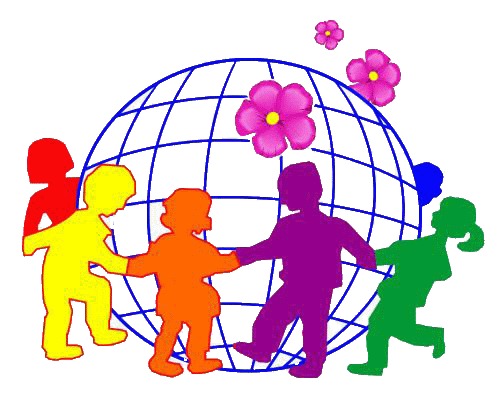 г. Красноуфимск2021 годСборник содержит материалы IV межрегиональной научно-практической конференции «Планета детства: лучшие практики и технологии дошкольного образования». В сборнике представлен инновационный опыт работы педагогов дошкольных образовательных организаций, представляющие интерес для педагогической общественности по направлениям «Организация и содержание индивидуального сопровождения детей ОВЗ в ДОО»; «Лучшие практики пропаганды ответственного отцовства и материнства в ДОО»; «Основные направления и формы работы Службы ранней помощи в ДОО»; «Современные формы и практики работы с детьми от 0 до 3 лет в ДОО».Материалы III межрегиональной научно-практической конференции «Планета детства: лучшие практики и технологии дошкольного образования» представлены руководящими и педагогическими работниками системы дошкольного образования Свердловской области и Пермского края.Составители:Галкина Л.О., воспитатель МАДОУ детский сад 6, ГО Красноуфимск.Комина А.А., заместитель заведующего МАДОУ детский сад 6, ГО Красноуфимск.Рецензенты: Терентьева О.О., методист МО Управления образованием городского округа Красноуфимск© Муниципальное автономное дошкольное образовательное учреждение «Детский сад общеразвивающего вида № 6 с приоритетным осуществлением деятельности по физическому направлению развития воспитанников»Раздел «Организация и содержание индивидуального сопровождения детей ОВЗ в ДОО»Березина Т.И., учитель-дефектолог  ФМАДОУ № 49 «Радуга» - ДОУ №5 «Ручеек»,Серовский ГО Пути взаимодействия с дошкольником с РАС на начальном этапе коррекционных занятийФормирование взаимодействия педагога и ребенка дошкольного возраста с ОВЗ, в частности и с РАС является главной задачей на первом этапе работы с ним в ДОУ.  Дефицит психической активности, нарушения инстиктивно-аффективной сферы, двигательной сферы, сенсорики и речи являются трудностями, мешающими детям с РАС развиваться.   Несмотря на современное многообразие игровых технологий, педагоги зачастую сталкиваются с проблемой трудного установления контакта и взаимодействия с  ребенком данной категории. Когда грамотно выстроенная структура коррекционно-развивающего мероприятия «ломается» при первом же посещении его ребенком.  Социальное взаимодействие само по себе не мотивирует детей с РАС (особенно в тяжелых случаях), т.к. они не предрасположены к общению в силу своих психофизических особенностей.  Такой ребенок не хочет идти на контакт, уходя в «себя». Что делать в таких случаях? До начала работы с ребенком проведите беседу с родителями и узнайте о вкусах и притязаниях их малыша, о том, как они взаимодействуют с ребенком. Возьмите себе на заметку то, что любит ребенок с чем справляется, что не получается, что его пугает и на что быстро отвлекается и даже то, что может показаться для окружающих довольно странным. Часто впервые дни посещения ДОУ для некоторых детей с РАС может стать необходимым присутствие мамы. Договоритесь до занятия о совместных действиях, о том в каких игровых ситуациях и как помогать ребенку, а в каких нет.  По мере укрепления эмоционального контакта ребенка и педагога, роль мамы на занятии будет уменьшаться, ребенок будет чувствовать себя комфортно без нее.На этапе установления контакта с ребенком не настаивайте на проведении конкретных игр или заданий.  Наблюдайте за реакциями ребенка.  Часто он сам предлагает форму возможного взаимодействия, которая в этот момент для него наиболее комфортна.  Стоит принять правила игры, предлагаемые ребенком, не забывая о целях работы, как ребенок постепенно пустит вас в свое окружение в свою игру, в «свой мир». А это уже доверие! Это начало продуктивного взаимодействия! Адаптационный период работы с ребенком может затянуться на несколько месяцев, поэтому к формированию взаимодействия можно приступать уже на 2-3-м занятии, после установления формального контакта с ребенком. Формальный контакт предполагает, что ребенок почувствовал «неопасность» ситуации и готов находиться в одном помещении с педагогом.  За это время определяются средства способные привлечь внимание ребенка (вестибулярные – раскачивание на качелях, кружения; тактильные – щекотка, массажеры; сенсорные – музыкальные игрушки или предметы, пищевые). Выбираются те из них, которые в дальнейшем будут использоваться  для поощрения  на занятиях. Поведение ребенка может быть разнообразным, может быть агрессивным и неадекватным.  Реакция на одну и ту же ситуацию или игру может быть разной, да и ребенок в одинаковой ситуации может повести себя по-разному.  Сохраняйте спокойствие!  Не ругайте. Постарайтесь понять, чего он хочет, и помочь ему выйти из состояния дискомфорта.  Используйте индивидуальный подход и мобильность. Принял ребенок предложенную ситуацию – развивайте ее дальше, возникла реакция отторжения – тут же дайте «задний ход».Для возникновения мотивации нужно, чтобы занятие воспринималось как развлечение. Для обучения приходится искать, чем заинтересовать. Можно придумать мотивацию исходя из склонностей и интересов ребенка. Нравится бегать – выполняем все на бегу: построили, побежали, нашли нужный предмет, картинку – побежали. Любит самолеты – значит, летаем как самолеты; изготавливаем самолеты.  Нравится тема «Еда» - собираем, складываем вкусняшки. Есть любимый мультяшный герой, значит, налаживаем свое взаимодействие через общение с персонажем.Детям с РАС многое дается гораздо труднее, чем другим.  Они не всегда способны осознать и понять похвалу и одобрение взрослого.  Поэтому необходимо выражать свое одобрение  и восхищение часто и отчетливо.  Не скупитесь на похвалы: поощряйте словесно, мимикой и жестами, улыбайтесь, смейтесь, хлопайте в ладоши.  Ребенок не всегда понимает, за что его хвалят. Об этом обязательно надо сказать вслух.  «Какой ты молодец, что сидишь прямо!»; «Как хорошо, что ты сделал…» и т.д.  Это поощряет хорошее поведение ребенка. Старайтесь сохранять позитивный настрой и передавать его ребенку. Обращайте внимание на достижения ребенка, а не на его неудачи. Крайне важно помнить, что когда мы общаемся с ребенком, он тоже общается с нами! Даже, если это незаметно или это не адекватные на наш взгляд реакции.  Необходимо до него любыми способами донести следующую мысль: « Я тебя понимаю, знаю, что ты молодец/хороший/умный, просто не можешь мне это показать! Я сделаю все, чтобы наладить с тобой полноценное  общение!» Не забывайте на этапе налаживания взаимодействия о развитии коммуникативных навыков. Говорите на том же уровне развития речи или на один уровень выше, чем уровень речи ребенка. Если ребенок только начинает говорить, старайтесь общаться с ним с помощью одиночных слов, а не предложений. Затем постепенно расширяйте свою речь в зависимости от речи ребенка. Если ребенок может сказать одно слово, расширяйте это слово до простой фразы. Например, говорит ребенок слово «дай»,  вы можете сказать «дай кубик»;  произносит «машина»,   вы отвечаете «да, красная машина».Когда коммуникация ограничена, то у взрослых возникает соблазн все делать за ребенка. В результате, из жизни ребенка исчезают ситуации, в которых он мог бы отрабатывать коммуникативные навыки. Ни в коем случае не бросайтесь на занятии помогать ребенку, подскажите ему попросить вас о помощи, например, сказать «помоги» (или жестом).  Подождите, если молчит, подскажите второй раз, и только после этого помогайте. Старайтесь находиться  лицом к лицу с ребенком во время коммуникации. Так вы сможете оценить уровень его заинтересованности, а он сможет заметить выражение вашего лица. Постепенно ребенок привыкнет к играм и взаимодействию с вами. Он начнет искать вас, если вы не находитесь рядом.Имитируйте слова и действия ребенка.  В этом случае ребенок скорее обратит на вас внимание.  Вы можете имитировать сенсорное поведение ребенка (потрясти руками, покружиться, побежать вместе и др.) В некоторых ситуациях это помогает устранить неадекватные реакции ребенка. Заметив, что вы имитируете его действия, он может попробовать повторять  действия за вами.   А вы в этот момент можете расширить действие, добавив к нему что- то новое (например, постучать ложкой и покормить игрушку и др.)Во время игры или совместного занятия продолжайте его, предоставляя ребенку возможность сообщить, что с него  достаточно.  Следите за тем, когда ребенок начнет морщиться или попытается оттолкнуть предметы.  Если он не пользуется речью, чтобы показать что он закончил, сопровождайте его невербальные сигналы словами: «хватит» или «все».Даже если вам не удается заинтересовать ребенка и вовлечь его во взаимодействие, вы все равно можете найти возможность для общения.  Например, ребенок выстраивает ряд из игрушек, вы можете к нему присоединиться и подавать ему игрушки.   Таким образом, ребенок включит вас во взаимодействие с ним.  Если ребенку просто нравиться разбрасывать предметы, вы можете начать их собирать в коробку (мешок, корзину), а потом их давать ребенку, чтобы у вас появился повод для взаимодействия и коммуникации.  Ребенок постепенно будет учиться тому, что общение с другим человеком может быть источником веселья.  Постепенно вы найдете то самое увлекательное занятие, с помощью которого можно будет строить дальнейшую коррекционно-развивающую работу с ребенком. Вавилина А.Е., воспитатель МБДОУ «Приданниковский детский сад №5» Красноуфимский округКомплексный подход в реализации коррекционно-педагогического процесса по преодолению нарушения речи детей в условиях группы компенсирующей направленностиВ настоящее время наиболее распространенной формой оказания коррекционной помощи детям дошкольного возраста с речевыми нарушениями является воспитание и обучение их в компенсирующих группах дошкольной образовательной организации комбинированного вида.Индивидуализация образовательного процесса детей с ОВЗ приводит к необходимости организовывать процесс обучения и воспитания таким образом, чтобы учитывались индивидуальные потребности и возможности каждого ребенка. В условиях нашей группы компенсирующей направленности детей 6-7 года жизни согласно заключению психолого-педагогического консилиума  и диагностическим данным специалистов ДОО были разработаны и созданы специальные условия, в том числе и разработка индивидуального образовательного маршрута (ИОМ).Комплексный подход к организации всего образовательно-воспитательного процесса обеспечивает максимальное устранение нарушений речи дошкольников.Мы разграничили педагогический процесс на четыре взаимосвязанных и взаимодополняющих раздела, в зависимости от занимаемой взрослым позиции по отношению к ребенку. Для каждого из них характерна своя деятельность. Три из них строятся на основе совместной деятельности взрослого (воспитателя, специалистов, родителей) с ребенком, и один раздел связан со свободной деятельностью самого ребенка:Разделы педагогического процесса:- специально организованное обучение в форме образовательной деятельности;- совместная деятельность взрослого с ребенком, строящаяся в непринужденной форме;- совместная деятельность родителей с ребенком;- свободная самостоятельная деятельность ребенка.Такая организация педагогического процесса позволяет нам объединить в рамках, каждого раздела деятельность конкретных специалистов (учителя-логопеда, педагога-психолога, музыкального руководителя, инструктора по физической культуре), воспитателей и подчинить каждую деятельность общей цели и задачам.Методическое обеспечение каждого раздела - процесс длительный, который требует достаточной гибкости, динамичности, постоянной готовности педагогов к обновлению дидактических материалов и технологических приемов. Это связано, прежде всего, с тем, что работа по преодолению нарушения речи у детей всегда максимально индивидуализирована, так как при общем логопедическом заключении у каждого ребенка свои специфические особенности речевого недоразвития.Методическое обеспечение выделенных разделов выстраиваем в двух основных направлениях, связанных, с одной стороны, с деятельностью специалистов ДОО, а с другой – родителей (законных представителей).Раздел специально организованного обучения в форме образовательной деятельности позволяет каждому педагогу на основе содержания конкретной специально организуемой деятельности для ребенка построить свою систему целей, задач и направлений работы.Нашу коррекционную работу строим по определенному алгоритму: первичное наблюдение, анализ результатов, составление плана индивидуального развития каждого ребенка на начало учебного года, планирование работы в соответствии с календарно-тематическим планом учителя-логопеда и с учетом формируемых на занятиях лексико-грамматических средств языка.Использование различных пособий и наглядного материала дает возможность облегчить детям процесс восприятия лексической темы, помогает лучше понять ее. Мы стараемся, чтобы все пособия были красиво оформлены, доступны детям по содержанию, удобны в обращении, интересны.Планируя работу по конструктивной и изобразительной деятельности с детьми, к каждой лексической теме подбираем дидактические и игры и упражнения, которые позволяют закрепить лексико-грамматические средства языка. Учим детей анализировать свою работу, ориентируя их на словесную формулировку результата.Учитывая особо важное значение формирования элементарных математических представлений для успешной подготовки дошкольников с нарушениями речи к обучению в школе, мы работаем над закреплением и пониманием использования в речи наречий, передающих пространственное отношение (справа, слева, вверху, внизу), для обозначения математических понятий (больше, меньше, равно), развитием речи при составлении арифметических задач, где следует соблюдать логику, последовательность и правильное грамматическое оформление предложения.Музыкальный руководитель в индивидуальной работе план, содержание и репертуар подбирает исходя из индивидуальных особенностей проявления речевого дефекта, уровнем развития музыкальных умений и навыков воспитанников.В коррекционной работе инструктор по физической культуре решает задачи не только в особом подборе основных средств воспитания, но и в индивидуальном подходе к ребенку. Где он усваивает действия, которые были трудны для него в непосредственно-образовательной деятельности.В нашей коррекционной работе одной из главных отведено педагогу-психологу. Он включает в работу такие направления, как коррекционно-развивающая работа с детьми по развитию высших психических функций, работа с детьми, имеющими отклонения в поведении, коррекция агрессивности, профилактическая работа по развитию эмоций. Воспитателям предлагает различные дидактические игры, направленные на формирование у детей восприятия цвета, формы, качества игрушек. Родителям рекомендует обращать внимание на познавательный, обучающий, развивающий характер игрушек.Раздел совместной деятельности воспитателя с ребенком обеспечивает развитие речи ребенка наряду с развитием общих социальных навыков. Мы, организуя ту или иную совместную деятельность с ребенком, ориентируемся на цели общеразвивающего характера, и на конкретные цели, связанные с автоматизацией навыков грамматически правильной речи. Специальные дидактические игры и игровые упражнения с грамматическим содержанием, включаем в разные виды деятельности, они являются важным средством выработки и закрепления грамматических навыков у детей.Раздел самостоятельной деятельности ребенка позволяет закрепить навыки речевого общения и взаимодействия со сверстниками наряду с развитием творческой активности детей. Мы создаем разнообразную среду, обеспечивая ребенку максимум условий для контакта со сверстниками. Тематическое планирование свободной самостоятельной деятельности ребенка, заключающееся в обеспечении условий для игровой деятельности, также подчинено целям и задачам деятельности учителя-логопеда. Раздел взаимодействия родителей с ребенком определяется учителем-логопедом и регулируется воспитателями. Учитель-логопед задает последовательность отработки речевых навыков в условиях общения родителей с ребенком. В перспективно-тематические планы по всем видам образовательно-воспитательной деятельности мы включили рекомендации для родителей, воспитателями, а также всех специалистов.Таким образом, выделение разделов педагогического процесса дали нам возможность выстроить систему совместных целенаправленных и вместе с тем отлаженных действий всех участников образовательного процесса.Литература:1. Волосовец Т.В., Сазонова С.Н. Организация педагогического процесса в дошкольном образовательном учреждении компенсирующего вида: Практическое пособие для педагогов и воспитателей. - М., 2004.2. Коррекционно-педагогическая работа в дошкольных учреждениях для детей с нарушениями речи /Под ред. Ю.Ф. Гаркуши. - М., 2008. Вихрова О. Н, учитель-логопед филиал МАДОУ «Детский сад № 37» - «Детский сад № 84» ГО ПервоуральскФормирование лексико-грамматического компонента речи через игровую деятельность у дошкольников с речевой патологиейОдной из основных задач речевого развития детей, представленной во ФГОС ДО, является создание благоприятных условий для овладения ребенком речью как средством общения и культуры, развития у него связной, грамматически правильной диалогической и монологической речи.Грамматические значения выражают отношения между явлениями действительности, обозначенные словами, т. е. это языковые значения логического (мыслительного) ряда. Трудность усвоения грамматических значений в том, что данные значения абстрактны, ребенок не осознает их, употребляет слова интуитивно.Н. И. Жинкин полагал, что для усвоения грамматической системы языка огромное значение имеет память: в долговременной памяти хранится постоянный для данного языка фонд речевых звуков и опирающихся на них морфем. Грамматика, как известно, включает в себя три основных тесно взаимосвязанных и взаимодействующих компонента: морфологию, словообразование и синтаксис. Овладение ими происходит постепенно, но у каждого ребенка строго в определенной последовательности. Постепенность и последовательность овладения грамматическим строем объясняются возрастными закономерностями развития нервной деятельности и сложностью грамматической системы русского языка.Л. С. Выготский считал, что речевое высказывание проходит три этапа: внутреннее программирование, лексико-грамматическое развертывание, моторная реализация.При нормальном речевом развитии ребенок осваивает грамматические категории   постепенно: в процессе естественного восприятия речи окружающих, слыша грамматические формы родного языка и проникая в их смысл (путем подражания речи взрослых в процессе общения с ними и в разнообразной речевой практике). Потребность в речевом общении стимулирует ребенка к овладению языковыми средствами и их совершенствованию. В ходе овладения активной лексикой ребенок образует словесные связи, у него формируется и развивается словоизменение и словообразование. Усвоение грамматических норм идет по мере обогащения активного и пассивного словаря. Ребенок не только прислушивается к речи окружающих, но и сам начинает использовать грамматические формы в высказываниях.Таким образом, к школьному возрасту нормально развивающийся ребенок овладевает в основном всей сложной системой практической грамматики. Этот уровень практического владения языком является очень высоким, что позволяет ребенку в школьном возрасте перейти к осознанию грамматических закономерностей при изучении русского языка.В силу неблагоприятных факторов: влияние окружающей среды (грамматически неправильная речь родителей), педагогическая запущенность (когда в домашних условиях речь детей никто не исправляет), психофизиологические особенности развития дошкольников (недостаточно устойчивые процессы внимания, памяти, восприятия, которые не позволяют ребенку распределять свои силы между удержанием мысли, которую желает высказать ребенок, подбором слов, и соблюдением грамматических правил), возрастные несовершенства артикуляционного аппарата и фонематического слуха (дети «недослышивают» или не могут выговорить некоторые приставки, суффиксы и окончания), несформированность морфологических и синтаксических обобщений (недостаточный уровень развития аналитико-синтетической деятельности), увеличивается количество детей с нарушениями всех компонентов речевой системы, в том числе лексики и грамматического строя.Данная ситуация требует от педагога специально организованной работы по развитию и коррекции лексической и грамматической стороны речи через организацию разнообразных форм детской деятельности. Ведущим видом деятельности дошкольника является игра и эффективнее всего осуществлять речевое развитие детей путем специально разработанных лексико-грамматических игр. Игровая деятельность повысит эмоциональный настрой ребенка на занятии, создаст мотивацию к учебной деятельности, поможет ребенку лучше воспринимать материал, быть более внимательным.  В течение учебного года в ходе изучения лексических тем и обогащения у детей словаря необходимо включать игры на развитие грамматического строя речи:- работа над формой слова;- работа над предложением.Например, при изучении лексической темы «Лес. Грибы. Ягоды» на коврографе или фланелеграфе можно играть в «Путешествие». Дети вместе со сказочными героями отправляются в лес за грибами. По пути следования они встречают различные грибы, ягоды, кустарники, преодолевают препятствия, выполняя речевые лексические и грамматические задания: «Назови гриб», «Съедобный – несъедобный», «Парочки», «Один-много»,  «Большой-маленький», «Назови ласково», «Найди лишний гриб», «Подбери слова-признаки», «Помоги бельчонку рассказать маме, какие он нашел грибы и ягоды», «Составь предложение», «Помоги улитке и посчитай грибы», «Узнай гриб по описанию», «Четвертый лишний», «Будь внимательным», «Где спрятались грибы», «Разноцветные лукошки», «У кого, сколько?», «Белкина кладовка», «Отгадай загадку».Аналогичные игры можно проводить по другим лексическим темам, используя игровые и проблемные ситуации в соответствии с возрастными особенностями ребенка («Дикие животные», «Домашние животные», «Транспорт». «Мебель», «Насекомые», «Овощи», «Фрукты» и т.д.).Литература.Александрова Т. В. Практические задания по формированию грамматического строя речи у дошкольников: Пособие для логопедов и воспитателей. - СПб.: ДЕТСТВО-ПРЕСС, 2003 - 48 с.Арушанова А. Г.  Речь и речевое общение детей: Книга для воспитателей детского сада. – М.: Мозаика – Синтез, – 1999. – 272 с.Гайко С.Н. Формирование навыка падежного управления у детей с общим недоразвитием речи//Дошкольная педагогика, 2006 №1(28), с. 33-38.Карельская Е.  Поможем Буратино заговорить // ДВ 1998 №8 с. 62-72. ИЗ ОПЫТА РАБОТЫ ЛОГОПЕДА / Окончание. Начало см.: Дошкольное воспитание.— 1998.— № 5, 6.Лалаева Р.И., Серебрякова Н.В. Коррекция общего недоразвития речи у дошкольников (формирование лексики и грамматического строя). — СПб.: СОЮЗ, 1999. — 160 с.Уварова Т. Формирование навыков образования прилагательных от существительных с использованием наглядно-игровых средств //ДВ 2009 № 2, с. 50-53.Воробьева Л.В., Кислицына Н.П., учителя – логопеды МБДОУ «ЦРР - Детский сад №14»г. ЧернушкаОрганизация индивидуального сопровождения  дошкольников с ОВЗУважаемые коллеги, в нашем детском саду, наряду с группами общеразвивающей направленности функционирует две группы комбинированной направленности, в которых  воспитываются дети  с ТНР ( ОНР Ш и IV уровня речевого развития,    дети  с ФФНР). Комплектование групп происходит на основе заключений и рекомендаций, выданных специалистами территориальной психолого-медико-педагогической комиссии и с согласия родителей.После зачисления ребенка в группу комбинированной направленности воспитатели и специалисты ДОУ проводят диагностическое обследование детей. Результаты диагностики анализируются и составляется  план  коррекционной работы на каждого воспитанника.Для достижения дошкольниками  с ТНР целевых ориентиров, обозначенных ФГОС ДО, мы  реализуем АООП ДОУ, разработанную на основе  «Комплексной образовательной программы дошкольного образования для детей с тяжелыми нарушениями речи (общим недоразвитием речи) с 3 до 7 лет», автор Н.ВНищева.В соответствии с перспективным планированием в течение  рабочей недели – 5 дней, предусмотрены  2 подгрупповых  занятия  по формированию лексико- грамматических  средств языка  и одно – по подготовке к обучению грамоте и овладению ее элементами в первый год обучения и, соответственно, 2 занятия по обучению грамоте и  1занятие по формированию  лексико- грамматических средств языка  - во- второй год обучения. Эффективность освоения программы обеспечивается, в том числе и продуманным   сопровождением воспитанника с момента обращения родителей для зачисления в группу комбинированной направленности до его выпуска в школу.  В нашем понимании, индивидуальное сопровождение –  это некая система согласованных  действий  специалистов учреждения и  родителей по реализации взаимодополняющих друг друга целей и задач  для осуществления коррекции выявленных проблем в развитии  ребенка.  В задачи сопровождения, кроме проведения коррекционно-педагогической  работы с детьми включены:- развитие личности ребенка (с учетом его индивидуальных физических и умственных возможностей)- развитие  задатков и способностей ребенка- осуществление полноценной адаптации в группе сверстников- подготовка к школьному обучению-оказание помощи и поддержки родителям, консультирование по вопросам воспитания и развития ребенка.Результативность работы  обеспечивается взаимодействием всех участников коррекционно- воспитательного процесса.Так взаимодействие специалистов начинается с разработки АООП ДОУ. Далее, оформляется лист рекомендаций специалистов ППк на  соответствующий учебный год  на каждого ребенка. В соответствии с лексической темой недели  специалисты  и воспитатели осуществляют   реализацию  АООП ДОУ. Ведение тетрадей взаимодействия,  планирование и осуществление  индивидуальной работы по рекомендациям специалистов, а также  ведение  индивидуальных тетрадей для закрепления     отработанных умений и навыков  по заданиям учителя – логопеда и педагога – психолога, позволяют обеспечить непрерывность коррекционной работы и взаимодействие  всех участников педагогического процесса.Успех коррекционно- воспитательной работы в группе комбинированной направленности определяется строгой, продуманной системой, суть которой в «логопедизации» всего  учебно- воспитательного процесса, всей жизни и деятельности детей.  Основной путь осуществления «логопедизации» - это взаимодействие  учителя – логопеда и воспитателя (при разных функциональных задачах и методах коррекционной работы).По заданию учителя – логопеда, которые отражаются в тетради взаимодействия  педагоги группы осуществляют совершенствование артикуляционной, тонкой,  общей моторики, закрепление произношения поставленных звуков, активизация отработанной лексики, упражняют в правильном употреблении сформированных грамматических категорий, формирование связной речи, закрепление навыков чтения и письма, развитие психических процессов (памяти, логического мышления, внимания).Основные направления коррекционной работы воспитателя:  это логопедические пятиминутки, подвижные игры, упражнения и пальчиковая гимнастика, индивидуальная работа (с 2- 3 детьми по разделам программы).Организация и  регуляция двигательной деятельности детей на занятиях  у музыкального руководителя  и у воспитателя  по физическому  воспитанию также  способствует повышению эффективности  в развитии неречевых и речевых функций воспитанников. В ходе    данной деятельности  у детей  развиваются такие функциональные системы как дыхание и голос.  В ходе своей деятельности вышеуказанные  специалисты решают следующие коррекционные задачи:  воспитание темпа и ритма дыхания,  речи;  фонематического слуха и просодики, формирование двигательных навыков и умений,  развитие  физических качеств. Среди основных форм взаимодействия  в нашем ДОУ необходимо отметить: совместный подбор репертуара и  методической литературы,  использование и составление картотек  речевых игр, осуществление деятельности  в рамках  лексической темы, использование логоритмических упражнений и логопедических распевок в ходе НОД;  взаимообмен данными диагностики; совместное проведение  итоговых  занятий, мероприятий для родителей.Адекватного сопровождения  ребенка с ОВЗ в современных условиях невозможно представить без работы педагога – психолога. Педагог- психолог -  осуществляет диагностику эмоциональной сферы, интеллектуального развития,  развития  коммуникативных навыков,  взросло- детских отношений, осуществляет коррекцию  выявленных проблем   и оказывает консультативную помощь,  как родителям воспитанников, так и педагогическим работникам.Безусловно,  за координацией деятельности и взаимодействия специалистов, за осуществлением контроля организации работы осуществляет старший воспитатель.Эффективность работы коллектива  отслеживается  диагностикой динамики  нарушений в начале года, середине и конце.Таким образом, все участники педагогического  процесса ясно представляют  не только особенности своей работы, но и работы своих коллег, чтобы помогая друг другу, достигнуть единой цели - подготовить ребенка к успешному обучению в школе.Коновалова И.Н., музыкальный руководитель Серебренникова Ю.В., инструктор по физической культуреМАДОУ детский сад 1ГО КрасноуфимскОсобенности взаимодействия инструктора по физической культуре и музыкального руководителя в индивидуальном сопровождении детей с ОВЗДвижение — врожденная, жизненно необходимая потребность  человека. Полное удовлетворение ее особенно важно в дошкольном возрасте, когда формируются все основные  функции организма. Наш детский сад посещают дети с ограниченными возможностями здоровья. Эти ограничения накладываются самой природой. Но это не значит, что шансов быть счастливым у этих детей меньше. В нашей работе ребенок – главная фигура всего образовательного процесса, для него и вокруг него выстраивается вся работа специалистов.Содержание коррекционной работы в ДОО в соответствии с ФГОС ДО направлено на создание системы комплексной помощи детям с ограниченными возможностями здоровья (далее – ОВЗ) в освоении основной образовательной программы дошкольного образования, коррекцию недостатков в физическом и психическом развитии обучающихся, их социальную адаптацию и оказание помощи детям этой категории в освоении программного материала.Программа коррекционной работы предусматривает создание специальных условий взаимодействия специалистов (музыкальный руководитель, инструктор по физической культуре) и воспитателя в обучении и воспитании, позволяющих учитывать особые образовательные потребности ребенка с ОВЗ.В нашем детском саду особое значение уделяется организации взаимодействия в работе инструктора по физической культуре и музыкального руководителя. Мы стремимся к тому, чтобы иметь единый подход к воспитанию и развитию ребенка с ОВЗ и единый стиль работы в целом. Чтобы обеспечить такое единство в работе, были разработаны основные задачи, которые включили в себя:- охрану и укрепление здоровья детей;- развитие физических качеств;- формирование двигательных навыков;- формирование основ здорового образа жизни и безопасности жизнедеятельности;- формирование основ навыков выразительного движения;- углубление и дифференцирование восприятия музыки, используя сюжетно -образные движения; - активизация внимания, создание эмоционального настроя.Музыкальному руководителю крайне важно взаимодействие с инструктором по физической культуре, так как  выразительность и музыкальность движений опирается на общее физическое развитие детей с ОВЗ, крепость мышц, ловкость, координацию движений.Инструктору по физической культуре включение музыки в образовательный процесс необходимо для создания эмоционального настроя, активизации внимания, для увеличения моторной плотности занятия, освобождения инструктора от подсчета во время выполнения упражнений и т.д.Построение единой образовательной политики в двигательном развитии детей с ОВЗ при взаимодействии музыкального руководителя и инструктора по физической культуре1. В начале учебного года мы проводим оценку индивидуального развития детей в рамках педагогической диагностики:   - инструктор по физической культуре (оценка уровня двигательной активности и физической подготовленности);- музыкальный руководитель (оценка музыкально-ритмического развития детей). 2. Совместно обсуждаем результаты для решения образовательных задач:- планируем индивидуальную работу детей с ОВЗ  в музыкально-ритмической и двигательной деятельности, для построения его образовательной траектории и профессиональной коррекции особенностей его музыкально-ритмического и физического развития. 3. Синхронизируем  деятельность: - используем потенциальные возможности программного обеспечения друг друга, усиливая тем самым воздействие на формируемые у воспитанника функции,  двигательные  умения, навыки или процессы;- составляем перспективный план взаимодействия по возрастным группам для разработки и реализации комплексного сопровождения развития детей с ОВЗ в рамках реализуемого содержания образовательной работы. Чтобы воспитание и обучение носило творческий, развивающий характер, каждый из трех основных методов — наглядный, словесный и практический — мы стараемся применять с нарастанием проблемности. 4. Составляем план взаимодействия на год в рамках совместных мероприятий, куда включаем:- совместные мероприятия на текущий год;- интегрированные занятия;-совместные музыкально-спортивные праздники и развлечения («День здоровья»,  «Масленица», «Будем солдатами», «Я и мама самые спортивные»).5. Составляем план взаимодействия на год с педагогами  и родителями по двигательному развитию детей:- консультации, мастер-классы, круглые столы, семинары-практикумы;  - размещение информации на сайте ДОО;- размещение информации в групповых чатах и т.д.6.  В середине года:- совместно обсуждаем результаты динамического развития воспитанников, что позволяет судить о качественном своеобразии развития каждого ребенка  для построения образовательной траектории и профессиональной коррекции особенностей его музыкального и физического развития и соответственно корректировать содержание  ОД, планировать  подгрупповые занятия и индивидуальную работу; - проводим оценку эффективности работы, при необходимости корректируем план работы. 7. В конце года подводим итоги работы за год. Используя в работе данную образовательную политику, мы пришли к выводу, что тесное взаимодействие музыкального руководителя и инструктора по физической культуре позволяет максимально возможное развитие жизнеспособности детей с ОВЗ, формирование элементарных представлений о способах социально-одобряемого поведения и двигательных умениях, доступных для индивидуума на основе развития интеллектуальных возможностей. Кузнецова Н.В., учитель-логопед Макарова Д.Д., воспитатель МАДОУ «ЦРР – детский сад №2», г. КунгурСистема комплексного сопровождения детей с ограниченными возможностями здоровья в условиях дошкольной образовательной организацииАннотация: в статье рассматривается модель сопровождения детей с ограниченными возможностями здоровья (далее — ОВЗ) в условиях дошкольной организации (далее – ДОО), целью которой является создание оптимальной системы комплексного воздействия на детей и которая направленна на коррекцию нарушений и успешное развитие ребёнка с ОВЗ. Ключевые слова: психолого-педагогическое сопровождение, комплексное воздействие, модель сопровождения, коррекция нарушений, социализация, современные технологии.Анализ реальной ситуации, сложившейся в настоящее время в системе воспитания и образования детей дошкольного возраста показал, что количество детей, имеющих отклонения неуклонно растет. В МАДОУ «Центр развития ребенка-детский сад №2» функционируют 15 групп комбинированной направленности, реализуются адаптированные образовательные программы.Эффективное психолого - педагогическое сопровождение реализуется через следующие направления деятельности: диагностическое, профилактическое, коррекционно- развивающее, образовательное, поддерживающее, просветительское.Психолого-педагогическое сопровождение ребенка с ОВЗ в инклюзивной среде – это сложный многоуровневый динамический процесс, основанный на тесном мотивированном взаимодействии специалистов, педагогов и семьи ребенка. Воспитание и обучение детей с ОВЗ в инклюзивном образовательном пространстве является одним из основных и неотъемлемых условий их успешной социализации, обеспечения их полноценного участия в жизни общества, эффективной самореализации в различных видах деятельности. Именно взаимодействие всех участников педагогического процесса ДОО, работающих с детьми с ОВЗ, их профессионализм, применение методов психологической и коррекционно-педагогической помощи, поддержки семьи такого ребёнка позволит принципиально изменить всю дальнейшую жизненную траекторию развития ребёнка с ОВЗ, улучшить качество жизни его семьи, предотвратить ограничение деятельности ребёнка в дальнейшем.Сопровождение ребёнка с ОВЗ в условиях ДОО особенно актуально и необходимо, так как это не единовременная помощь, а долговременная поддержка ребёнка и его родителей, это система комплексной деятельности всех специалистов, направленная на коррекцию нарушений и успешное развитие ребёнка.Целью модели сопровождения детей с ОВЗ в условиях ДОО является создание оптимальной системы комплексного воздействия на детей. Модель направлена на всестороннее развитие ребёнка с учётом его возможностей:коррекцию его психофизических недостатков;социализацию в окружающем среде;подготовленность к школьному обучению.Модель сопровождения детей с ОВЗ в условиях ДОО (Приложение 1)Приказ об организации работы психолого-педагогического консилиума ДОО.Положение о деятельности психолого- педагогического консилиума План работы ППк Личное дело воспитанника.Перечень документов личного дела:Заключение ПМПКПриказ о смене ООП, ИОМХарактеристика.Заявка на ППкЗаключения специалистов (представление)ИОМ (титульный лист утвержденный, индивидуальный план занятий утвержденный, индивидуальный календарно - тематический план коррекционной работы – воспитателей, специалистов).Дневник динамического развития (диагностика на конец учебного года, результативность).Согласие родителей на обработку персональных данных.Протоколы ППкДанная модель сопровождения детей с ОВЗ эффективно применяется в нашей дошкольной организации. Вся работа с детьми строится на основе тесного взаимодействия со всеми участниками образовательных отношений с использованием разнообразных современных технологий. И в заключение, если говорить об эффективности психолого- педагогического сопровождения, то в первую очередь показателем будет являться эмоциональное состояние и отношение детей с ОВЗ к посещению детского сада. У детей развиваются интегративные качества: любознательность, активность, эмоциональная отзывчивость, владение средствами общения со сверстниками и взрослыми, способность управлять своим поведением, владение необходимыми умениями и навыками для осуществления различных видов детской деятельности. И главное при итоговом прохождении ПМПК перед школой, 70 % детей рекомендовано обучение по основной программе начального общего образования.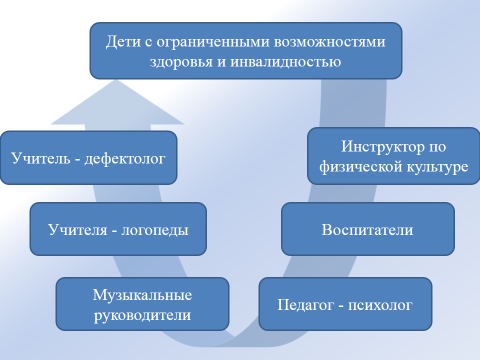 Приложение 1Модель сопровождения детей с ОВЗ в условиях ДОО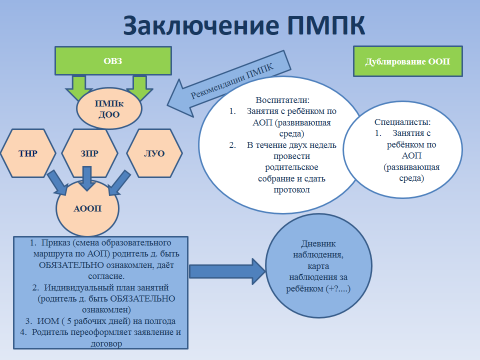 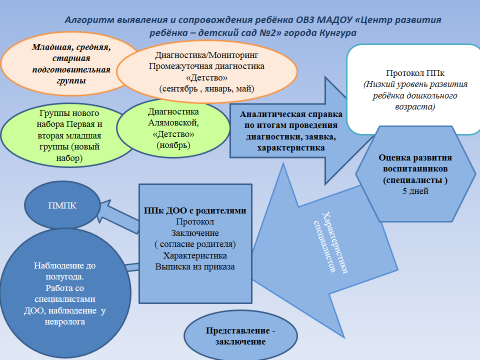 Мазунина И.В., учитель-логопедМБОУ «Карагайская СОШ №2» СП «Детский сад»с. КарагайПрименение информационно-коммуникационных технологий в работе с детьми с ОВЗДля получения эффективных образовательных результатов, для способности к овладению новыми технологиями деятельности отвечающих запросам общества, нужны средства и новые технологии обучения. Одной из распространенных форм воспитания и обучения детей дошкольного возраста является использование информационных и коммуникационных технологий (ИКТ).Новые методы обучения с ИКТ широко используются в дошкольном образовании, в том числе и в коррекционном.Воспитание детей с отклонениями в развитии отличается своеобразием, которое проявляется в коррекционной направленности, в неразрывной связи коррекционного воздействия с формированием практических навыков и умений.Особенности воспитания детей с ОВЗ зависят от характера, имеющихся дефектов, от степени выраженности нарушений отдельных психических процессов и функций, от возрастных и компенсаторных возможностей, от характера медико-педагогического воздействия и др.Одни дети нуждаются только в психолого-педагогическом воздействии, другим требуется серьезная лечебно-оздоровительная помощь. Все это подчеркивает необходимость поиска инновационных технологий к проведению диагностической и коррекционной работы.Использование ИКТ в работе открывает возможности:представить наглядно такие явления, которые невозможно продемонстрировать другими способами;создать положительную мотивацию за счет интересно используемых средств привлечения внимания;активизировать познавательную деятельность воспитанников;оптимально использовать время на занятии.Презентации можно использовать на различных этапах совместной организованной деятельности:для обозначения темы, включая вопросы по изучаемой теме, создавая проблемную ситуацию;в виде презентации как сопровождение, объяснение, элементов (схемы, рисунки, видеофрагменты и т. д.);как информационно-обучающее пособие;контроль усвоения материала детьми.Хочется отметить, что в сети Интернет многообразие презентаций на разные темы. Но не все презентации можно применять в работе с детьми ОВЗ. В первую очередь, нужно тщательно подбирать их и адаптировать для детей данной категории.При выборе презентаций и игр необходимо акцентировать внимание на то, насколько они методически грамотно составлены, на графику, правильность инструкций, четкость, на количество слайдов.В подборе презентаций и интерактивных игр необходимо руководствоваться рядом требований:Сюжет игры не должен быть устрашающим и агрессивным, чтобы не повышать тревожность, перевозбуждение и беспокойство детей.Время выполнения не должно ограничиваться, для того чтобы дать возможность ребенку не торопясь обдумать способы и пути решения.Презентации и игры не должны быть перегружены второстепенными элементами, множеством словесных инструкций, для того чтобы не отвлекать внимание детей, так как это приводит к быстрому утомлению.Графика должна быть в спокойных тонах, без преобладания ярких, возбуждающих цветов, а музыкальное оформление игр не должно мешать выполнению заданий.Инструкция дается перед выполнением, задания должны быть понятны ребенку.В работе с детьми с ОВЗ можно использовать не только презентации или интерактивные плакаты для обучения подобранные в сети интернет, так же можно создавать собственные варианты игр и презентаций, созданные для определенных детей с определенными проблемами.При создании презентаций необходимо придерживаться следующей последовательности:1. Для начала необходимо выстроить в систему задуманный материал, который нужно повторить или обобщить, разбить его на самостоятельные дидактические единицы – учебные эпизоды, каждый из которых составляет определенный слайд.2. Работая с каждым слайдом, продумать, за счет чего будет усилен обучающий эффект воспитательного материала: верным выбором эффекта анимации, цветовой гаммы, правильной последовательности подачи материала на экран, представлением печатного текста, который будет появляться на экране в заранее продуманное время.Особое внимание на занятиях с применением ИКТ уделяется здоровьесберегающим технологиям: для этого обеспечивается соблюдение технических, санитарно-гигиенических и эргономических требований к занятию. Как элемент занятия проводятся физкультминутки и гимнастика для глаз.В исследованиях применения компьютера выявили, что традиционные формы работы по развитию дошкольников с ОВЗ ИКТ обладают рядом преимуществ:Посредством компьютера дети видят образный тип информации, понятный им, не владея в совершенстве техникой чтения и письма. Движения, звук, мультипликация привлекают внимание ребенка;хорошее средство для решения задач;проблемные задачи и поощрение ребенка при их правильном решении компьютером, является стимулом познавательной активности детей;просмотр информации на экране компьютера в игровой форме вызывает у детей большой интерес.Необходимо учитывать и некоторые моменты при работе с ИКТ. С осторожностью следует решать вопрос о компьютерных играх, если у ребенка имеются невротические расстройства, судорожные реакции, нарушение зрения, поскольку компьютер может усилить все эти отклонения в состоянии здоровья.Работая по данной проблеме, следует тесно взаимодействовать с родителями воспитанников, проводить консультации (например, «Использование ресурсов сети Интернет», «Развитие ребенка посредством ИКТ», а также познакомить с памяткой «Полезные ссылки»).В процессе использования презентаций и интерактивных игр у воспитанников повышается мотивация познания, наблюдается положительная динамика развития внимания, памяти, мышления, воображения, речи, у детей расширяется кругозор. Интерактивные игры способствуют развитию ориентировки в пространстве, координации движений руки и глаза.Таким образом, использование ИКТ дает возможность существенно обогатить, качественно обновить коррекционно-развивающий процесс в ДОУ и повысить его эффективность.Манолаки Т.В., учитель-дефектолог   Филиал МАДОУ № 49 «Радуга» – детский сад № 5 «Ручеек»Серовский ГОИспользование технологии лэпбук на индивидуальных занятиях  с дошкольниками с ограниченными возможностями здоровья (нарушением интеллекта)Работая с детьми  с ограниченными возможностями здоровья,  педагоги сталкиваются с их неприятием в дошкольных образовательных организациях, зачастую спрашивая: «Мы не знаем, как работать с ними, у нас нет ресурсов. Зачем ребенок с ОВЗ в группе?». Однако Федеральный закон «Об образовании в Российской Федерации» (№273 –ФЗ от 29.12.2012) и Федеральный государственный образовательный стандарт дошкольного образования утвержден приказом Министерства образования и науки Российской Федерации от 17.10.2013, №1155, закрепили интегративные и инклюзивные тенденции на уровне государственной политики. Важнейшим следствием образовательных инноваций можно считать увеличение числа детей с ограниченными возможностями здоровья в образовательных организациях.Инклюзия сближает образовательные системы: интегративную и специальную. Индивидуальная образовательная программа коррекционной работы должна помочь ребенку с ограниченными возможностями здоровья вывести его на такой уровень психофизического развития, который дает ему возможность адаптироваться и социализироваться в обществе. Главное – сохранить всю полноту коррекционной помощи ребенку с ограниченными возможностями здоровья.Для коррекционной работы с детьми должны создаваться условия в соответствии с перечнем и планом реализации индивидуально ориентированных коррекционных мероприятий, обеспечивающих удовлетворение особых образовательных потребностей детей с ограниченными возможностями здоровья.Планирование в области индивидуализации образовательно-воспитательной деятельности учитывает возрастной, дифференцированный, индивидуализированный подходы. Следуя им, необходимо выделять участие ребенка в групповой работе, работу в малых группах и индивидуальные занятия. При этом занятия планируются с учётом индивидуальных, личностных особенностей и познавательных возможностей дошкольника, а также с учётом его специфических индивидуальных образовательных потребностей.В рамках возрастного и дифференцированного подходов к коррекционно-развивающему обучению и воспитанию детей с умственной отсталостью (интеллектуальными нарушениями) отличительной особенностью содержания является определение педагогических задач, направленных на предупреждение и коррекцию индивидуальных познавательных, речевых и эмоциональных нарушений, а также на формирование позитивных детско-родительских отношений с учётом индивидуальных особенностей развития каждого ребёнка.В подавляющем большинстве случаев интеллектуальное нарушение является следствием органического поражения центральной нервной системы на ранних этапах онтогенеза. Негативное влияние указанного поражения имеет системный характер, когда в патологический процесс оказываются вовлечёнными все стороны психофизического развития ребенка – мотивационно-потребностная, социально-личностная, моторно-двигательная, эмоционально-волевая сфера, а также когнитивные процессы: восприятие, мышление, деятельность, речь, поведение.Самой распространённой формой интеллектуального нарушения является умственная отсталость, но также существует большое количество генетических синдромов, которые приводят к стойким и необратимым нарушениям познавательной деятельности.Познавательное развитие детей характеризуется неустойчивостью внимания, отсутствием интереса к игрушкам и другим предмета окружающего мира. Отмечается недоразвитие ручной и мелкой моторики: не формируются ведущая рука и согласованность действий обеих рук, мелкие и точные движения кистей и пальцев рук. На развитие детей с умственной отсталостью влияют социальные факторы: своевременность, систематичность и системность коррекционно-развивающих занятий, а также включение родителей в коррекционный процесс.Индивидуальные коррекционно-развивающие занятия – наиболее эффективная форма работы учителя-дефектолога с ребенком, имеющим умственную отсталость (интеллектуальные нарушения).  При планировании данных занятий, учитывается принцип интеграции образовательных областей. Содержательная часть занятия состоит из игровых упражнений, чаще всего объединенных одной темой.В своей практической деятельности я широко применяю технологию лэпбук в работе с детьми старшего дошкольного возраста с ограниченными возможностями здоровья (нарушением интеллекта), в частности на индивидуальных занятиях. Лэпбук – это сравнительно новое средство обучения, представляет собой папку-раскладушку с кармашками, дверками, окошками, вкладками и подвижными деталями, в которую помещены материалы на одну тему. Подбирая материал по определенной теме на развитие познавательных процессов: памяти, внимания, мышления, восприятия, речи, а также на развитие мелкой моторики, пространственной ориентировки, математических представлений, удобно собрать наглядный материал в пособие лэпбук и использовать на индивидуальных занятиях. Это отличный способ закрепить определенную тему с дошкольниками, осмыслить содержание, в процессе которой ребенок участвует в поиске, анализе и сортировке информации.Технология использования лэпбука – это технология личностноориентированного обучения, направленная на максимальное развитие индивидуальных познавательных способностей ребенка с ограниченными возможностями здоровья.Значимость и преимущества технологии «лэпбук»:- способствует активизации у детей интереса к познавательной деятельности;- развивает восприятие, мышление, внимание, память, речь, мелкую моторику;- расширяет представление детей об окружающем мире;- помогает разнообразить образовательную деятельность;- помогает детям лучше понять и запомнить информацию;- позволяет сохранить собранный материал;- способствует организации материала по изучаемой теме в рамках комплексно-тематического планирования, интеграции образовательных областей;- способствует организации индивидуальной работы с детьми с нарушением интеллекта;- обеспечивает реализацию партнерских взаимоотношений между педагогом и ребенком;- способствует творческой самореализации педагога.В моей методической копилке имеются лэпбуки на тему: «Осень», «Зима», «Весна», «Овощи», «Фрукты», «Животные», «9 Мая», планирую создать лэпбуки на тему: «Космос», «Лето», «Растения», и др.В дальнейшем планирую использовать технологию лэпбук  в работе с родителями (законными представителями) воспитанников с ограниченными возможностями здоровья как элемент метода проектной деятельности.Литература.1. Екжанова Е.А., Стребелева Е.А. Адаптированная основная образовательная программа  дошкольного образования детей с умственной отсталостью (интеллектуальными нарушениями): с методическими рекомендациями - 2-е издание – М.: Просвещение, 2020. 2. Веселова Е.И., Скрябина Е.М.  Игры и упражнения на каждый день для детей 4-5 лет с ОНР. Ч.2 – М.: ТЦ Сфера, 2015.3. Танцюра С.Ю., Кононова С.И. Индивидуальная образовательная программа в условиях инклюзии: Методические рекомендации. – М.: ТЦ Сфера, 2016.4. Федеральный государственный образовательный стандарт дошкольного образования, Екатеринбург: Издательский Дом «Ажур», 2014. Мансурова Н.Р., учитель-логопедМБДОУ «Детский сад №12»                                                                                                               г.Чернушка«Обучение сюжетно-ролевым играм дошкольников младшего возраста с ЗПР»	Основным видом деятельности детей дошкольного возраста является игра.  В ней развиваются духовные и физические силы ребёнка, его психические процессы, через неё ребёнок усваивает общественный опыт. Игровая деятельность детей с задержкой психического развития оказывается несформированной как ведущая деятельность возраста. У них снижен интерес к игре и игрушке, с трудом возникает замысел игры, сюжеты тяготеют к стереотипам. Не сформирована игра и как совместная деятельность – дети мало общаются между собой в игре, игровые объединения неустойчивы, часто возникают конфликты, коллективная игра без активной помощи взрослого не складывается. У детей данной категории снижен познавательный интерес, поэтому они не улавливают и не устанавливают простейших причинно-следственных связей, взаимосвязи событий и явлений. В силу всех вышеуказанных причин возникла необходимость введения в коррекционно-развивающую работу с этими детьми занятия по обучению игре. Данное занятие проводится 1 раз в начале недели в утренний отрезок времени учителем- дефектологом (логопедом) и педагогом группы. В ходе занятия дошкольники обучаются выполнению простых игровых действий с игрушками, подготовке игровой обстановки и атрибутов игры, умению принимать и исполнять роль, подчиняться правилам игры, согласовывать свои действия с партнёрами по игре, разрешать конфликты, придерживаться сюжета игры, убирать игровые атрибуты и приводить в порядок игровое пространство после игры.Сначала взрослые сами обыгрывают действия с игрушками, обучая детей разнообразным действиям, разворачиванию простого сюжета. При переходе к ролевой игре взрослые также разыгрывают сюжет, беря на себя роль, постоянно называя свои роли и связывая их со специфическими ролевыми действиями. Для обогащения представлений и опыта детей  в предварительную работу по данным занятиям входят тематические экскурсии, в ходе которых привлекается внимание детей к различным событиям и явлениям. Это необходимо для того, чтобы дети в своих играх транслировали увиденное. В одну игру дети совместно с взрослым играют 3-4 недели. Содержание игры постепенно усложняется, она насыщается дополнительными атрибутами, происходит разворачивание дополнительных сюжетных линий. При проигрывании некоторых игр с детьми проводятся практические занятия, связанные с сюжетом игры, где дети копируют увиденные действия взрослых – «стряпают»  из слоёного теста печенье, вырезают простейшие модели одежды для куклы, учатся держать в руках иголку и совершать ей действия, похожие на действия взрослых. Эти практические занятия повышают интерес, развивают произвольное внимание, усидчивость, точность и целенаправленность движений пальцев и кистей рук.	Игры, представленные в планировании, перекликаются с изученными лексическими темами, что позволяет формировать у детей достаточно прочные знания и умения.	Целью процесса обучения сюжетно-ролевым играм является осознание и воссоздание социальных отношений посредством деятельности.Тематика сюжетно-ролевых игр                                  Примеры  игр согласно планирования.Митькина Н.А., учитель-логопед МБДОУ «Приданниковский детский сад № 5»МО Красноуфимский округИспользование метода наглядного моделирования в развитии фонематического восприятия и подготовке к обучению грамоте дошкольников с речевыми нарушениямиОбщее недоразвитие речи — дефект, при котором у ребенка с нормальным
слухом и первично сохранным интеллектом оказываются несформированными
все компоненты языковой системы — фонетика, лексика и грамматика.Ведущее место в комплексном подходе к коррекции общего недоразвития речи многие исследователи (Р.Е. Левина, Г.А. Никашина, Р.М. Боскис,
Г.А. Каше и др.) отводят формированию фонематического восприятия, т. е.
способности воспринимать и различать звуки речи. Развитие фонематического восприятия положительно влияет на формирование всей фонетической стороны речи, в том числе слоговой структуры слова. Несомненна связь фонематических и лексико-грамматических представлений. Кроме того, без достаточной сформированности основ фонематического восприятия невозможно становление его высшей ступени — звукового анализа, операции мысленного расчленения на составные фонемы различных слов и звукокомплексов. В свою очередь, без длительных специальных упражнений по формированию навыков звукового анализа и синтеза дети с общим недоразвитием речи не овладевают грамотным чтением и письмом.Как показывает практика, овладение звуковым анализом и синтезом детьми, имеющими общее недоразвитие речи, сопряжено с целым рядом трудностей, которые усугубляются недостатками внимания и памяти, ограниченными возможностями переноса и обобщения, вторичным недоразвитием познавательной деятельности, повышенной утомляемостью и истощаемостью. Дошкольникам с данными речевыми нарушениями  сложно, опираясь только на слуховое восприятие, определить наличие или отсутствие какого-либо звука в слове, сосчитать их количество и определить последовательность в слоге или в слове.Максимально облегчить детям с речевыми нарушениями понимание и усвоение учебного материала по формированию навыков звукового анализа позволяет метод наглядного моделирования. Наглядное  моделирование  – это воспроизведение существенных свойств изучаемого объекта, создание его заместителя и работа с ним. Метод наглядного  моделирования  помогает  ребенку  зрительно представить абстрактные понятия (звук, слово, предложение, текст), научиться работать с ними. Это особенно важно для дошкольников, поскольку мыслительные задачи у них решаются с преобладающей ролью внешних средств, наглядный материал усваивается лучше вербального. Опорные схемы (модели) – это попытка задействовать для решения познавательных задач зрительную, двигательную, ассоциативную память.Считаю использование метода наглядного моделирования перспективным как в формировании фонематических процессов, так и в совершенствовании процесса коррекционно-развивающего обучения в целом, актуальным для преодоления системного недоразвития речи, обучения грамоте детей логопедической группы.		Рассмотрим подробнее специфику применения наглядного моделирования в ходе логопедической работы с детьми дошкольного возраста с ОНР.				На первоначальном этапе основное внимание уделяю развитию слухового внимания. Провожу игры на узнавание различных шумов и звуков, воспроизведение ритмического рисунка при отхлопывании, отстукивании или подачи звука на любом инструменте. Используется схематичное изображение ритмического рисунка (капельки, молоточки), игры: «Отгадай, что шумит», «Шумовые коробочки», «Постучи, как я», «Где звенит колокольчик?», «Как говорят животные?», «Тихо - громко», использую символы – заменители предметов и явлений окружающего мира (музыкальных инструментов, животных, птиц, человека, дождя, и др.). На этом же этапе начинается знакомство с артикуляционной гимнастикой. Метод наглядного моделирования помогает в интересной занимательной форме познакомить детей с основными движениями органов артикуляции. Каждому упражнению в соответствии с выполняемыми действиями дается название и подбирается картинка – образ, который служит образцом для подражания предмету или его движениям при выполнении упражнений артикуляционной гимнастики. Для большей занимательности к каждой картинке-образу подбираю стихотворение.На следующем этапе учим детей различать одинаковые слова, звукокомплексы, ориентируясь на различную высоту, силу и тембр голоса. Здесь можно использовать модели «мишек» из сказки «Три медведя» в игре «Угадай, кто позвал», модели высоты речевых звуков – домики разной величины. На этапе различения близких по звуковому составу слов, использую словесные игры и упражнения с постепенным усложнением условий дифференциации слов: от слов, отличающихся несколькими звуками, к словам, различающимся только одним звуком. Для определения и реагирования на правильно или неправильно произнесенного слова, дети используют не только хлопки, но и определенные символы: правильно – «солнышко», неправильно – «хмурая туча». Работу по различению фонем родного языка  начинаю с дифференциации гласных звуков. Дополнительно к слуховой опоре при восприятии гласных звуков добавляю зрительную, используя модели-символы, разработанные Т.А.Ткаченко, внешний вид которых напоминает очертание губ при артикуляции соответствующего звука, символы гласных звуков должны быть красного цвета. На данном этапе провожу игры с опорой на модели звуков: «Сосчитай и назови», «Шифровальщики» - звуковой анализ ау, ауи.При знакомстве с согласными звуками также использую картинки – символы. Уточнение артикуляции звука провожу с опорой на зрительное, слуховое, тактильное восприятие, кинестетические ощущения (обращаю при этом внимание на работу артикуляторных органов, предлагаю изображения символов, слуховой образ звука сравниваю с неречевым звучанием). На данном этапе вводятся упражнения с фишками (красные обозначают гласные звуки, синие – твердые согласные, зеленые – мягкие согласные; звонкие согласные с колокольчиком, глухие – без изображения колокольчика): «Живые звуки» - преобразование слогов, «Назови по порядку»- звуковой анализ слога, «Эхо» - выделение первого звука. Эти упражнения воспитывают навык чтения прямых и обратных слогов и слов. В это время дети постепенно учатся понимать и правильно употреблять термины: звук, буква, слог, слово, гласный и согласный звук. Для различения звука и буквы также использую символ – маркер: звуки мы слышим и произносим (карточка с изображением уха и рта), а буквы – видим и пишем (изображение глаза и кисти руки). На этапе овладения звуковой стороной речи дети учатся проводить звуковой анализ слов, моделируя на картинках-схемах звуковой состав слов различной конструкции с помощью фишек определенных цветов, выполняющих роль заместителей звуков, а так же определять позицию звука, его качественную характеристику, делить слова на слоги, составлять схему предложения.	При описании артикуляционных и акустических свойств звуков, предлагаю использовать зрительную опору в виде графической схемы, символов, опираясь на которые дети могут рассказать о любом звуке, могут сравнить звуки и наглядно их увидеть.  Для определения местоположения звука в слове применяю «Звуковые окошки», «Звуковые птички», «Звуковые полоски», «Улитка».Закрепить, систематизировать знания детей о гласных; звонких и глухих, твердых и мягких согласных звуках помогает панно «Звуковые замки»: гласные звуки «живут» в красном замке, а согласные - в сине-зеленом.Моделирование помогает детям образно представить слоговой состав слова. В игре «Пирамида» дети делят слова на слоги и укладывают картинки на соответствующий уровень, игры: «Поезд»,  «В каком доме живет слово?» также способствуют выработке навыка слогового анализа слов. В старшем возрасте дети более подробно знакомятся с понятием «предложение» и учатся анализировать и синтезировать предложения, используя метод моделирования. Схемы предложений также можно смоделировать.Как показывает практика, процесс обучения грамоте становится намного интереснее и эффективнее, если использовать игровые приемы логопедических упражнений с применением метода наглядного моделирования. В.В. Морозова, педагог-психологМАДОУ детский сад 6ГО КрасноуфимскСЕНСОРНАЯ ИНТЕГРАЦИЯ – МЕТОД КОРРЕКЦИИ КОГНИТИВНЫХ НАРУШЕНИЙДавным-давно жили-были дети. Они бегали босиком по траве и песку, лазили по деревьям, купались в ручье, строили замки из песка, качались на качелях до темноты, прыгали в озеро с тарзанки, срывали и ели фрукты в саду, собирали грибы, пробовали дикий мед, катались с ледяных гор… Многие ли  современные дети могут похвалиться таким богатым жизненным опытом?Технический прогресс и развитие мегаполисов порождает дефицит множества факторов, влияющих на естественное развитие ребенка. В незатейливой игре маленький человек получает те навыки и способы обработки информации, которые впоследствии служат базой для более сложных умений и навыков, в свою очередь позволяющих формировать речь, регулировать поведение. Дети, вне образовательного учреждения зачастую лишены значимой группы сверстников, в которой может формироваться подражательная игра. Они ограничены в получении базы сенсорного опыта, в полноценных играх с природными материалами (например, игра с песком, водой, глиной, снегом и т.д.). Родители далеко не всегда могут позволить малышу кувыркаться, качаться, бегать и прыгать столько, сколько диктует естественная потребность, а не общие режимные моменты.Проблемы с сенсорной интеграцией в той или иной степени встречаются сегодня довольно часто. Однако, родители не всегда могут понять, что же на самом деле происходит с их ребенком и как ему помочь. В основе теории сенсорной интеграции лежит системный подход к функционированию мозга. Сенсорная интеграция – это метод, направленный на психическую активизацию афферентных структур. Цель данного метода коррекции – научить одновременно, обрабатывать информацию, получаемую головным мозгом от разных анализаторов. Сенсорная интеграция ориентирована на работу с базовыми сенсорными системами: вестибулярной, тактильной, перцептивной с дополнительным включением слуха, зрения и обоняния, вкуса. Интегрировать - означает собрать воедино разные части, заставить их работать более слаженно как единая система. Знание о данном подходе помогает увидеть связь процессов обработки сенсорной информации с поведением и обучением ребенка.Именно сенсорное развитие является своеобразным фундаментом, основой активизации всех психических познавательных процессов.  К. Д. Ушинский неоднократно подчеркивал мысль о том, что дитя мыслит красками, звуками, образами. Таким образом, сенсорная интеграция:Является бессознательным процессом, происходящим в головном мозге;Организует информацию, полученную с помощью органов чувств (вкус, вид, звук, запах, прикосновение, движение, воздействие силы тяжести и положения в пространстве);Наделяет значением испытываемые нами ощущения, фильтруя информацию и отбирая то, на чём следует сконцентрироваться (например: слушать педагога и не обращать внимание на уличный шум);Позволяет нам осмысленно действовать и реагировать на ситуацию, в которой мы находимся; Формирует базу для теоретического обучения и социального поведения.Рекомендации родителям  и педагогам в работе с детьми  с нарушениями сенсорной интеграции.Развитие вестибулярной системы:Двигательный опыт крайне важен для развития ребенка. Ежедневно выделяйте время на подвижные игры, включающие раскачивание, скольжение, прыжки и другие активные движения;Подталкивайте ребенка не к пассивным, а к самостоятельным активным движениям, которые он инициирует и регулирует самостоятельно;Занятия, требующие скорости и быстрых движений, особенно с изменением их направления, стимулируют и воодушевляют;Занятия с медленными ритмическими движениями — раскачиваниями, колебаниями - успокаивают;Наблюдайте за реакциями вашего ребенка на различные виды двигательной активности, стараясь подметить, что побуждает его к действию, а что успокаивает;Никогда не кружите ребенка слишком сильно, или слишком долго;Подбадривайте ребенка, когда ему хочется заняться чем-либо, что требует поддержания равновесия, например, катанием на коньках, ездой на велосипеде и т.д.;Включите в ваше расписание игры с участием обеих сторон тела, например, прыжки со скакалкой, плавание, греблю, игру на музыкальном инструменте и т.д.; Попробуйте занятия, стимулирующие координацию движений глаз, головы и рук: игру с мячом, кидание предметов, настольный теннис и т.д.Преодоление гравитационной неуверенности у ребёнка:Помогайте ребенку постепенно приспосабливаться к тем видам активности, которые вызывают у него страх. Например, если ребенок боится качаться на качелях, сначала попробуйте качели, где он может касаться ногами земли, или посадите его на колени и качайтесь вместе;Иногда почувствовать себя в большей безопасности помогает дополнительная проприоцептивная стимуляция (ощущение давления на мышцы, суставы и туловище). Например, если ребенок боится ходить по лестнице, попробуйте придерживать его за бедра, мягко надавливая. Иногда это действует лучше, чем просто держать его за руку;Помогайте ребенку двигаться с той скоростью и в том направлении, которые для него наиболее комфортны;Если ребенка тревожит наклон назад, не пытайтесь заставлять ребенка выполнить его, пока он не готов смириться с этими ощущениями;Вовлечение в игру и развитие воображения могут отвлечь ребёнка от физических составляющих ситуации и придать ему смелости;Попытайтесь сделать так, чтобы, выполняя действия, не вызывающие страха, ребенок прикрывал глаза: это помогает «настроиться» на ощущение положения своего тела в пространстве;Иногда, для усиления чувства безопасности при движении или лазании, полезна дополнительная нагрузка весом (например, утяжелители на кисти или лодыжки или небольшой рюкзак, наполненный рисом или фасолью);Не торопите ребенка, когда он пробует выполнять пугающие его действия.Развитие двигательного планирования:Возможно, вы заметили, что чем больше ваш ребенок пытается освоить новые действия, тем сильнее он путается, становится менее координированным и в результате все глубже погружается во фрустрацию. Старайтесь предупреждать такие ситуации, ободряйте ребенка словесно и поначалу помогите ему несколько раз выполнить новую задачу;Тактильные, пространственно-телесные и двигательные ощущения - все они нужны, чтобы помочь ребенку почувствовать свое тело и понять, как двигаться в пространстве. Виды активности, стимулирующие эти ощущения, способствуют и более эффективному планированию действий;Разделение задачи на более мелкие шаги, с которыми легче справиться, позволит ребенку почувствовать свои силы и повысить самооценку;Задания, в которых надо карабкаться, пролезать под предметами или сквозь них, например, занятия на площадке с различного рода турниками и полосами препятствий, помогут ребенку сформировать базовые навыки управления телом при передвижении, понять, как это делается;Задачи, основанные на подражании, например, игра «делай как я» или копирование движений пальцев и рук под музыку стимулируют развитие такого вида планирования движений, при котором требуется наблюдение и имитация;Вовлекайте ребенка в игры с простыми устными инструкциями, эго учит планировать действия при отсутствии зрительных подсказок;Развивайте у ребенка способность планировать серии действий, например, определять, какие шаги надо предпринять, чтобы завернуть подарок, сделать поделку своими руками;Некоторым детям особенно трудно даются совсем незнакомые задания. Подталкивайте ребенка к поиску новых способов играть с игрушками и использовать игровое оборудование. Также полезно пробовать разные положения и направления, карабкаясь куда-либо или качаясь на качелях разных типов;Выясните, какие аспекты двигательного планирования (например, подражание, выполнение устных указаний, выстраивание последовательности, новые идеи) даются вашему ребенку легче других, а какие - труднее. Используйте сильные стороны развития ребенка, чтобы компенсировать трудности, возникающие в «слабых» местах;Установка «я не могу» может войти у ребенка в привычку. Иногда, чтобы избежать стресса и унижения, ему легче вообще не пытаться выполнить действие. Помогайте ребёнку справиться с задачами, подбадривайте и развивайте его уверенность в собственных силах.Развитие зрительного восприятия:Побуждайте ребенка строить что-либо из кубиков (конструктора). Создавайте для него образцы, которые он может скопировать, или называйте ему конкретные объекты для постройки (например, мост, тоннель, дом);Специальные книжки для развития зрительного восприятия с заданиями, предлагающими что-нибудь найти на рисунке, различить предметы, их форму, цвет и т. п., будут полезны для развития способности различения предметов, форм и т.д. Читая с ребенком такую книжку, попросите его отыскать ее страницах конкретные объекты;Практикуйте рисование различных форм или букв на материалах разного типа, таких как каша, глина, мыльная пена, песок и т. д.;Вовлекайте ребенка в те виды деятельности, которые требуют хорошей координации глаз-рука: например, в игры, где надо что-либо ловить, бросать. Также полезно заниматься поделками, для которых нужно что-то связывать, сшивать, склеивать;Стимулируйте ребенка к рисованию, письму и т.д. на наклонных и вертикальных плоскостях, чтобы обеспечить обратную связь для его мышц и суставов;Нарисуйте на бумаге лабиринт или «дорогу», по которым можно водить карандашом или игрушечными машинками. Пусть ваш ребенок сам нарисует такие лабиринты и дороги;Следите за признаками чрезмерной зрительной стимуляции. Слишком большое количество отвлекающих факторов дезорганизует ребёнка, чувствительного к зрительной стимуляции.Один из фундаментальных принципов функционирования мозга, который лег в основу создания метода сенсорной интеграции гласит: ЛЮБОЕ повседневное действие человека, не важно, простое оно или сложное, влияет на функционирование мозга в будущем. Неаккуратная, неорганизованная деятельность человека формирует неаккуратную, неорганизованную структуру мозга на определенном уровне. И только деятельность с целью совершенствования и проверки своих возможностей совершенствует мозговые структуры и развивает их.Павлова Я.В., воспитатель филиала МАДОУ «Детский сад №37» - «Детский сад №49»ГО Первоуральск«МАЙНДФУЛНЕСС» технологии здоровьесбережения в ДОУСовременные условия жизни общества с непрерывно растущими нервно -психическими нагрузками, социальными стрессами, отсутствием чётких нравственных ориентиров формируют ту обстановку, в контексте которой необходимо решать проблему здоровья. Нарастающая напряжённость ситуации требует формирования такого подхода к здоровью, который включал бы в качестве основы использование внутренних возможностей организма, позволял бы активно управлять развитием его адаптационных возможностей, обеспечивая устойчивость к влияниям различных стресс-факторов.Каждый ребёнок имеет возможность быть готовым к школьному обучению на своём уровне, соответственно своим личностным особенностям. Организация образовательного процесса в условиях дошкольного образовательного учреждения преследует цели всестороннего развития и коррекции воспитанника с ОВЗ с учётом индивидуальных и потенциальных возможностей.Проблема воспитания и обучения детей дошкольного возраста с особыми образовательными потребностями является весьма острой и актуальной на сегодняшний день.Дети с ограниченными возможностями здоровья не всегда являются инвалидами, хотя эти два понятия связаны и пересекаются между собой. По статистике в России на 2020 год проживает около двух миллионов детей с ОВЗ. Эти ребятишки нуждаются в особых программах обучения и социальной адаптации.ФГОС ДО обращает внимание, на создание необходимых условий для детей с ОВЗ - психолого-педагогических (п.3.2.2.), в работе воспитателя один из важных пунктов - создать психологический климат в детском коллективе. В педагогическом процессе для сброса и не накопления усталости существуют – физкультминутки и динамические паузы. Так вот, я предлагаю вашему вниманию новую технологию здоровьесбережения. Для сброса, так сказать, агрессии, а точнее, для вывода ребенка из импульсивного состояния, и приведение его в спокойствие, либо предотвращение вспышки агрессии. Если говорить просто, то Майндфулнесс (или осознанность) — это умение уделять 100% внимания текущему моменту. Это значит, что, если вы смотрите на свои ботинки, весь ваш мир — это ботинки.Более научное определение гласит, что осознанность — это саморегуляция внимания с отношением любопытства, открытости и принятия. Майндфулнесс способна глубоко и разносторонне влиять на когнитивные функции и ментальное здоровье. В процессе занятий общее состояние детей улучшается. Они становятся более собранными, выносливыми. Это сказывается в дальнейшем на развитии интеллекта, тела. Тренировки проводятся в различных условиях: в тишине, под музыку, читаются стихи для создания ритма движений. Маленькие дети наделены природной способностью находиться в моменте, жить здесь и сейчас. Однако с возрастом эта способность постепенно теряется…согласно исследованиям организации «Mindful Schools», которая специализируется на интеграции майндфулнесс- подхода в образование, практики осознанности улучшают концентрацию внимания, развивают навык управления эмоциями, снижает тревожность у детей и формирует навык эффективного социального взаимодействия. Инструментом Майндфулнесс является игрушка Сфера Хобермана- шар трансформер, изобретённый Чаком Хоберманом. Сфера соединяет в себе геометрию, науку и красоту. Сферы Хобермана могут быть разными – карманные, светящиеся в темноте, пластмассовые яркие игрушки. Сфера не только развлекательная игрушка, но и обучающая, она пробудит у ребёнка фантазию и воображение, завладеет вниманием, что и поспособствует сосредоточению, моменту «замораживания». Ввела в свою практику обязательный пункт взаимодействия с детьми в образовательном процессе с использованием Сферы Хобермана. Шар трансформер включаю как сопутствующий элемент в различные формы работы:- индивидуальная работа;- подгрупповая работа;- фронтальная работа;- режимные моменты.Сфера Хобермана оказалась полезной находкой, игрушка привлекает внимание любого ребенка, а точнее -  в любом возрасте и с любыми образовательными потребностями. Самое эффективное применение сферы пришлось на   дыхательную гимнастику. Дыхательная гимнастика в дошкольном возрасте способствует в том числе: - повышению общего жизненного тонуса ребёнка и стрессоустойчивости, закалённости и устойчивости его организма к заболеваниям дыхательной системы. С помощью технологии Майндфулнесс мы делаем ударение, прежде всего, на 1 пункт, на психологическое состояние ребенка.Эту игрушку можно смело называть «дыхательным шаром», потому что ее движения позволяют имитировать дыхательный цикл: когда шар расширяется, мы представляем, как легкие наполняются воздухом, а когда сжимается – мы выдыхаем. Если у вас нет этой волшебной сферы – сделайте аналог. Для этого соедините кончики пальцев обеих рук и на вдохе раздвигайте их, сохраняя касание, а на выдохе сдвигайте. Как результат: 1.Улучшение памяти детей.
2.Уменьшение стресса и тревожности. 
3.Улучшение сна.
4. Улучшение отношений в детском коллективе.Более подробно с материалом можно ознакомиться на моем сайте:https://pavlovayana.blogspot.com/p/blog-page.html Изначально меня подвигло на поиски подобной информации наличие в группе воспитанника с СДВГ, но в процессе я убедилась, что данная практика применима к любым детям и успешно реализуется мной уже второй год. 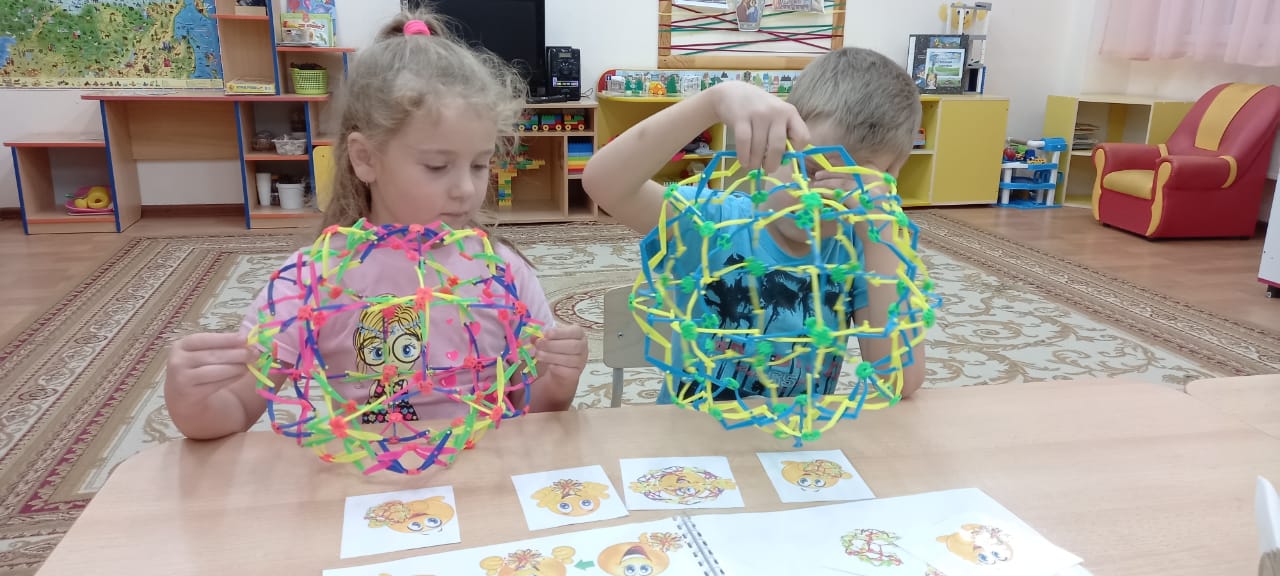 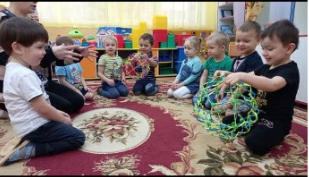 Попкова А.Ю., воспитатель МБДОУ «Приданниковский детский сад № 5»МО Красноуфимский округФормирование грамматического строя детей старшего дошкольного возраста с тяжелыми нарушениями речи посредством дидактических игрЛюбой человек общается с окружающими. Общение особенно важно в развитии маленького человека, познающего мир. Речь – это способ взаимодействия с окружающими. Это порядок связанных мыслей, которые сформулированы точными словами в грамотно построенных предложениях. Речь включает в себя все умения ребенка, которыми он овладел при знакомстве с родным языком, в освоении его звуковой стороны, словарного запаса и грамматического строя. По тому, как ребенок строит свои высказывания напрямую можно говорить об уровне его речевого развития.В российской педагогике вопросы развития речи объединяются, прежде всего, с работами В.Ф. Одоевского, К.Д. Ушинского, Л.Н. Толстого. Основную роль в формировании технологий развития речи сыграли труды К.Д. Ушинского. Он, верно считал, что развитие речи немаловажно для развития мыслительной способности ребенка, а задача педагога – научить ребенка логически мыслить и связно излагать свои мысли. Для развития «дара слова» Ушинский предлагал различные упражнения. Под эти критерии отлично подходят дидактические игры, направленные на формирование различных компонентов речи. Возникла необходимость подобрать и систематизировать дидактические игры по формированию грамматического строя речи детей старшего дошкольного возраста с тяжелыми нарушениями речи. В государственной стратегии развития дошкольных образовательных организаций прослеживается важное для организации работы с детьми с ограниченными возможностями здоровья направление - индивидуализация образования. Так как нарушения речи детей различаются и у каждого ребенка они свои, свой темп развития и усвоения материала, для работы по данному комплексу дидактических игр и упражнений работа ведется индивидуально. Это позволяет глубже проработать проблемы каждого ребенка, помочь ему в овладении правильной родной речью.Комплекс мероприятий включает в себя 2 блока: теоретический и практический блоки. Содержание мероприятий осуществляется со всеми участниками образовательных отношений. Теоретический блок является подготовительным этапом, который позволяет провести анкетирование родительского сообщества, изучить уровень сформированности грамматического строя детей старшего дошкольного возраста с тяжелыми нарушениями речи, подготовить консультации, провести родительское собрание об особенностях развития речи детей в старшем дошкольном возрасте.Практический блок представляет собой тематическое планирование на весь учебный год «Говори-ка». В него включены дидактические игры и упражнения, направленные на формирование грамматического строя речи, обогащение словаря и формирование навыков в составлении предложений, рассказов. Тематическое планирование созвучно с календарно-тематическим планом ДОО и имеет похожие темы: «Осень»,  «Профессии», «Дикие животные», «Деревья», «Фрукты, овощи», «Домашние животные», «Птицы», «Зима» и др. Для примера рассмотрим подробнее одну из тем планирования «Говори-ка»: тема «Домашние животные». К старшему дошкольному возрасту дети уже имеют представление о домашних и диких животных, могут отличать их и определять место обитания. Перед нами стоят следующие задачи: активизировать в речи детей существительные и прилагательные; обогащать словарь детей по теме (повторить  и закрепить не только названия животных, но и названия их детенышей, «пап», «мам»); закреплять правильное употребление в речи местоимений «мой», «моя», «мое», «мои»; учить составлять небольшие описательные рассказы, воспитывать умение отбирать для рассказа интересные факты и события. Для этого мы используем дидактические игры и упражнения: «Какой?» (закрепление умения согласовывать прилагательное с существительным), «Что вы увидели?» (формирование навыка обращать внимание на детали и особенности), «Закончи предложение» (учить составлять предложение, согласовывать слова между собой), «Добавь слова» (упражнять в правильном употреблении слов), «Кто у кого?» и «Чей малыш?» (закреплять названия животных и их детенышей, упражнять в составлении предложений, согласовании слов), конкурс рассказов «Мой домашний питомец» (развитие логического мышления, умения согласовывать слова, составлять распространенные предложения, упражнять в составлении описательного рассказа). Подобным образом составлены и другие темы. Также в данное тематическое планирование включены консультации для родителей («Особенности развития речи в старшем дошкольном возрасте», «Правильная речь. Какая она», «Игра, как основной вид деятельности ребенка» и др.), папки-передвижки и печатная информация («Повторяйте вместе с нами», «Помогите своим детям», «Словесные игры по дороге домой» и т.д.). Комплекс дидактических игр и упражнений позволяет охватить несколько направлений развития речи ребенка. А формирование правильной речи невозможно без организованной и систематической деятельности педагога с тесным взаимодействием всех участников образовательных отношений.Создание условия для оптимального овладения языковыми закономерностями позволяет подготовить ребенка к следующему этапу – письменной речи в школе. Педагогу ДОО необходимо научить ребенка сознательно пользоваться языковыми грамматическими средствами (словами, словосочетаниями, предложениями) при передаче своих мыслей и в построении любого типа высказывания (описания, повествования, рассуждения). На мой взгляд, дидактические игры в индивидуальной работе помогают детям в легкой игровой форме усвоить разные способы сочетания слов в предложении, понимать смысловые и грамматические связи между словами, научиться строить словосочетания и предложения. Мы должны научить ребенка  пользоваться языковыми средствами при передаче своих мыслей, чтобы в процессе формирования грамматического строя речи обеспечить сознательный выбор необходимых средств при построении связного высказывания.Литература.Федеральный государственный образовательный стандарт дошкольного образования. (Электронный ресурс). http://www.firo.ru/wp-content/uploads/2013/11/PR_1155.pdfАлексеева, М.М. Речевое развитие дошкольников / М.М. Алексеева- М.: Академия, 2010.-262сАнтонова, О.В. Умные игры – Умные дети: Развивающие игры и упражнения для детей/ О.В. Антонова. – Новосибирск: Сиб.унив.изд-во, 2012.- 153сУшакова, О.С. Методика развития речи детей дошкольного возраста : учеб.-метод. пособие для воспитателей дошк. образоват. учреждений / О.С. Ушакова, Е.М. Струнина. – М.: Гуманитар. изд. центр ВЛАДОС, 2004. – 287с.https://mystroimmir.ru/psihologiya/rech.htmlhttps://melkie.net/zanyatiya-s-detmi/individualnaya-rabota-s-detmi-v-detskom-sadu.htmlРазумова Г.Н., учитель-дефектолог МАДОУ ПГО «Детский сад № 63 комбинированного вида»Полевской городской округИспользование балансировочной доски Бильгоув коррекционно-развивающей работе учителя-дефектолога с детьми с ОВЗВ последние годы в России особое внимание уделяется детям с ОВЗ. Это повлекло за собой более углубленное изучение детей данной категории специалистами различных областей. Появились новые методы работы с детьми с нарушениями в развитии, которые успешно используются.С введением Федерального Государственного образовательного стандарта дошкольного образования, развитие интеллектуальных способностей дошкольников получило новый вектор направления: возможность использования нейропсихологического подхода, современных методик и тренажеров в образовательных организациях.Многие психофизические нарушения детей с ОВЗ имеют органическую природу и использование в работе специалистов только традиционных приёмов и методов коррекции недостаточно для устойчивого положительного результата. Поэтому повышение эффективности коррекционной работы с детьми, имеющими ограниченные возможности здоровья, становится весьма актуальным. Таким детям необходима комплексная помощь: систематическое, планомерное проведение совместной коррекционной работы всеми специалистами ДОУ (дефектологами, логопедами, психологом, воспитателями, музыкальным руководителем, инструкторами по физической культуре и др.).В данное время, педагогу, работающему с детьми с ОВЗ, необходимо владеть целым арсеналом педагогических технологий, позволяющих компенсировать нарушения различного генеза. Целью работы учителя-дефектолога является адаптация ребёнка в социальной, учебной, бытовой сфере жизни и максимальная компенсация отклоняющегося развития.Изучив многие методы компенсации отклоняющегося развития (Томатис, БОС, БАК, сенсорная интеграция, мозжечковая стимуляция), я остановилась на методе мозжечковой стимуляции, так как данный метод более доступен для реализации в условиях ДОУ. Что такое мозжечок и зачем его стимулировать?Мозжечок – это самый быстродействующий механизм в мозге. Он быстро перерабатывает любую информацию, поступающую из других частей мозга, и определяет скорость работы всего головного мозга в целом. Мозжечковая стимуляция – это упражнения на неустойчивой поверхности, позволяющие развивать участки мозга, формирующие различные навыки.Мозжечок – ключ практически ко всему! В том числе и к интеллектуальному, речевому и  эмоциональному развитию ребенка.Основателем метода мозжечковой стимуляции является доктор Фрэнк Бильгоу.  В  середине XX века, будучи учителем в школе, заметил, что дети, делающие на переменах упражнения на равновесие, координацию движений и развитие зрительно-моторной координации, более успешны в учебе. Этот простой факт и стал основой разработки его системы развития мозжечка, как средства повышения успеваемости детей в школе. Специалисты в области педагогики, психологии, нейропсихологии заинтересовались данным методом, было проведено не 1 исследование в этой области, программу Ф. Бильгоу адаптировали для детей с различными психофизическими нарушениями. Мозжечковая стимуляция показана детям с:нарушениями координации движений, моторной неловкости; нарушениями зрительно-моторной координации; синдромом дефицита внимания и гиперактивности (СДВГ); нарушениях устной и письменной речи; задержкой психического (психоречевого) развития различного генеза;нарушением слухового анализа; расстройствами аутистического спектра; поведенческими расстройствами; расстройствами сенсорной обработки; нарушениями работы вестибулярного аппарата и т.д.Для занятий с детьми с ОВЗ по данному методу, администрацией нашего ДОУ были приобретены тренажеры «Баламетрикс». В состав приобретенного оборудования входит:Балансировочные доски для мозжечковой стимуляции. Разновесные мешочки.Разноцветные мячи-попрыгунчики на резинке. Мяч-маятник: закреплен на шнурке. Планка, на которую нанесены цветные сектора или разметка с цифрами.Доска с цифрами.В своей работе использую примерную структуру организации занятия по мозжечковой стимуляции:1. Организационный момент.2. Уточнение правил безопасности в ходе занятия.3. Комплекс упражнений, подобранный по возрасту детей на доске Бильгоу.4. Игровой тренинг восприятия, внимания, памяти, логики, мышления.6. Анализ и обобщение полученных навыков.Занятия по мозжечковой стимуляции провожу индивидуально или малыми подгруппами (2 человека), упражнения подбираю с учетом возраста и индивидуальных особенностей ребенка, корригирую по степени освоения упражнений.Вся стимуляция строится по следующим направлениям:1. Стимуляция сенсорной интеграции.2. Чувство равновесия и пространственное воображение.3. Проприоцептивное обучение.4. Личностное, индивидуальное обучение или в мини-подгруппе (2 человека)5. Формирование навыков по этапам.Начинаем занятия с самых простых заданий, постепенно увеличивая уровень сложности.1.Простые упражнения:Залезть и слезть с доски: а) спереди; в) сзади; с) с обеих сторон.Ребенок в положении сидя «по-турецки». Раскачивая доску попросить ребенка удержать равновесие.Ребенок в положении сидя на доске. Упражнения для рук — имитация плавания. Можно двумя руками поочередно.Ребенок в положении сидя на корточках. Покачивающее движение из стороны в сторону головой, затем зафиксировать взгляд на предмете. Круговое вращение головой.Когда ребенок овладевает простыми упражнениями, предлагаю2.  Упражнения с предметами:Подбрасывать большой резиновый  мяч.Отбивать от пола большой мяч. Подбрасывать маленький резиновый мяч. Подбрасывание разновесных мешочков с разными наполнителями.  Перебрасывание мешочков с разными наполнителями. Сбивание кеглей большим мячом, маленьким мячом, мешочками.3. Постепенно к этим упражнениям подключаю:Упражнения с планкой.Подкидывание мешочков вверх сначала одной рукой, затем двумя, поочередно.Мяч. Подвешенный мяч отбивается правой, потом левой, далее двумя руками.Упражнение на меткость – мишень для мешочков на полу или на стене. Отбивание мячика на резинке.На этом этапе ввожу задания по Познавательному развитию:Назови диких животных или домашних животных, и т.д. (по любой лексической теме).Запомни, повтори.Кто где живет?Назови одним словомСосчитай,Попади в цель (попасть мешочком в определенную цифру).Далее работа на балансировочной доске усложняется:Занятия в паре (перекидывание мяча друг другу, стоя на доске Бильгоу)Упражнения на развитие пространственной ориентировки (вправо-влево, верх-низ).Занятия с детьми с более тяжелыми нарушениями в развитии провожу только индивидуально и с минимальными отвлекающими факторами:Использую игровые сюрпризные моменты для мотивации ребенка на деятельность.Ввожу только 1 дополнительный предмет (колечко, мяч, колокольчик).Используя  балансировочную доску Бильгоу в коррекционно-развивающей работе с детьми с ОВЗ в течение четырех месяцев, уже видны такие результаты, как:	у детей улучшилась координация движений, моторика;формируется самоконтроль за своими действиями;повысился уровень концентрации внимания, памяти;развиваются пространственные, зрительные представления;наблюдается внутренняя, положительная мотивация к деятельности;дети стали более активны.Снежко Н. И., педагог-психолог МБДОУ «Приданниковский детский сад № 5»МО Красноуфимский округОрганизация и содержание индивидуального сопровождения детей с ограниченными возможностями здоровья в дошкольной образовательной организацииОрганизация и содержание индивидуального сопровождения детей с ограниченными возможностями здоровья направлено на оказание помощи в преодолении трудностей в усвоении адаптированной основной образовательной программы, социальной адаптации, самореализации, укреплении психологического и физического здоровья.В настоящее время дети дошкольного возраста с ограниченными возможностями здоровья составляют многочисленную группу детей с нарушениями развития. А дети с тяжелыми нарушениями речи – это особая категория детей с отклонениями в развитии, у которых сохранен слух и первично не нарушен интеллект.В нашей дошкольной образовательной организации существуют две группы компенсирующей направленности. В группы зачислены воспитанники, которые прошли Территориальную психолого-медико-педагогическую комиссию и имеют статус ОВЗ и этим детям рекомендована адаптированная основная образовательная программа для детей с тяжелыми нарушениями речи.Сопровождение осуществляется через тесное сотрудничество педагога-психолога, учителей-логопедов, дефектолога, воспитателей. В виду того, что тяжелые нарушения речи являются следствием поражения центральной нервной системы, регулярное наблюдение и систематическое лечение ребенка у невролога и психиатра является фундаментом коррекционно-развивающего воздействия. Как показывает наш опыт, именно целенаправленная интеграция усилий определяет эффективность коррекционно-развивающего воздействия на ребенка с речевыми дефектами.Взаимодействие специалистов начинается с всестороннего диагностического обследования ребенка. После поступления ребенка в детский сад постоянно отслеживается динамика его развития, проводится анализ актуального состояния на заседаниях психолого-педагогического консилиума. Далее если выявлено речевое нарушение у ребенка, то председатель ППк приглашает родителей (законных представителей) на внеочередное заседание. На заседании озвучиваются результаты мониторинга и рекомендации о необходимости пройти ТПМПК. Если родители (законные представители) соглашаются, то председатель ППк дает пакет документов и сопровождает ребенка на комиссию. После прохождения территориальной психолого-медико-педагогической комиссии ребенка зачисляют в группу компенсирующей направленности. И в рамках данной группы осуществляется сопровождение. Если родители (законные представители) отказываются, то на ребенка составляется индивидуальный план коррекционно-развивающих занятий. И ребенок сопровождается в рамках ППк, а для родителей (законных представителей) и педагогов разрабатываются рекомендации.У детей с тяжелой речевой патологией отмечается недоразвитие всей познавательной сферы. Отмечаются отклонения и в эмоционально-волевой сфере. Им присущи нестойкость интересов, пониженная наблюдательность, сниженная мотивация, замкнутость, негативизм, неуверенность в себе, повышенная раздражительность, агрессивность, обидчивость, трудности в общении с окружающими, в налаживании контактов со своими сверстниками. Кроме того, в рекомендациях ТПМПК для педагога-психолога прописано обязательное развитие эмоционально-волевой сферы.Поэтому возникла потребность в индивидуальном сопровождении ребенка с целью развития эмоционально-волевой сферы.Индивидуальные занятия с педагогом-психологом проводится два – три раза в неделю. С этой целью была адаптирована авторская программа по эмоционально-волевому развитию «Давай познакомимся» (И.А. Пазухина). Целью, которой является развитие у ребенка эмоциональной и волевой сферы и умение управлять своими эмоциями.На основе данной программы были разработаны и используются в психолого-педагогической деятельности:система развивающих игр; цикл игровых упражнений по формированию доброжелательных взаимоотношений и снижение уровня тревоги;цикл настольных игр на развитие эмоциональной сферы: «Азбука настроений», «Азбука развития эмоций ребенка», «Путешествие в мир эмоций», «Театр настроения», «Фоторобот настроений», «Зоопарк настроений», «Наши чувства и эмоции», «Довольна ли мама?»;картотеки: игр на формирование основ эмоционального интеллекта.В кабинете педагога-психолога созданы центры:центр «Пойми меня». Целью, которого является, введения ребенка мир сложных эмоциональных человеческих проявлений;центр песочной психотерапии. Целью, которого является, развития более позитивной Я-концепцию ребенка и повышение самооценки, уверенности в себе, устранение эмоционального и мышечного напряжения; центр «Наши чувства и эмоции». Целью которого является познакомить ребенка с названиями эмоций и научить различать и сравнивать свои эмоции с эмоциями других людей (кубики эмоций, картотека эмоций, "Такие разные эмоции"... ).Кроме того, осуществляю тесное взаимодействие с педагогами и родителями (законными представителями) воспитанников. При работе с педагогическим коллективом использую такие методы как индивидуальное и подгрупповое консультирование, выступления на методических часах, педагогических советах. Для повышения психологической компетентности родителей (законных представителей) реализую разработанную мной программу по психолого-педагогическому сопровождению детско-родительских отношений «Мы вместе – мы рядом»; осуществляю консультативную поддержку; разрабатываю практические рекомендации в виде буклетов и рекомендаций в уголке психолога: «Как научить ребенка владеть собой?», «Как помочь себе и ребенку преодолеть негативные эмоции?», «Как помочь тревожному ребенку».Систематически осуществляю психологическую диагностику по детско-родительским взаимоотношениям (Уровень родительской тревожности, стили воспитания, Анализ семейных взаимоотношений, САН, опросник родительских отношений А.Я.Варга, В.В. Столин). При работе с родителями (законными представителями) учитываю их интересы, пожелания. Родители (законные представители) являются активными участниками образовательного процесса.Предлагаемая модель деятельности индивидуального сопровождения детей ОВЗ в ДОО способствует развитию эмоционально-волевой сферы у детей. Кроме того, позволяет, во-первых, учитывать индивидуально-личностные особенности детей; во-вторых, точно сформулировать психологическое объективное заключение и, в-третьих, наметить дальнейший маршрут индивидуальной коррекционно-развивающей работы на более длительный срок.ЛитератураРогов Е.И. Эмоции и воля / Е.И. Рогов. – М.: Владос, 2001.Пазухина И. А. Давайте познакомимся! Тренинговое развитие и коррекция эмоционального мира дошкольников 4 – 6 лет: Пособие для практических работников детских садов / Автор-составитель И.А. Пазухина – СПб.: «ДЕТСТВО-ПРЕСС», 2004. Изард К.Э. Психология эмоций. СПб.: Питер, 1999.Эмоции и чувства ребенка / Коломинский Я.Л., Панько Е.А., Игумнов С.А. Психическое развитие детей в норме и патологии: психологическая диагностика, профилактика и коррекция. СПБ.: Питер, 2004.Соломенникова М.В., педагог-психолог МБДОУ «Центр развития ребенка – Детский сад №14»г. ЧернушкаРазвитие межполушарного взаимодействия у детей ОВЗПри несформированности межполушарного взаимодействия не происходит полноценного обмена информацией между правым и левым полушариями, каждое их которых постигает внешний мир по-своему.По исследованиям физиологов правое полушарие головного мозга – гуманитарное, образное, творческое  отвечает за тело, координацию движений, пространственное, зрительное восприятие. Левое полушарие головного мозга – математическое, знаковое, речевое, логическое, аналитическое – отвечает за восприятие  слуховой информации, постановку целей и построений программ.Единство мозга складывается из деятельности двух полушарий. Если нарушается проводимость, если нет согласованности,  то ребенок не может одновременно писать, думать и видеть написанное. А мы знаем, что практически в каждом виде учебной деятельности можно выделить компоненты работы как правого, так и левого полушарий. Их координация и взаимная дополняемость – необходимое условие для успешности любого вида деятельности. Отсутствие же слаженности в их работе – основная причина трудностей в учебе, в том числе и связанных с дисграфией, дислексией и аккалькулией (нарушением процесса формирования навыков письма, чтения, счета).
Развитие межполушарного взаимодействия является основой интеллектуального развития ребенка.Для детей с ОВЗ характерно выраженное нарушение межполушарного взаимодействия: происходит неправильная обработка информации и у ребенка возникают сложности в обучении (проблемы в письме, устной речи, запоминании, счете, как в письменном, так и в устном, а так же в целом восприятии учебной информации).Поэтому в своей работе мы  используем упражнения для активизации межполушарного взаимодействия.  Выполняем не только в детском саду, но и предлагаем родителям делать их дома вместе с ребенком.«Зеркальное рисование»На листе чистой бумаги, взяв в обе руки карандаши или фломастеры, мы предлагаем ребенку рисовать одновременно обеими руками зеркально симметричные рисунки, буквы, цифры. Рекомендуется при выполнении этого задания использовать музыку.
«Колечко»
Поднимаем вверх ладошки обеих рук и начинаем перебирать пальцы на обеих руках, соединяя в кольцо с большим пальцем поочередно указательный, средний, безымянный и др. Выполняется сначала правой рукой, затем левой, затем обеими. Ведущий меняет темп выполнения, то убыстряя, то замедляя его.Можно использовать при этом текст стихотворения.В гости к пальчику большомуПриходили прямо к домуУказательный и средний,Безымянный и последний.Сам мизинчик-малышокПостучался на порог.Пальцев дружная семья –Друг без друга им нельзя.«Кулак – ребро – ладонь»Ведущий показывает ребенку три положения ладони на столе, последовательно сменяющих друг друга: раскрытая ладонь на столе, ладонь, сжатая в кулак, ладонь ребром на столе. Сначала упражнение выполняется вместе с ведущима) ладонью правой руки;б) ладонью левой руки;в) обеими ладонями одновременно.При этом меняем темп выполнения, то убыстряя, то замедляя его. Затем ребенок выполняет упражнение сам. Если у ребенка все получается, то при этом можно одновременно произносить веселые стихи.Три мудреца в одном тазуПустились по морю в грозу.Будь попрочнее старый таз,Длиннее был бы мой рассказ. «Перекрестные прыжки»Координируем движения ребенка так, чтобы в такт движения руки одновременно двигалась противоположная нога. Ладонь правой руки при ходьбе касается левого колена, ладонь левой руки – правого. Локоть правой руки при ходьбе касается левого колена, локоть левой руки – правого. Завожу правую ногу при прыжке влево, а правая и левая рука поворачиваются вправо, левую ногу при движении заводим вправо, а обе руки поворачиваются налево – и другие модификации перекрестного шага.«Письмо на спине»Письмо на спине было рекомендовано Питером Янгом и Колином Тайр. Повесьте на стене, на высоте плеча ребенка большой лист бумаги. Дайте ребенку толстый мелок или фломастер, чтобы он мог писать на бумаге, расположенной от него на расстоянии вытянутой руки. Потом поставьте ребенка перед листом, напишите на его спине указательным пальцем первую строчную печатную букву. Убедитесь, что ребенок почувствовал, что вы написали, объясните ему, что это за буква и попросите его написать ее на бумаге. Каждый раз пишите только по одной букве.  «Парк теней». Ребенку необходимо показать ту или иную фигуру движением пальцев и кистей рук. Упражнение выполняется с помощью фонарика, на белом фоне. «Лес цветных палочек»Упражнение «Выложи фигуру». Взять пинцетами две палочки левой и правой руками. Выложить фигуру по образцу. Палочки могут быть разные по длине, толщине. «Берег драгоценных камней». Выложить из камешков фигуры по шаблону, одной рукой, затем другой и двумя руками одновременно.Предлагаемые упражнения улучшают мыслительную деятельность ребенка, синхронизируют работу полушарий, способствуют улучшению запоминания, повышают устойчивость внимания, облегчают процесс письма. Также эти упражнения помогают  взрослому человеку: восстанавливать работоспособность и продуктивность; реализовать свой внутренний потенциал, формировать уверенность при публичных выступлениях, развивать более ясное и позитивное мышление.Литератураhttps://infourok.ru/razvitie-mezhpolusharnih-vzaimodeystviy-kompleks-zanyatiy-po-korrekcionnoy-rabote-s-detmi-s-ovz-1622719.htmlhttp://doshkolnik.ru/logopedia/26611-masterklass-dlya-pedagogov-i-roditeleiy-sovershenstvovanie-mezhpolusharnyh-svyazeiy-u-deteiy-s-ovz.htmlШрайнер С.А., учитель-логопед МАДОУ «Детский  сад №39» ГО ЛысьваИспользование ИКТ технологий  детей и родителей в рамках работы семейного клуба «Творческая мозаика»   Развитие современного общества неразрывно связано с научно-техническим прогрессом. Информационно-коммуникационные технологии прочно входят во все сферы жизни человека, также это затрагивает и воспитательно-образовательный процесс дошкольных учреждений.     Главной целью внедрения информационно – коммуникативных технологий (ИКТ) является создание единого информационного пространства образовательного учреждения, системы, в которой задействованы и на информационном уровне связаны все участники образовательного процесса: администрация, педагоги, дети и их родители.     Очевидно, что старые формы контактов с родителями постепенно изживают себя в наше время современных технологий, инноваций. Современные родители - грамотны, информированы, но вместе с тем очень заняты, и ограничены во времени для получения большого объема информации.    Занятость родителей является основной проблемой  взаимодействия детского сада с семьей.   Поэтому в новых условиях особую актуальность приобретает поиск таких форм взаимодействия семьи и детского сада, которые позволяют эффективно реализовывать основную общеобразовательную программу дошкольного образования. А это возможно, если педагоги и родители осведомлены относительно планов и намерений друг друга. Использование ИКТ в воспитательно-образовательном процессе - это одно из современных направлений в дошкольном образовании. Средства информационно-коммуникативных технологий помогают педагогу разнообразить формы поддержки образовательного процесса, повысить качество работы с родителями воспитанников, а также популяризировать деятельность специалистов детского сада.     Использование новых информационно-коммуникационных технологий сегодня активно проникает в систему работы педагога и с родителями воспитанников. Хочу поделиться опытом работы нашего учреждения в этом направлении. Использование ИКТ во внеурочной  работе с родителями и детьми  мы продуктивно сочетаем с традиционными способами взаимодействия.     Ежемесячно, согласно плану семейного клуба, в сообществе «Творческая мозаика» выкладывается познавательная презентация для совместного изучения родителей с детьми. Даётся домашнее задание, фото или видео которого родители загружают в альбом сообщества.   План семейного клуба «Творческая  мозаика» на 2020-021 учебный  годКуратор клуба:  учитель-логопед детского садаКатегория участников – семей: семьи, посещающие детский сад  и имеющие детей с ограниченными возможностями здоровья 4-7 лет; участие в работе клуба добровольное.Срок: ноябрь 2020- май 2021Цель: повышение психолого – педагогической культуры родителей по теме познавательно-речевое развитие в домашних условиях с детьми с ограниченными возможностями здоровьяИнформационное обеспечение работы клуба: https://vk.com/public199672945Как показала практика, тесное взаимодействие всех   участников педагогического  процесса  на основе хорошо продуманной форм и методов работы обеспечивает результативность и стойкость результатов.  Таким образом, сотрудничество педагога, родителей и ребёнка  является  важнейшим  условием успешного  осуществления  коррекционно-развивающей  работы  с  детьми, имеющими  ограниченные возможности здоровья.Южанина А.Л., старший воспитательМБДОУ «Криулинский детский сад №3»МО Красноуфимский округСоздание специальные условия образования детей с ОВЗ в дошкольной образовательной организации«Под специальными условиями получения образования детьми с ОВЗ понимаются условия обучения, воспитания и развития, включающие в себя использование адаптированных образовательных программ (в том числе, программ коррекционной работы, индивидуальных специальных программ); специальных методов обучения и воспитания, специальных учебников, учебных пособий и дидактических материалов, специальных технических средств обучения коллективного и индивидуального пользования, компьютерные средства с включением специального оборудования, представление услуг ассистента (помощника), оказывающего обучающимся необходимую техническую помощь, проведение групповых  и индивидуальных и коррекционных занятий, обеспечение доступа в здания организаций, осуществляющих образовательную деятельность, и другие условия, без которых невозможно или затруднено освоение образовательных программ обучающихся с ОВЗ (ст. 79. П. 3 Федеральный закон от 29.12.2012 № 273-ФЗ (с изм. и доп.) «Об образовании в Российской Федерации»Как организовать педагогический процесс, учитывая интересы и возможности каждого ребенка, включая ребенка с ОВЗ? Ребенок с ОВЗ нуждается в особых психологических и коррекционно-развивающих условиях развития и обучения, предусматривающих сопровождение специалистами и тьютором в дошкольном учреждении. Одним из условий является создание командного эффективного управления педагогического процесса, в котором происходит успешное обучение и воспитание детей с ограниченными возможностями здоровья. Необходимо организовать целый комплекс условий, которые включают: программно- методические; психолого-педагогические; предметно–пространственная развивающая среда; кадровые; материально–технические; финансовые. Рассмотрим эти условия подробнее. Программно–методические условия реализуются за счет наличия адаптированной образовательной программы. В МБДОУ психолого-педагогическая служба сопровождения (учитель-логопед, учитель-дефектолог, педагог-психолог, инструктора по физической культуре и т.д) участвует в проектировании и организации образовательного процесса. Деятельность специалистов организована в форме консилиума для выявления и обследования детей, разработки индивидуального образовательного маршрута. Психолого–педагогические условия:  уважение взрослых к достоинству детей, формирование и поддержка их положительной самооценки, уверенности в собственных возможностях и способностях;  использование в образовательной деятельности форм и методов работы с детьми, соответствующих их возрастным и индивидуальным особенностям;  построение образовательной деятельности на основе взаимодействия взрослых и детей, ориентированного на интересы и возможности каждого ребенка;  поддержка взрослыми положительного, доброжелательного отношения детей друг к другу и взаимодействия детей друг с другом в разных видах деятельности;  поддержка инициативы и самостоятельности детей в специфических для них видах деятельности;  возможность выбора детьми материалов, видов активности, участников совместной деятельности и общения;  защита детей от всех форм физического и психического насилия;  поддержка и родителей (законных представителей) в воспитание, охрану и укрепление здоровья детей, вовлечение семей непосредственно в образовательную деятельность ДОО как участников педагогического процесса.Предметно–пространственная развивающая среда. Эффективным условием реализации инклюзивного образовательного процесса является организация предметно–развивающей среды, стимулирующей развитие самостоятельности, инициативы и активности ребенка, обеспечивающей развитие возможностей детей. Особое внимание следует обратить на условия создания предметно–развивающей среды. В первую очередь, это доступность и безопасность. Далее – комфортность, вариативность, информативность, соответствие возрастным и индивидуальным особенностям развития и интересам детей. Для развития детей с ОВЗ обязательно нужно создавать условия для взаимодействия с детьми в микро группах, что способствует формированию социальных навыков общения и взаимодействия. Организация педагогами игровой, исследовательской, проектной деятельности в микро группах также способствует взаимодействию детей. Для этого можно использовать дополнительные программы по организации проектной деятельности, программы физического воспитания, музыкального развития, театральный кружок и т. д. В микро группах, решая общие задачи, дети учатся общаться, согласовывать совместные решения, взаимодействовать друг с другом, находить общие пути решения разногласий. Наличие такой предметно–пространственной развивающей среды дает возможность ребенку успешно развиваться, реализовать свои возможности, образовательные потребности и раскрыть свой личный потенциал. Кадровые условия предполагают . МБДОУ на 100% укомплектовано педагогическими работниками, компетентными в понимании особых образовательных потребностей детей с ОВЗ.Уровень квалификации педагогических и иных работников Учреждения в области образования детей с ОВЗ соответствует требованиям. Непрерывность профессионального развития педагогических работников обеспечивается освоением ими дополнительных профессиональных образовательных программ в области коррекционной (специальной) педагогики, специальной психологии и педагогики в достаточном объеме и не реже, чем каждые три года.Педагогические работники, осуществляющие образование детей данной категории, прошли обучение на курсах повышения квалификации различной тематике: «Организация коррекционно-развивающей работы в условиях реализации ФГОС», «Современные образовательные технологии в условиях ФГОС ДО», «Инновационные технологии образования детей с ОВЗ», «Комплексное сопровождение учащихся с ОВЗ в условиях инклюзивного образования» и другие, что позволяет им эффективно выстраивать образовательную деятельность.Материально– технические условия: Соблюдение санитарно-гигиенических норм образовательного процесса с учетом потребностей детей с ОВЗ, обучающихся в МБДОУ, возможностей для беспрепятственного доступа воспитанников с ОВЗ к объектам инфраструктуры МБДОУ, санитарно-бытовых условий с учетом потребностей детей с ОВЗ, (наличие оборудованных санузлов, мест личной гигиены и т.д.); социально-бытовых условий с учетом конкретных потребностей ребенка  с ОВЗ, обучающегося в Учреждении (наличие адекватно оборудованного пространства в учреждении и т.д.); пожарной и электробезопасности, с учетом потребностей детей с ОВЗ, обучающихся в МБДОУ.Финансовые условия:  финансовое обеспечение государственных гарантий на получение бесплатного дошкольного образования за счет средств бюджетной системы РФ.Создание этих условий позволит качественно реализовать основную общеобразовательную программу и проводить коррекционную работу с детьми с ОВЗ, а так же внедрению инновационных программ и открыть пространство для развития ребенка. ЛитератураИнклюзивная практика в дошкольном образовании: пособие для педагогов дошкольных учреждений / под редакцией Т.В. Волосец. - Москва: Мозаика-Синтез, 2011г. 143 с.Раздел «Лучшие практики пропаганды ответственного отцовства и материнства в ДОО»Путяшева Е.С., воспитатель МДОУ «Центр развития ребенка -  детский сад «Дружба»Качканарский ГОВзаимодействие  ДОУ с семьей в современных условияхПриоритетная роль семьи в формировании разносторонней личности ребенка отчетливо обозначена в законодательных документах международного и отечественного уровнях. В этих документах закрепляется первоочередное право родителей на воспитание детей, обозначена роль других социальных институтов, которые призваны помочь, поддержать, направить, дополнить воспитательную деятельность семьи. Концепция модернизации российского образования также подчеркивает исключительную роль семьи в решении задач воспитания подрастающего поколения. В соответствии с новым законом  «Об образовании в Российской Федерации» одной из основных задач, стоящих перед детским дошкольным учреждением является «Взаимодействие с семьей для обеспечения полноценного развития личности ребенка».  В Ст.44 говорится:Родители имеют преимущественное право на обучение и воспитание детей перед всеми другими лицами. Они обязаны заложить основы физического, нравственного и интеллектуального развития личности ребенка.Органы государственной власти и органы местного  самоуправления, образовательные организации оказывают помощь родителям… в воспитании детей, в охране и укреплении их физического и психического здоровья, развитии индивидуальных способностей и необходимой  коррекции нарушений  их развития.ФГОС ДО, утвержденный в 2013 году, стал основой для оказания помощи родителям (законным представителям) в воспитании детей, охране и укреплении их физического и психического здоровья, в развитии индивидуальных способностей и необходимой коррекции нарушений их развития. В соответствии с ФГОС ДО, одной из основных задач является создание в ДОУ благополучной социальной среды, которая создает условия для участия родителей (законных представителей) в образовательной деятельности, а также обеспечение психолого-педагогической поддержки семьи и повышения компетентности родителей (законных представителей) в вопросах развития и образования, охраны и укрепления здоровья детей.Важным условием для успешной реализации ФГОС ДО является поддержка родителей (законных представителей) в воспитании детей, охране и укреплении их здоровья, вовлечение семей непосредственно в образовательную деятельность.Для решения этих задач необходимо создание принципиально новых условий взаимодействия. Ведущая цель взаимодействия детского сада с семьей - создание необходимых условий для развития ответственных и взаимозависимых отношений с семьями воспитанников, обеспечивающих целостное развитие личности дошкольника, повышение компетентности родителей в области воспитания.В этой связи перед коллективом ДОУ стоит непростая задача по обеспечению взаимодействия педагогов и родителей в вопросах воспитания, развития, охраны жизни и здоровья детей. Характерной тенденцией современного периода в развитии отечественного образования является стремление образовательных организаций к открытости, которая предполагает и участие общества в жизни ДОУ.Немаловажную роль в процессе становления открытости играют родители, которые являются основными социальными заказчиками ДОУ.  И взаимодействие педагогов с ними просто невозможно без учета интересов и запросов семьи. В этой связи, необходима разработка и внедрение новой системы работы для активного включения родителей в жизнь ДОУ. Вопрос поиска и осуществления современных форм взаимодействия дошкольной образовательной организации с семьей на сегодняшний день является одним из самых актуальных.Что же такое взаимодействие и что под этим словом подразумевают педагоги и родители? В основе взаимодействия ДОУ и семьи лежит сотрудничество педагогов и родителей, которое предполагает равенство позиций партнеров, уважительное отношение взаимодействующих сторон, учет индивидуальных возможностей и потребностей каждой семьи. Организация взаимодействия детского сада и семьи, основанная на сотрудничестве, позволяет каждому ребенку чувствовать себя участником образовательного процесса, что особенно важно для личностного развития детей, поддержания их познавательной активности, а родителям чувствовать себя полноправными участниками образовательного процесса.Спиридонова А.С., воспитатель,Сырвачева Г.В., музыкальный руководитель МАДОУ «ЦРР - детский сад № 13» г. КунгурПроект «Сердце матери лучше солнца греет» как средство формирования духовно-нравственных ценностей детей дошкольного возрастаДень матери — это прекрасный повод уделить внимание своим матерям, бабушкам и согреть их своим теплом.  Ведь в повседневной суете мы порой принимаем за обыденность ту заботу и любовь, которую они с необычайным трепетом дарят нам каждую минуту. Подвиг женщины матери невозможно ничем измерить, потому как нет той единицы, которая бы вместила в себя радость, тревоги, слёзы счастья и переживания и ещё много другого, что не описать никакими словами…. Всё то, что таится в безграничном сердце каждой мамы. Образ матери навсегда остаётся в душе человека…он помогает пережить трудные моменты, он побуждает к сочувствию и совершению добрых дел… и он учит любить. Любить очень просто – без пафоса…просто обнять того, кому тяжело, просто сказать доброе слово, когда человек перестал верить, просто порадоваться, когда другого настиг успех.Именно потому, что роль матери очень важна в жизни каждого человека, необходимо раскрыть для детей мир, где сердце их мам каждый день совершает подвиг ради своих близких.Наш проект призван обратить внимание на данную тему. Постараться пробудить в наших ребятах желание проявлять и творчески оформлять свои чувства по отношению к мамам. В соответствии с темой мы сформулировали цель и определили для себя ряд задач, которые нам помогут достигнуть её.Цель проекта: воспитание любви и чувства привязанности к образу матери как к одному из самых близких людей.Задачи проекта:- расширять представления об образе матери через творчество художников;- развивать творческую активность в разных направлениях посредством создания подарков и сюрпризов для мам;- создавать условия для свободного проявления своих чувств всеми  участниками проекта;Реализация проекта рассчитана на подготовительную неделю к празднику День матери. Потому как дети, познакомившись с разными проявлениями материнской любви на примере произведений писателей и художников, безусловно, захотят порадовать своих мам творческими подарками, тем самым проявив свою любовь и признательность в их адрес.Прежде чем приступить к реализации проекта, педагогами вместе с музыкальным руководителем были подобраны материалы в видео, аудио и в печатном формате по интересующей теме. Также для раскрытия образа матери создана презентация «Образ матери через творчество художников». Для более индивидуального подхода создана презентация «Мамины глаза», при просмотре которой педагоги обратились к личному опыту детей и предложили им сформулировать мысль «О чём говорят глаза их мамы?».На этапе реализации достаточно эмоционально реагировали на все предложенные педагогами  мероприятия. С удовольствием делились своими впечатлениями во время бесед после просмотра подготовленных мультфильмов и прослушивания песен. Читая литературные произведения, мы постарались вместе с ребятами, как можно глубже разобрать основные мысли, раскрывающие тему материнской любви. Наш проект мы сознательно насытили большим количеством творческой продуктивной деятельности, так как именно она по нашему мнению является кульминацией его реализации. Ребята с удовольствием создавали подарки своими руками, комментируя при этом предпочтения своих мам (любимый цвет, любимый цветок и многое другое). Также всей группой были сделаны заготовки «сердце с буквой», с помощью которых на стене в коридоре была выложена пословица, ставшая девизом нашего проекта «Сердце матери лучше солнца греет». В течение недели мы разучивали песню «Я так люблю тебя, мамочка моя» (KAZKA), которая стала самым главным сюрпризом. Записанное на видео выступление ребят было опубликовано непосредственно в день праздника (воскресенье) в группе в социальных сетях, что до глубины души растрогало мам.Раздел «Основные направления и формы работы Службы ранней помощи в ДОО»Алиева С.А., Полуэктова А.В., воспитатели МАДОУ детский сад № 34 ОСП 2ГО РевдаСоциально-эмоциональное развитие ребенка раннего возрастаДля содействия социально-эмоциональному развитию ребенка служба ранней помощи может предложить семье различные формы работы – в зависимости от запроса родителей и индивидуальных особенностей ребенка.1.Индивидуальное консультирование (в центре или в форме домашних визитов), которое может быть включено:Информирование по вопросам: социально-эмоционального развития в целом, особенностей возрастных изменений, поведения, отношений, сигналов ребенка, отлучения от груди;Моделирование обучающего взаимодействия.Специалист демонстрирует родителям, каким образом можно создавать условия для тренировки социально-эмоциональных навыков ребенка. Например, как научить ребенка получать удовольствие от совместной игры или как справляться с истериками.В такие встречи эффективно встраивается тренинг для родителей, когда после демонстрации специалистом повторяют тренировку навыков с ребенком. Специалист при этом комментирует действия родителя, поддерживая его и мягко корректируя их при необходимости.Тренировка взаимодействия, направлена на изменение поведения взрослого за счет сосредоточения внимания на таких его сильных сторонах, которые ведут к более качественному взаимодействию с младенцем, и еще большего их усиления.В основе подхода лежат данные психологии развития младенца, согласно которым в процессе качественного взаимодействия мать подстраивает свое поведение младенца и тем самым обеспечивает и поддерживает адекватный индивидуальным особенностям ребенка уровень его стимуляции и возбуждения.2.Групповые формы работы:- Лекотеки.Слово «Лекотека» («Lekotek») произошло от шведского «leko», что значит «игрушка» и греческого «tek», означающего «собрание», «коллекция».Цель Лекотек – предоставление детям с особыми потребностями и их семьям места для встречи с профессионалами, возможностей сотрудничества. Лекотека использует семейно-центрированную игру как ключ к облегчению включения детей с инвалидностью и проблемами развития в полный спектр семейной и общественной жизни.Цели:1.подкрепление процесса обучения и социализации детей от 0 до 4 лет с особыми нуждами;2.предоставление развивающих игрушек, дидактического материала, специального оборудования, аудио-видеопособий, книг, специальных технологий;3.работа Лекотеки ориентирована на стимуляцию игровой деятельности ребенка и эффективного общения ребенка с другими членами семьи, поддержка усилий родителей по гармоничному развитию личности ребенка, основанному на гуманистическом подходе к воспитанию.- Группа раннего развития (бережное развитие).Данные занятия строятся по комплексной программе, которая способствует развитию всех сторон личности ребенка. Занятия построены таким образом, что каждый ребенок может развиваться со своей скоростью, проявляя особый интерес к тому, что ему наиболее актуально в данный момент. Ведет занятие педагог-психолог, специалист по раннему возрасту.Цели:1.Создание благоприятных условий для взаимодействия близкого взрослого и ребенка;2.Расширение границ взаимодействия мамы и малыша;3.Создание условий для развития творческих способностей у детей раннего возраста;4.Развитие речи, крупной и мелкой моторики рук, внимания, памяти, воображения и эмоциональной отзывчивости;5.Развитие музыкальных способностей.На занятиях у мамы и ребенка есть возможность побыть друг с другом, не отвлекаясь на домашние дела и заботы, получить удовольствие от совместной игры, творчества. Особое внимание уделяется процессу социализации и основам коммуникативных навыков.Раздел «Современные формы и практики работы с детьми от 0 до 3 лет в ДОО»Брызгунова Е.Г., воспитатель СП  МАОУ АГО «АСОШ №1»- детский сад «Березка»Артинский ГО«Современные игровые технологии в работе с детьми раннего возраста»Игра – это не только удовольствие и радость для ребёнка, но и закрепление навыков, которыми он недавно овладел. Играя, дети познают окружающий мир, изучают цвета, форму, свойства материала и пространство, знакомятся с растениями, животными, адаптируются к многообразию человеческих отношений. Используемые в моей  работе игровые технологии, в соответствии с основными требованиями ФГОС, направлены на формирование общей культуры, развитие физических, интеллектуальных и личностных качеств,  сохранение и укрепление здоровья ребёнка. Дети раннего возраста эмоциональны и впечатлительны. Им свойственно быстро заражаться как положительными, так и отрицательными эмоциями взрослых и сверстников, подражать их действиям. В работе с детьми раннего возраста я использую следующие виды игр:1. Игры в парах – это наиболее простой вид взаимодействия малышей. Такие игры  способствуют пробуждению интереса ребенка к внешнему виду сверстника, его действиям, приобретению первого опыта совместной деятельности на основе обмена положительными эмоциями и участия в веселых играх-забавах. Способствуют формированию потребности в общении (“Найди друга”, “Волшебные ножки”).2. Совместные игры с несколькими партнёрами – освоив игры в парах, дети приобрели первый опыт общения со сверстником. Следующей задачей является расширение круга общения ребенка, приобретение навыков совместной игры с несколькими партнерами. Решать эти задачи можно и с помощью игр, описанных в предыдущем разделе, но с участием большего количества малышей. Такие игры помогают детям пережить чувство общности, воспитывают у них умение вступать в эмоционально-практическое взаимодействие с группой сверстников («Прячемся от дождика»,  «Вместе играем»).3. Пальчиковые игры  и упражнения – это уникальное средство для развития мелкой моторики и речи в их единстве и взаимосвязи. Разучивание текстов с использованием пальчиковой гимнастики стимулирует развитие речи, пространственного мышления, внимания, воображения, воспитывает быстроту реакции и эмоциональную выразительность. Ребенок лучше запоминает стихотворные тексты, его речь делается более выразительной. Игры с пальчиками – это не только стимул для развития речи и мелкой моторики, но и один из вариантов радостного общения с близкими людьми («Коза рогатая», «Сорока-сорока», «Пальчики здороваются»).4. Хороводные игры – любимые забавы у малышей. Они помогают поддерживать доброжелательные отношения между детьми. Удовлетворяются самые разные потребности малышей: в общении друг с другом, физическом контакте (ведь часто детки обожают обниматься, браться за ручки), выражении своих эмоций (можно и посмеяться, и громко покричать-попеть). Дети учатся действовать согласованно и слаженно. Такие игры созданы по образцу народных игр и построены на основе сочетания простых повторяющихся движений и физических контактов участников («Каравай», «Раздувайся пузырь», «Карусели»).5. Игры с предметами - направлены на развитие тактильных ощущений, умение манипулировать с различными предметами и игрушками, развитие творческого  мышления. Как правило, предметная игра начинается с показа отдельных действий взрослым, а затем переносится ребенком уже на другие предметы и другие ситуации. Поэтому обратите внимание на действия детей 2-3 лет и помогите им включиться именно в игру («Что изменилось?», «Найди и назови», «Кто скорее соберет»).6. Игры с правилами - правила в игре выполняют организующую роль: ими определяется ход, последовательность действий, взаимоотношение играющих, поведение каждого ребёнка. Правила обязывают подчинятся, цели к смыслу игры. Такие  игры организуются в помещении и на прогулке с небольшим числом детей или все группой. У малышей развивается умение управлять своим поведением, внимательно слушать взрослого и действовать в соответствии с предложенной ролью («Паровозик», «Воробышки и автомобиль», «Черепаха»).7. Словесные игры – особую роль в развитии речи ребёнка играют словесные игры, помогающие развивать внимание, мышление, логику. Словесные игры знакомят малыша с окружающим миром, обогащают его словарный запас. Для проведения словесных игр не нужно усаживать ребёнка за стол и создавать атмосферу урока. В словесные игры можно играть дома, на прогулке, по дороге, сидя в очереди, в транспорте.  Такие игры  эффективный метод воспитания самостоятельности мышления и развития речи у детей. Дети самостоятельно решают разнообразные мыслительные задачи: описывают предметы, явлений природы. («Назови три предмета», «Так бывает или нет?»). 8. Настольно - печатные игры - это интересное занятие для детей при ознакомлении с окружающим миром, миром животных и растений, явлениями живой и неживой природы. Они разнообразны по видам: "лото", "домино", «Парные картинки». С помощью настольно-печатных игр можно успешно развивать речевые навыки, математические способности, логику, внимание, учиться моделировать жизненные схемы и принимать решения. Используются как наглядные пособия, направленные на развитие зрительной памяти и внимания («Что сначала, что потом?», «Где это я видел?»).9. Игры и игрушки на развитие мелкой моторики способствуют работе речевых и мыслительных центров головного мозга, развитию творческих способностей и формированию усидчивости. («Мозаика», тактильное пособие «Злаки»).10. Логические блоки Дьенеша – это набор фигур, отличающихся друг от друга цветом, формой, размером. 11. Палочки Кюизенера – это хороший материал для развития творческих способностей, логического мышления, внимания, памяти, способности моделировать и конструировать.12. Игры с использованием ИКТ - предполагают создание воспитателем проблемных ситуаций и активную самостоятельную деятельность детей по их разрешению, в результате чего и происходит творческое овладение знаниями, навыками, умениями и развитие мыслительных способностей. Эти игры проводим во время режимных моментов, на прогулке, в свободной игре детей. С использованием игровых технологий дети безболезненно привыкают жить в коллективе.Игры способствуют развитию общения детей со сверстниками и составляют неотъемлемую часть жизни нашей группы, стали привычными и желанными для наших воспитанников.Использование игровых технологий с детьми 0-3 лет позволяет добиться лучшего усвоения учебного материала. Благодаря чему они становятся самостоятельнее, активнее, дети способны применять свои знания в новых ситуациях, использовать на практике и самостоятельно добывать их. Через игру идёт процесс развития индивидуальных способностей, психических функций.Васильченко О.В., воспитатель МДОУ «ЦРР – Детский сад «Дружба»ГО КачканарРазвитие мелкой моторики рук в разных видах деятельности как средство активизации речи детей раннего возрастаВ современном мире перед педагогами встает важная проблема в работе с детьми раннего возраста – много не разговаривающих детей. Ребенок поступает в детский сад в год или чуть старше, для него наступает непростой период адаптации к новой среде, к воспитателям и сверстникам в разлуке с близкими и родными людьми. Ему трудно ещё и потому, что он не может выразить свои желания, потребности словами, не умеет говорить, общаться. Необходимо использовать разнообразные традиционные формы, современные технологии для развития пассивного и активного словаря, связной речи детей раннего возраста. Родители часто недооценивают важность многих игр и приемов, даже просто общения с детьми, не зная, что необходимо для развития речи своего малыша. Поэтому в тесном сотрудничестве с родителями мы создаем условия, развивающую предметно-пространственную среду для развития активной речи детей в детском саду и дома.Одним из этих условий является развитие мелкой моторики рук через различные виды деятельности. В.А.Сухомлинский писал: «Ум ребенка находится на кончиках его пальцев». Ребенок, имеющий высокий уровень развития мелкой моторики, умеет логически рассуждать, у него достаточно развиты память, внимание, связная речь.Сейчас появилось очень много интересных материалов, которые можно использовать с детьми от года до трех лет и старше, как для совместной с взрослым, так и самостоятельной деятельности. Для каждого ребенка можно подобрать развивающее занятие  по его желанию на выбор.Ни один день не проходит без пальчиковых игр. Пальчиковые игры очень эмоциональны и увлекательны. Это инсценировка каких – либо рифмованных историй, сказок при помощи рук. Дети с удовольствием принимают участие в играх – потешках, а потом рассказывают их и дома. В ходе «пальчиковых игр» дети, повторяя движения взрослых, активизируют моторику рук. Тем самым вырабатывается ловкость, умение управлять своими движениями, концентрировать внимание на одном виде деятельности. Пальчиковые игры отображают реальность окружающего мира — предметы, животных, людей, их деятельность, явления природы. Уже с первых дней посещения детского сада малыши любят рисовать пальчиковыми красками. Это увлекательное занятие отвлекает малышей во время адаптации, и развивает мелкую моторику рук и творческие способности. В своей группе я уже шесть  лет назад организовала кружок «Веселые пальчики» по дополнительному образованию художественно-эстетической направленности. При создании первых шедевров, которые мы сохраняем в  личной папке каждого ребенка, дети учатся рисовать, прижимать пальцы рук к поверхности бумаги разными способами, развивая движения пальчиков и ладошек. Кончиками пальцев ставим точки, проводим пальчиками линии, прикладываем пальчики, раскрасив 1-2 пальчика и приложив их к бумаге, соберём пальчики вместе - получатся цветочки. Рисуем кулачком со стороны большого пальца улиток, ракушки или розы. Прижимая полураскрытый кулачок, изображаем качели, радугу или  бананы. Раскрасив ладошки в разные цвета, у нас получаются петушки, осьминожки, деревья и многое другое. Ещё одно из любимых занятий всех детей – это лепка. Мы используем не только традиционные материалы, соленое тесто, но и современный -  шариковый пластилин. Шариковый пластилин бывает крупнозернистый и мелкозернистый, а также застывающий и не застывающий. Застывающим пластилином  мы с детьми рисуем картинки на картоне, смешивая два или три цвета для получения нового однородного цвета. А из не застывающего пластилина лепим фигурки, игрушки, так как цвета не смешиваются, и получается разноцветная масса. Техника раскрашивания шариковым пластилином на картоне совмещает в себе все достоинства обычных раскрасок и лепки из пластилина. Эти занятия очень увлекательны и дети с удовольствием лепят, и при этом развивается  мелкая моторика, координация движений рук, творчество и воображение.Для развития активной речи мы знакомим малышей с пальчиковым театром. Этот вид театра настолько привлекает внимание детей, что вызывает у них только положительные эмоции при игре с ним. Надевая фигурку на пальчики, дети развивают и сенсорное восприятие, так как они изготовлены из различных материалов. Действуя с полюбившимися героями, они начинают их озвучивать, разговаривать с ними или за них. Пальчиковый театр - это уникальная возможность расположить сказку прямо на ладошке ребенка, отличный речевой и сенсорно-двигательный тренажер для детей раннего возраста.Надевая перчаточки с вышитыми лицами на ручки, малыши с удовольствием не только играют ими, загибают пальчики, но и рассказывают знакомые потешки. Такие развивающие перчатки, пальчиковый театр, изготовленные с любовью руками мамы и вместе с ней, дарят малышам радость и тепло близкого человека и учат общению. Развиваем мелкую моторику рук и во время экспериментирования с крупами. Как и в предыдущих видах деятельности, интерес детей всегда большой. Они неустанно перекладывают, пересыпают, разделяют по видам в разные тарелочки, выкладывают узоры, рисуют пальчиками, одним словом, играют и экспериментируют с различными видами круп. Такое занятие помогает переключить внимание ребенка и  во время адаптации.Еще один интересный материал, который мы превратили в развивающую игрушку – это гидрогель, продается в цветочных магазинах, его используют для выращивания цветов. Приготовив гидрогель, насыпаем в пластиковый контейнер – получается пальчиковый бассейн. Самое простое, что можно с ним делать, это опускать пальчики в него и перебирать шарики. Такая возня успокаивает и умиротворяет детей. С помощью гидрогеля можно изучать с ребенком цвета. Раскладывать шарики по соответствующим по цвету стаканам или мисочкам, перекладывать шарики из одной емкости в другую ложечкой, наполнять гидрогелем бутылку с узким горлышком,  используя сначала воронку, так еще интереснее. В коробку с гидрошариками можно добавить мелкие игрушки, разноцветные камешки и получится полезная сенсорная коробка. Новая игра – отделить твердые предметы от мягких и снова перемешать. Детям очень нравятся такие развивающие игры.Все дети любят выкладывать аппликации на ковриках из фетра, используя как готовые фигурки, так и детали разной формы и цвета. Такая игра тренирует мелкую моторику рук, формируют сенсорные эталоны, развивает сложные глазомерные действия,  речь и мышление. Малышам нравится собирать или раскладывать  грибочки, яблочки, цветочки, украшать елочку, играть с рыбками и многое другое.Вместе с родителями изготовили для развития мелкой моторики рук и координации движений математические планшеты. Не у всех малышей с первого раза получается натягивать канцелярские резинки вокруг столбиков – гвоздиков. Дети учатся управлять силой своих пальчиков, растягивая резинки,  знакомятся с её свойствами – ещё одного вида материала. Выкладывают с помощью резинок фигуры, узоры, придумывая сами или по образцу, угадывают, что получилось у другого ребенка. С каждым разом малыши действуют увереннее и точнее.В нашей картотеке игр на развитие мелкой моторики рук много разнообразных материалов и предметов, игрушек и упражнений, поэтому каждый ребенок с интересом и желанием осваивает и тренирует свои пальчики в течение дня: пуговицы, шнуровки, бусины, прищепки, конструкторы, мозаики, пирамидки, рамки и вкладыши, доски Сегена, бизиборды и другие.Чтобы научить малыша говорить, необходимо не только тренировать его артикуляционный аппарат, но и развивать движения пальцев рук. Систематические упражнения по тренировке пальцев рук являются и средством повышения работоспособности коры головного мозга. Развитие ловкости пальцев рук у ребенка способствует более раннему и быстрому развитию речи.Галкина С.А., воспитатель МАДОУ «Детский сад № 70»ГО Первоуральск «Развитие речи у детей раннего возраста в игровой деятельности на основе инновационных технологий»«…Воспитание речи есть всегда воспитание мысли. Одно неотделимо от другого». К. И. Чуковский. Образовательная область «Речевое развитие» включает: владение речью как средством общения и культуры; обогащение активного словаря; развитие речевого творчества; развитие звуковой и интонационной культуры речи, фонематического слуха; знакомство с книжной культурой, детской литературой, понимание на слух текстов различных жанров детской литературы.  Правильная, хорошо развитая речь – важнейшее условие гармоничного, полноценного развития детей. Чем богаче и правильнее у ребенка речь, тем легче ему выражать свои мысли, тем шире его возможности в познании окружающей действительности, содержательнее и полноценнее отношения со сверстниками и взрослыми, тем активнее осуществляется его психическое развитие. Поэтому так актуально заботиться о своевременном формировании речи детей, начиная с раннего детства. Инновационные технологии в развитии речи детей раннего возраста. Формулировка «Инновационные технологии» может предполагать новые подходы к работе над развитием речи, а также помогающие воспитателю в работе. Почему сегодня мы прибегаем к инновационным технологиям? Основным критерием «инновационности» педагогической технологии является повышение эффективности образовательного процесса за счет ее применения. Учитывая современные подходы и требования к образовательному процессу, создаем условия для игры в дошкольном образовательном учреждении таким образом, чтобы она способствовала формированию у ребёнка любознательности, инициативности, воображения, мышления, стимулировала к развитию речевой активности. Чтение потешек, стихов, сказок с использованием наглядности. Чтение и рассказывание рассказов, заучивание стихотворений с использованием наглядности. Различные виды дидактических игр: лото, домино, мозаика, складные кубики с разрезными картинками, наборы картинок для группировки по 3-4 в каждой группе (реалистические изображения): животные, животные с детенышами, птицы, овощи, фрукты, одежда, посуда, мебель, транспорт, предметы обихода, игрушки. Звучащие игрушки, контрастные по тембру и характеру звукоизвлечения (колокольчики, барабан, резиновые пищалки, погремушки); центр ряжения с зеркалом – необходимый атрибут речевого развития детей. Ребята смотрятся в зеркало и наряжаются с помощью взрослого в платки, накидки, юбки, которые любовно сшили для детей их мамы. Уголок ряжения пополняется за счет внесения новых атрибутов: бус, шапочек, лент, бантов. Книжный центр в группе особенно нравится малышам и способствует развитию речи детей. Дети раннего возраста очень серьезно относятся к «чтению» книг. В нем находиться 3-4 экземпляра одинаковых по содержанию книг в толстом переплете. Фольклор. Именно в раннем возрасте ребенок получает от взрослого сведения словесным путем: ему много рассказывают, объясняют, читают. Поэтому мы обратились к истокам русской народной культуры и, в первую очередь, к народному фольклору, одному из действенных и ярких средств, таящих огромные дидактические возможности. Обучение правильному звукопроизношению тесно связано с развитием мелкой моторики. Мелкая моторика напрямую связана с речью и сказывается не только на ее развитии, но и на предотвращении и устранении дефектов, кроме того, напрямую влияет на способность ребенка учиться - чем «умнее» руки, тем умнее и малыш. Хорошие результаты дает методика Марии Монтессори: активно применяем шнуровки; игры с водой; игры с пересыпанием (крупа, песок); игры с прищепками, бусами; мозаика; вкладыши; пазлы; пальчиковые игры; лабиринты. Театрализация в разных видах деятельности педагогического процесса: в режимных моментах, например, в воспитании КГН персонаж - кукла покажет, как правильно мыть руки, пользоваться полотенцем; во время еды к ним в гости приходит Бабушка - Сказушка и показывает, как правильно держать ложку, пользоваться салфеткой; перед сном споёт колыбельную. Использую персонажи - игрушки в адаптационный период, куклы отвлекают детей, помогают им расслабиться, снять напряжение, вызывают у детей положительные эмоции.Куклотерапия – это метод комплексного воздействия на детей для обогащения и закрепления знаний, которые педагоги и родители преподносили в разных видах деятельности. Куклы совершенствуют у детей мелкую моторику, массажируют мышцы пальцев, помогают осваивать все то, с чем их знакомили, развивая детей. Мы предлагали детям поздороваться с куклой за руку, помять ладошки, посмотреть, во что она нарядилась, рассказать, что больше всего понравилось, глядя на куклу. В свою очередь кукла могла и успокоить ребенка, и подбодрить. Речевая деятельность сопровождает все режимные моменты в течение дня: умывание, сборы на прогулку, во время укладывания детей на сон можно поговорить о чистом, красивом белье, как приятно положить головку на мягкую подушку со свежей наволочкой, какие замечательные сны приснятся, вспомнить названия предметов постельного белья, обязательно спеть колыбельную песенку; на прогулке: навещаем любимую березку, обязательно здороваемся с ней, называем ласково, поглаживаем ствол: здравствуй, березонька-красавица! Таким образом, нацеленность наших разговоров с детьми на активизацию речи малышей положительно влияет на пополнение словарного запаса, начинает бурно увеличиваться активный словарь, и прежде всего за счет употребления слов, сопровождающих те моменты его жизни, когда он активно действует. Словарь малыша пополняется за счет существительных, глаголов, наречий, прилагательных, предлогов, часто употребляемых окружающими его людьми (далеко, близко, высоко, низко, больно, скользко, сыро, грязно; горячий, холодный, тяжелый, пушистый, острый, большой, маленький, добрый, красивый). Огромное значение для развития познавательной активности и речи имеют игры-экспериментирования. Дети раннего возраста активно стремятся к познавательному и интеллектуальному общению с взрослыми. Это проявляется в многочисленных вопросах детей к педагогу: «Зачем?», «Почему?». Предметно-манипулятивная игра является одной из основных форм игровой деятельности ребенка 1,5-3 лет. Она обеспечивает полноценное развитие его мышления и формирование мелкой моторики рук (что способствует развитию речи). Такого рода игра не имеет конкретной цели и, в отличие от сюжетной, не является попыткой воспроизведения или имитации чего-либо – для ребенка ценны и интересны производимые им действия и результат сами по себе. Таким образом, деятельность по развитию речи детей раннего возраста в игровой деятельности начала строить исходя из уникальности каждого ребёнка, используя личностно-ориентированный подход на основе инновационных технологий: народной педагогики, основанной на фольклоре, музейной педагогики, включающей систему духовно-нравственного воспитания детей на основе фольклорного речевого материала и технологии пальчиковой гимнастики. В результате целенаправленной и систематической работы в специально подготовленной предметно-пространственной среде по развитию речи с использованием фольклора позволило заложить фундамент психофизического благополучия ребенка, определяющий успешность его речевого и общего развития в дошкольный период детства. ЛитератураБелая, К.Ю. Занятия с малышами в детском саду. Модель воспитания детей раннего возраста / К.Ю.Белая. – М. Линка-Пресс, 2002.Волосова, Е.Б. Развитие ребенка раннего возраста (основные показатели) / Е.Б.Волосова. – М. Линка-Пресс, 1999.Любина, Г.А. Рука развивает мозг / Г.А.Любина. – Мн. Научно-методический центр учебной книги и средств обучения, 2002.Новотворцева, Н.В. Развитие речи детей 2 лет. Популярное пособие для родителей и педагогов / Н.В.Новотворцева. – Ярославль. «Академия развития», 1997.Швайко Г.С. Игры и игровые упражнения для развития речи / Г.С.Швайко. – М. «Просвещение», 1983.Другова С.Л., воспитатель филиала МБДОУ "Приданниковский детский сад № 5" –"Подгорновский детский сад" Красноуфимский ГОФормирование сенсорных представлений у детей младшего дошкольного возраста«Каждое движение ребенка – это еще одна       складочка в коре больших полушарий» Мария Монтессори.Ребенок в первые годы жизни сталкивается с многообразием форм, красок и других свойств предметов, в частности игрушек и предметов домашнего обихода. Этот период жизни ребенка характеризуется важнейшими особенностями: он начинает говорить, ходить, овладевает разными способами действий с предметами. И, конечно, каждый ребенок даже без целенаправленного воспитания воспринимает все это. Период первых трех лет – период наиболее интенсивного психического и физического развития малышей.Успешность умственного и физического развития ребенка в значительной степени зависит от уровня сенсорного развития, т.е. от того, насколько ребенок слышит, видит, осязает окружающий мир.Сенсорное развитие детей младшего возраста – это развитие восприятия ребенка и формирование представлений о внешних свойствах предметов: их величине, цвете, форме, положении в пространстве, вкусе, запахе. С восприятия явлений окружающего мира и предметов начинается познание. Именно сенсорное развитие необходимо для успешного обучения и умственного развития ребенка.Задачи сенсомоторного развития: развитие мелкой моторики рук; развитие координации движения кистей рук; формирование представления о цвете, форме, величине предметов, положения их в пространстве; активизация сенсорного восприятия, стимулируя анализаторы зрительные, слуховые, осязания, обоняния и вкуса.Организуя работу с маленькими детьми по сенсорному развитию необходимо учитывать следующее:— занятие с малышами должны быть основаны на подражании взрослому (его движениям, словам), а не  на объяснении;— необходимо наличие эмоционального контакта между взрослым и ребенком;— в совместной деятельности ребенка и взрослого должны одновременно присутствовать элементы игры и обучения;— нужно многократно повторять материал, чтобы закрепить знания, умения и навыки;— уровень сложности материала должен соответствовать возрасту, задания следует усложнять постепенно;— длительность занятия должна быть в зависимости  от возраста (от 5-10 минут);— необходимо закреплять усвоенные знания, постоянно используя их в разных ситуациях.Для успешной организации сенсорного развития детей раннего возраста, в группе  обязательно создана развивающая предметно – пространственная среда: оформлен сенсорный центр, в котором имеется разнообразный дидактический материал: пирамидки, логические игрушки, домики с отверстиями разной формы, игрушки – шнуровки, крупный и мелкий конструктор, мозаики.Основной формой работы с дошкольниками и ведущим видом  деятельности является — игра. Именно игра с элементами обучения, интересная ребенку, поможет в развитии познавательных способностей дошкольника. Такой игрой и является дидактическая игра.     Дидактическая игра — эффективный метод закрепления знаний — она не должна превращаться в учебное занятие. Игра захватывает детей только в том случае, если дает радость и удовольствие.Игры на развитие тактильных ощущений: «Тактильные карточки», с помощью игры идет развитие тактильной памяти, мелкой моторики пальчиков, воздействие на умственный потенциал ребенка.Игры на развитие восприятия формы: «Чудесный мешочек», «Узнай фигуру», где ребёнок на ощупь определяет форму, размер предмета, фигуры.Игры на развитие восприятия размера:  «Разложи по размеру» ребёнок учится соотносить предметы по величине. Развивающие игры с пуговицами. Игры с пуговицами отлично развивают: — мелкую моторику и тактильное восприятие; — зрительно-моторную координацию; — точность движений и внимание; — математическое мышление (ребенок учиться классифицировать, различать предметы по размеру, считать); — эмоциональное и творческое развитие.Высыпьте перед ребенком горку самых разных пуговиц: разной фактуры, размера и цвета. Пусть они будут маленькие и большие, плоские и выпуклые, с ножкой и с отверстиями, золотистые и перламутровые, разных форм и узоров. Чем разнообразнее будут пуговицы, тем интересней будет играть малышу. Рассматривайте вместе с малышом пуговицы, но не забывайте рассказывать, какого цвета пуговица, какого она размера (большая - маленькая), посчитайте, сколько дырочек в пуговице (две или четыре) и т.д. Возьмите одну пуговицу, покажите малышу, а потом зажмите ее в своей руке и спросите «В какой руке у меня пуговица?». Пусть ребенок угадает, где спрятана пуговка.Подготовьте красивый мешочек и насыпьте туда много разных пуговиц, пусть ребенок достает из «волшебного» мешочка по одной пуговице и при этом расскажет, какого цвета и размера он достал пуговицу.Попросите разложить предметы по цветам: синие в одну сторону, зеленые в другую, красные в третью. Или же предложите ребенку две маленькие коробочки (большую и маленькую): в большую коробочку он будет собирать большие предметы, соответственно в другую — маленькие.Пуговичная мозаика. С определенной закономерностью выложите пуговицы в ряд, например: синяя - белая – синяя - белая. Предложите ребенку продолжить закономерность.  Складывайте пуговицы в стопочки, соревнуйтесь с малышом, чья стопочка будет выше.Сенсорное развитие детей раннего возраста – это:- развитие наблюдательности и внимания;- помощь в увеличении словарного запаса;- возможность освоения новых способов познания предметов и мира;- базовый фундамент для умственного развития;- расширение воображения;- приобретение сенсорных эталонов;- влияние на развитие многих видов памяти, среди которых зрительная, слуховая, моторная, образная.Пусть ребенок находится в постоянном потоке информации, не сомневайтесь, это его не утомит. Чем непринужденнее будет обучение, тем легче и быстрее оно будет проходить. Побуждайте ребенка к игре, насколько возможно, играйте с малышом в развивающие и веселые игры. Это будет отличным способом для установления более прочной связи между Вами и Вашим ребенком!Иванова С. Н., воспитательМАДОУ детский сад 32ГО ПервоуральскИспользование приемов мнемотехники в развитии речи детей раннего возраста.Воспитание и развитие детей раннего возраста — одна из самых актуальных проблем современного общества.Раннее детство — фундамент общего развития ребенка, стартовый период всех человеческих начал. Именно в эти годы закладываются основы здоровья и интеллекта ребенка, в этом возрасте умственное и нравственное развитие особенно зависит от физического состояния и настроения малыша.Главное и важнейшее приобретение раннего возраста — речь. Овладение речью – это сложный многосторонний психический процесс, становление которого происходит с момента рождения ребенка.Речь - это не только слова, произнесенные вслух, а это, прежде всего сознание человека, которое существует на основе языка. Поэтому своевременное и правильное овладение речью имеет чрезвычайное значение для общего развития ребенка.В настоящее время приоритетным средством развития речи детей раннего возраста является мнемотехника, актуальность использования которой обусловлена тем, что как раз в этом возрасте у детей преобладает зрительно-образная память. Чаще всего запоминание происходит непроизвольно, просто потому что какой-то предмет или явление попали в поле зрения ребенка. Если же он будет пытаться выучить и запомнить то, что не подкреплено наглядной картинкой, то на успех рассчитывать не стоит.Мнемотехника - это система методов и приемов, обеспечивающих эффективное запоминание, сохранение и воспроизведение информации, развитие связной речи. Мнемотехника для детей раннего возраста как раз помогает упростить процесс запоминания, развить ассоциативное мышление и воображение, повысить внимательность. Более того приемы мнемотехники в результате грамотной работы воспитателя приводят к обогащению словарного запаса и формированию связной речи. Основные задачи развития связной речи решаются на каждом возрастном этапе. Однако от возраста к возрасту происходит постепенное усложнение каждой задачи, меняются методы обучения. Начинать работу с детьми раннего возраста необходимо со знакомства с мнемоквадратами- понятными изображениями, которые обозначают одно слово (лиса, белка, елка, лягушка, цыпленок, солнышко).Затем задание усложняется. По наводящим вопросам дети дают характеристику той или иной картинке. Получается словосочетание или простое предложение. (Лиса рыжая, хитрая. У белки красивый пушистый хвост. Солнце желтое, теплое. Маленький желтый цыпленок и т. д.)Для детей раннего возраста необходимо давать цветные картинки, так как у детей быстрее в памяти остаются отдельные образы: лиса, белка, морковка – оранжевого цвета; солнышко, цыплята - желтого цвета; у петушка гребешок – красного цвета; мышка и волк – серые; лягушка, елочка, травка – зеленого; солнышко - желтое и красное (теплое) и другие образы.После мнемоквадратов начинается знакомство детей с мнемодорожками – это уже квадрат из двух - четырех картинок, по которым можно составить небольшой рассказ в 2 - 3 предложения. Вначале это были мнемодорожки состоящие из двух квадратов. По ним дети составляли предложения. Всем известная игра «Найди мою маму». Дети составляют сами квадратики, а потом составляют предложения по изображению. (У коровы - теленок. У кошки - котенок. У курочки – цыплята)Мнемодорожки активно использую в работе при знакомстве детей с характеристиками и повадками животных. Всем известная игра «Кто, где живет». Рассматривается изображение каждого квадратика. Затем ребенок объединяет увиденное, в предложения.Действуя с пособиями, дети получают возможность использовать два сенсорных канала: визуальный (видят картину-схему, особенности цвета и формы), аудиальный (слышат пояснение воспитателя и рассказы сверстников). Кроме развития связной речи у детей, эти игры несут еще и познавательную функцию.Затем знакомят детей с самой сложной структурой – это мнемотаблицы. Они представляют собой изображения основных звеньев, в том числе схематические, по которым можно запомнить и воспроизвести целый рассказ или даже стихотворение. Но в данном возрасте необходимо использовать мнемотаблицы только для заучивания стихотворений, потешек или рассказывания сказок. Ну, к примеру, всем знакомые стихотворения А. Барто из цикла «Игрушки»: «Мишка», «Зайка», «Наша Таня громко плачет».С помощью мнемоквадратиков дети легко воспроизводят увиденное, словесно. С интересом повторяют слова в стихотворении «Фрукты» и «Овощи», тем самым закрепляя название фруктов и овощей. Дети с удовольствием пользуются такими карточками-таблицами, самостоятельно рассматривая изображение. Картинки для мнемотаблиц можно рисовать самим, можно использовать картинки из старых книг или из интернет ресурсов.Использование мнемотаблиц по рассказыванию сказок, дает положительный эффект на развитие речи детей.При воспитании у детей самостоятельности используем мнемотаблицы -алгоритмы мытья рук и одевания на прогулку. Идет обучение детей правильной последовательности действий, а также их проговаривание. Тем самым развиваем связную речь детей.Для того чтобы мнемотаблица, как наглядное пособие по развитию речи малышей, выполняла свою функцию, она должна соответствовать ряду требований:1. Чётко отражать основные свойства и отношения, которые должны быть освоены с её помощью;2. Быть простой для восприятия и доступной для воспроизведения и действий с ней;3. Соответствовать уровню развития детей.В ходе использования приема мнемотехники я выделили следующие принципы в работе с детьми:- Системный, т. к. мнемотехника используется в системе обучения и воспитания.- Личностный, т. к. мнемотехника используется с учётом возможностей и потребностей каждого ребёнка.- Диалогический – процесс обучения с использованием мнемотехники происходит в форме диалога.- Культурологический – с помощью мнемотехники ребёнок расширяет словарный запас, развивает связную речь, учится грамматически правильно говорить.- Информационный – ребёнок через таблицы воспринимает, перерабатывает и воспроизводит информацию об окружающем мире.Использование приемов мнемотехники с раннего возраста дает положительную динамику в развитии речи детей. Расширяется круг знаний об окружающем мире, появляется интерес к заучиванию стихов, потешек, словарный запас выходит на более высокий уровень. Позволяет научить детей рассказыванию, а также умению представлять объект рассказа. Овладение приемами работы с мнемотаблицами значительно сокращает время обучения и одновременно решает задачи, направленные на развитие основных психических процессов - памяти, внимания, образного мышления;  помогает детям строить фразы, которые выстраиваются в законченный текст.Киселева Н.В., воспитатель МБДОУ «ЦРР – Детский сад № 14» г. ЧернушкаСенсорное развитие детей раннего возраста посредством современных игрИзвестно,   что сенсорное развитие  детей на втором и третьем году жизни заключается, прежде всего, в обучении предметным действиям, требующим соотнесения предметов по их внешним свойствам: величине, форме, положению в пространстве. Главное, чтобы ребёнок усвоил, что форма, величина, цвет – постоянные признаки предметов, которые нужно учитывать при выполнении самых различных действий. Однако самостоятельно ребенок не может последовательно осмотреть предмет и выделить разные его стороны. Особенно хорошо дети усваивают сведения об окружающем мире, когда имеют возможность не только созерцать, но и активно действовать. Поэтому необходимым условием для сенсорного развития детей и организации игровой деятельности является создание развивающей предметно – пространственной среды в группе.В нашу группу ходят дети от 1,5 до 3 лет, вследствие чего, игровое пространство насыщено дидактическими пособиями, которые предназначены для развития ручных умений, приобретения сенсорных навыков и познания физических свойств предметов.Набор пособий, как и вы все,  мы постоянно обновляем. Это повышает интерес воспитанников и позволяет более разнообразно его использовать.   Работа организуется по двум направлениям:1. Проведение игр-занятий с небольшой подгруппой детей и индивидуально, цель которых – развитие сенсорных способностей, формирование представлений о сенсорных эталонах.2. Стимулирование самостоятельных действий детей с дидактическим материалом.Напомню,  что дидактическая игра представляет собой многоплановое, сложное педагогическое явление: она является и игровым методом обучения детей дошкольного возраста, и формой обучения, и самостоятельной игровой деятельностью, и средством всестороннего воспитания личности.Игры способствуют:- расширению кругозора;- стимулированию познавательного интереса;- формированию различных умений и навыков.Дидактическая игра направлена на формирование обобщенных представлений и способов действий, организацию и дальнейшее совершенствование их сенсорного опыта.При использовании дидактических игр мы придерживаемся  следующих рекомендаций:- повторно воспринимать познаваемые предметы и свойства, упражняться в их узнавании и различении;- оформлять чувственные впечатления, уточнять названия предметов и их характерных свойств, учить ориентироваться не только по внешнему виду предмета, но и по словесному описанию;- совершать первичные попытки обобщения, группировать предметы по общим свойствам;- соотносить, сравнивать предметы окружающей действительности с сенсорными эталонами (мерками): стол-круглый, красный, большой и т.п.Комплектация дидактического материала включает: пирамидки разных видов, лабиринты, бизиборды, винты и болты, головоломки, набор объемных геометрических форм, и др. в соответствии с темой месяца.Родители проявили интерес к сенсорному развитию детей, помогли изготовить игры своими руками, которые являются доступными и привлекательными для детей. Вы все знаете, что каждому ребенку присущи свои качества, у каждого свой индивидуальный уровень развития, свой имеющийся первоначальный сенсорный опыт. Считаю своей главной задачей — знать личностные особенности каждого ребенка, поэтому постоянно в соответствии с возрастными особенностями  использую индивидуальную работу с каждым воспитанником.  Подбираемый для развивающих игр материал понятен и доступен каждому ребенку, способствует развитию  мелкой моторики рук, точности глазомера, координации и последовательности действий; пространственному ориентированию.Представляю вашему вниманию современные развивающие игры, которые пользуются популярностью у наших детей.   Дети играют, не подозревая, что получают новые знания, закрепляют навыки действий с различными предметами, учатся общаться со своими сверстниками и с взрослыми, учатся преодолевать отрицательные эмоции, проявляющиеся из-за неудачного результата.Дидактические игры имеют также определенное значение и в нравственном воспитании детей. У них постепенно вырабатывается умение действовать в среде сверстников, хотя вначале это дается нелегко. Сначала ребенок приучается делать что-то рядом с другими детьми, не мешая им, не забирая у них игрушек и сам не отвлекаясь. Затем он привыкает к совместной с другими детьми деятельности: вместе смотреть игрушки, картинки, животных и т. д. Зарождаются первый интерес к действиям другого ребенка, радость общих переживаний.Правильно организованная игра способна творить чудеса. Котельникова Е.Г., воспитательМДОУ «ЦРР – Детский сад «Дружба»ГО КачканарСенсорное развитие детей раннего возраста через игровую деятельностьСенсорное развитие ребенка – это усвоение понятий о предметных свойствах (форме, цвете, величине) и формирование восприятия. Оно является основой развития умственных способностей и оказывает прямое воздействие на дальнейшее обучение. В будничной жизни малыш осваивает разновидности форм, красок, материалов и остальные свойства предметов и явлений, слушает музыкальные произведения и разглядывает живопись. При отсутствии руководства взрослых он воспринимает все так, как у него получается. Самостоятельное усвоение нередко бывает неполноценным. Поэтому необходим контроль и помощь со стороны взрослого. Только взрослому под силу показать малышу всю красоту и многообразие нашего мира, а также помочь правильно усвоить и закрепить словесно свойства предметов, явлений. Профессор Н.М. Щелованов называл ранний возраст «золотой порой» сенсорного воспитания. Для сенсорного развития детей раннего возраста нужно организовать соответствующее обучение, сделать его многоступенчатым, постепенно продвигаясь вверх. Л. А. Венгер разработал систему дидактических игр по сенсорному воспитанию, которая была направлена на обучение детей точно, полно и расчленено воспринимать предметы, их разнообразные свойства и отношения (цвет, форма, величина, расположение в пространстве). Основой для таких игр служат сформированные представления о построении игрового сюжета, о разнообразных игровых действиях с предметами. Игры - занятия, поэтому и относятся к прямому обучению детей с использованием разнообразных игровых приемов.Дидактическая игра представляет собой многоплановое, сложное педагогическое явление: она является и игровым методом обучения детей дошкольного возраста, и формой обучения, и самостоятельной игровой деятельностью, и средством всестороннего воспитания личности ребенка.Игровые технологии, которые мы применяем с детьми раннего возраста в нашей группе:1. Логические блоки Дьенеша – это набор фигур, отличающихся друг от друга цветом, формой, размером, толщиной. Свойства фигур можно варьировать, однако чаще всего на практике используются три цвета (красный, желтый, синий), четыре формы (круг, квадрат, треугольник, прямоугольник), по две характеристики величины (большой и маленький) и толщины (тонкий и толстый).В процессе разнообразных действий с блоками дети сначала осваивают умения выявлять и абстрагировать в предметах одно свойство (цвет, форму, размер, толщину), сравнивать, классифицировать и обобщать предметы по одному из этих свойств. Затем они овладевают умениями анализировать, сравнивать, классифицировать и обобщать предметы сразу по двум свойствам (цвету и форме, форме и размеру, размеру и толщине) , несколько позже – по трем (цвету, форме и размеру; форме, размеру и толщине; цвету, размеру и толщине) и по четырем свойствам (цвету, форме, размеру и толщине).2. «Квадрат Воскобовича»Его можно сравнить с оригами, использовать можно с 2-х летнего возраста, но только двухцветный квадрат. "Игровой квадрат" представляет собой 32 жестких треугольника, наклеенных на гибкую основу с двух сторон. Благодаря своей конструкции квадрат легко трансформируется, позволяя конструировать как плоскостные, так и объемные фигуры.Игры с "Квадратом Воскобовича" развивают мелкую моторику рук, сенсорные способности пространственное мышление, мыслительные процессы, умение конструировать, творчество.3. «Математический планшет»Математический планшет позволяет научить детей ориентироваться на плоскости. Сначала дети учатся строить из цветных резинок геометрические фигуры, далее составление из геометрических фигур более сложных объектов, далее работа по схемам. У детей развивается мелкая моторика, сенсорное и зрительное восприятие.4. Палочки Кюизенера.Палочки хороший материал для развития творческих способностей, логического мышления, внимания, памяти, способности моделировать и конструировать. Сначала дети учатся выстраивать палочками по образцу дорожки, поезд, заборчик, ворота и др., далее выкладывать, обращая внимание на цвет, а затем на размер и цвет одновременно (строить одинаковые по высоте и цвету заборы, высокие, низкие домики, широкую дорогу, узкую).На следующем этапе можно выкладывать цветные коврики по образцу, моделировать по рисунку, потом по схеме. Сначала давать схемы в натуральную величину палочек (дети накладывают на схему палочки заданного цвета и величины, а затем выкладывать на столе, опираясь зрительно на схему). Моделируя геометрические фигуры, дети постигают их свойства, сходства и различия.5. Конструктор фирмы LEGO DACTAОбладает большим диапазоном возможностей, современными техническими и эстетическими характеристиками, многофункциональностью  и использованием в различных игровых и учебных целях. Развиваем сенсорные эталоны через дидактические игры «Змейка» - цвет, «Двойняшки» - форма; «Крути волчок и выбирай» и «Башни» - величина.На этапе раннего детства дети особенно восприимчивы к сенсорным воздействиям. Сенсорное восприятие - главный источник к познанию и заслуженно считается фундаментом в этой сфере. Совершенствование деятельности органов чувств, накопление представлений об окружающем мире детей раннего возраста является результатом целенаправленного применения современных технологий для сенсорного развития.Таким образом, использование современных технологий содействует сенсорному развитию детей раннего возраста и способствует повышению эффективности развивающих процессов.Кузнецова Е.В., воспитатель  МБДОУ филиала №5 «Детский сад №3 –Детский сад» Шалинский ГО«Педагогические условия индивидуализации обучения и развития дошкольников».Одним из основных принципов дошкольного образования, провозглашенных в Федеральном государственном образовательном стандарте  дошкольного образования является построение образовательной деятельности на основе индивидуальных особенностей каждого ребенка, при котором сам ребенок становится активным в выборе содержания своего образования, становится субъектом образования (далее - индивидуализация дошкольного образования). В целом индивидуализация связана не столько с усвоением, сколько с познанием, исследованием, пробой, проверкой и выбором, что создает особую психологическую ситуацию между выбирающим (ребенком) и тем, кто стремится повлиять на его выбор. Ребенку важно иметь реальную возможность свободного выбора, чувствовать уверенность в своих силах. Тот, кто пытается помешать этому, доказывая обратное, вольно или невольно закрывает путь к развитию ребенка. Тот, кто целенаправленно сохраняет эту возможность, помогая сделать выбор, принять решение, проявить себя в действии, пусть даже ошибочном, оказывает поддержку его развитию.Таким образом, индивидуализация – это самореализация и развитие человека в качестве субъекта собственной жизнедеятельности, процесс, в котором содержатся все условия для развития воли и ответственностиЦель:- создание условий индивидуализации образовательных отношений, обеспечивающих возможность социального самоопределения ребенка, самостоятельности и инициативности.Задачи:- создать условия для развития самостоятельности в планировании и реализации своих замыслов ребенком;- своевременно выявлять, поддерживать и развивать детские способности, детские интересы;- разработать систему развивающей предметной пространственной среды, индивидуального сопровождения ребенка.Условия для осуществления индивидуализации:- обеспечение эмоционального благополучия через: непосредственное общение с каждым ребенком; - поддержка индивидуальности и инициативы детей через: создание условий для свободного выбора ребенком деятельности; создание условий для принятия ребенком решений; поддержку детской инициативы и самостоятельности в разных видах деятельности (игровой, исследовательской, проектной, познавательной и т. д.);-  установление правил взаимодействия в разных ситуациях: - взаимодействие с родителями (законными представителями) по вопросам образования ребенка, непосредственного вовлечения их в образовательную деятельность.Воспитатель расширяет у детей необходимые знания, актуализирует их личный опыт, создает положительный эмоциональный настрой, побуждает к целесообразной полезной занятости.Одним из эффективных условий по поддержке детской индивидуальности и инициативы является групповой сбор.Для приглашения  на групповой сбор использую звуковой сигнал (музыкальный инструмент – дудочку), круг «дружбы» и подвижную игру «Поезд», где дети и воспитатель передвигаются по группе, собирают детей и прибывают на место группового сбора. На групповых сборах общаемся, делимся впечатлениями, обсуждаем планы на день, играем в различные игры. Инициатива принадлежит детям, воспитатель организует и  поддерживает идеи детей.  Подвижную игру «Поезд» использую и при выборе центров активности. Воспитатель и дети «вагончики» двигаются по центрам активности, рассматриваем  материалы, дети постепенно  выбирают центры и остаются в них. Индивидуализация детей дошкольного возраста проявляется, когда ребенку предоставляется выбор, когда развивается его самостоятельность. Расписание жизнедеятельности группы учитывает потребности каждого ребенка, как в активном действии, так и в отдыхе. Это значит, что все материалы и оборудование, которые находятся в группе, ее интерьер способствуют развитию каждого из детей.С этой целью в нашей группе организованы развивающие центры с различным содержанием и оснащением в соответствии с возрастом детей. Так, проводя время в различных центрах активности, воспитанники сами выбирают вид деятельности.Центр музыкально – театрализованной деятельности – Основное содержание центра представляют музыкальные пособия, музыкальные игрушки, игрушки-самоделки, детские музыкальные инструменты, элементы костюмов, аудиотехника, детские костюмы, куклы-бибабо, пальчиковые куклы, игрушки и декорации для настольного театра, театра на фланелеграфе. Здесь могут проявить себя творческие детки. Центр конструирования из различных материалов – в своих сооружениях дети проявляют свою индивидуальность и фантазию.Ребятам малоподвижным или для отработки  упражнений, движений,  предлагаю игрушки-каталки и атрибуты из центра физического развития.                                                    Центр творчества - помогает выявить способных детей и развивать их дальше.   Дети самостоятельно, по желанию выбирают материал, оборудование для творчества.            Чтобы выявить увлечения детей, для создания игровых ситуаций использую модули игрового пространства. Центр речевого развития; центр природы куда входят: центр воды и песка, игра «Картины на магнитах»; центр сенсорного  развития – для самых любознательных детей, ищущих, склонных к исследовательской деятельности, к познанию. Цент уединения -  где подвижные дети могут отдохнуть смотреть книги, играть в развивающие игры самостоятельно, а также где ребёнок может уединиться и побыть сам с собой. Обстановка в нашей группе, ориентированная на ребенка, способствует индивидуализации обучения. Оборудование, материалы и планировка группы работают на развитие каждого ребенка. Дети сами осуществляют индивидуализацию, когда они выбирают определенный вид деятельности или выбирают игру, игрушку по своим интересам. Каждая зона даёт возможность индивидуализировать учебно-воспитательный процесс, исходя из собственных навыков и интересов.Воспитатель выступает в роли помощника для детей, организует пространство помещения и планирует виды деятельности с учетом индивидуального развития каждого ребенка. В распорядок дня включаю различные виды занятий: совместные в малых группах и индивидуальные, под руководством воспитателя или самостоятельно. Отведено время на занятия по выбору - так дети учатся сознательно делать выбор и реализовывать свои интересы и способности. В таких условиях идёт постоянное развитие умения детей осуществлять выбор, решать проблемы, взаимодействовать с окружающими людьми, ставить и достигать индивидуальные цели.Таким образом, индивидуализация – необходимая составляющая образовательного процесса в дошкольном образовательном учреждении. Необходимо организовать  оптимальные условия, чтобы помочь ребенку вырасти творческим, инициативным и самостоятельным человеком. Кулакова Н.Е., старший воспитательКонсультативно-методический центр «Горошинки» МАДОУ детский сад «Росток»Новоуральский ГО«Развиваемся вместе: первые шаги в удивительный мир...»Система дошкольного образования сегодня представляет собой многофункциональную вариативную сеть дошкольных образовательных учреждений, ориентированную на потребности общества и семьи, предоставляющую разнообразный спектр образовательных услуг с учетом возрастных и индивидуальных особенностей ребенка.В соответствии с Федеральным законом «Об образовании в Российской Федерации» от 29 декабря 2012 года № 273-ФЗ (далее – ФЗ-273), а также федеральным государственным образовательным стандартом дошкольного образования, утвержденным приказом Минобрнауки России от 17 октября 2013 года № 1155 (далее – ФГОС ДО), дошкольное образование детьми в возрасте от 2-х месяцев может быть получено как непосредственно в организации, осуществляющей образовательную деятельность, так и в форме семейного образования. Согласно п. 3 ст. 64 ФЗ-273 «родители (законные представители) несовершеннолетних обучающихся, обеспечивающие получение детьми дошкольного образования в форме семейного образования, имеют право на получение методической, психолого-педагогической, диагностической и консультативной помощи (далее – помощь в семейном образовании) без взимания платы, в том числе в дошкольных образовательных организациях и общеобразовательных организациях, если в них созданы соответствующие консультационные центры». В Указе Президента Российской Федерации «О национальных целях и стратегических задачах развития Российской Федерации на период до 2024 года» от 7 мая 2018 года № 204, одной из главных задач в сфере образования является «создание условий для раннего развития детей в возрасте до трех лет, реализация программы психолого-педагогической, методической и консультативной помощи родителям детей, получающих дошкольное образование в семье».В этой связи возникла необходимость в организации вариативных форм дошкольного образования, которые наравне с традиционными дошкольными учреждениями могли бы оказывать методическую, психолого-педагогическую, диагностическую и консультативную помощь семье в воспитании ребёнка.  Такой практикой явилось создание на территории Новоуральского ГО Консультативно-методического центра «Горошинки» (далее – КМЦ). Консультативно-методический центр «Горошинки» является структурной единицей, созданной на базе дошкольной образовательной организации - МАДОУ детский сад «Росток», действие его строго регламентируется нормативно-правовой базой.Анализ показателей социально-экономического развития города, характеризующих положение до внедрения практики:- предоставления детям младенческого и раннего возраста дошкольного образования исключительно на платной основе (центры развития детей);- отсутствие групп развития для детей младенческого возраста;- низкий охват детей раннего возраста образовательной услугой.Получателями методической, психолого-педагогической, диагностической и консультативной помощи в КМЦ являются родители (законные представители) и их дети в возрасте от 2 месяцев до прекращения образовательных отношений (в отдельных случаях до 8 лет, по рекомендации муниципальной психолого-медико-педагогической комиссии (далее ПМПК) при наличии соответствующих условий). Основной отличительной особенностью услуг КМЦ является возможность получения ребенком дошкольного образования опосредованно через родителей (законных представителей). Предоставление методической, психолого-педагогической, диагностической и консультативной помощи осуществляется без взимания платы. Условия и сроки оказания помощи родителям (законным представителям) детей,зачисленных в КМЦ рамках муниципального задания, регламентируются договором об образовании в консультативно-методическом центре «Горошинки».В КМЦ функционируют четыре возрастные группы для детей младенческого и раннего возраста:Методическая, психолого-педагогическая, диагностическая и консультативная помощь осуществляется через следующие виды деятельности: 1) организация совместных занятий с родителями (законными представителями) и их детьми с целью обучения способам взаимодействия с ребёнком, приобщения к элементарным общепринятым нормам и правилам взаимоотношения со сверстниками и взрослыми (в том числе моральным); 2) диагностика развития ребенка; 3) социальная адаптация ребенка в детском коллективе – развитие у ребенка навыков социального поведения и коммуникативных качеств личности; 4) очное и заочное консультирование. Принципы работы консультативно-методического центра:- конфиденциальности: информация об особенностях ребенка и его семьи не разглашается никому из посторонних без согласия родителей;- принцип комплексного подхода: работа с воспитанниками и семьей осуществляется командой специалистов разного профиля;- научности: информация, предоставляемая учреждением должна быть достоверной и иметь научную основу;- доступности: вся информация для родителей предоставляется в доступной форме без излишней терминологии.Участники внедрения практики и их роль в процессе внедрения:- Старший воспитатель, руководитель. Информационная и консультативная поддержка по вопросам организации образовательного процесса, сопровождение педагогов по внедрению инновационных подходов в воспитании и обучении детей младенческого и раннего возраста.- Воспитатель. Организация и проведение развивающих занятий по социальной адаптации малыша, на основе его индивидуальных особенностей и по рекомендациям специалистов, оказание консультативной помощи- Учитель-логопед. Проведение первичной диагностики речи ребёнка, с целью выявление проблемы, оказание консультативной и коррекционно-развивающей помощи- Инструктор по ФК. Оказание консультативной помощи по физическому развитию ребёнка, помощь маме в освоении методики грудничкового плавания- Педагог-психолог.	Проведение первичной психолого-педагогической диагностики ребёнка, с целью выявления проблемы, оказание консультативной и коррекционно-развивающей помощи- Музыкальный руководитель. Оказание консультативной помощи в вопросах музыкального развития малышей, проведение практической деятельности с целью обогащения эмоциональной сферы, побуждение активности, развития ярких музыкальных впечатлений.Анализ показателей, характеризующих целевые показатели эффективности реализации практики:- обеспечение развития вариативных форм дошкольного образования на территории Новоуральского ГО в рамках реализации основной образовательной программы дошкольного образования (далее - образовательная программа) в соответствии с ФГОС ДО;- обеспечение доступности для всех жителей города, независимо от места проживания получателя услуги, владения им компьютерных технологий, наличие возможности получения консультативной помощи;- предоставление возможности родителям (законным представителям) получения методической, психолого-педагогической, диагностической и консультативной помощи по вопросам воспитания, развития и оздоровления несовершеннолетних обучающихся. Никонова Г. Л., заведующая Филиал МАДОУ «Детский сад № 37» - «Детский сад № 49»ГО ПервоуральскПланирование образовательной деятельности в группе раннего возрастаС 2019г. наш детский сад является инновационной площадкой по реализации образовательной программы дошкольного образования «Теремок» для детей от двух месяцев до трех лет.Программа предусматривает комплексное решение задач воспитания, обучения и   развития детей младенческого и раннего возраста с целью достижения целевых ориентиров образования.  Авторы программы процесс воспитания раскрывают как процесс формирования личности в соответствии с приятыми в обществе ценностями, нормами, традициями (осуществляется семьей в партнёрстве с образовательной организацией).Обучение-вид образовательной деятельности, в которой качество знаний и умений ребенка выводится на уровень целевых ориентиров.  Развитие интерпретируется как процесс количественного и качественного изменения физического, психического, социального, духовного состояния человека, определяющий его личностный рост. Программа носит стратегический, комплексный, инновационный и вариативный характер, соответствует ФГОС ДО.Авторы программы применяют термин «амплификация» в контексте культурно-исторического подхода, который рассматривается как расширение возможностей развития личности растущего человека в процессе деятельности освоения социокультурного опыта. Тем самым амплификация выступает основным педагогическим вектором программы. Вектор амплификации развития детей от 2 месяцев до 3 лет поддерживается следующими характеристиками современной среды: содержательная насыщенность, трансформируемость, вариативность, доступность и безопасность.Педагогический коллектив ДОУ самостоятельно создает свою модель образовательного процесса (приказ Министерства образования и науки № 1014 от 13.08.2013г). При выборе модели организации образовательной деятельности учитывали принципы построения образовательного процесса, заложенные в ООП ОПДО МАДОУ «Детский сад № 37» (Организационной основой построения Программы является комплексно-тематический принцип.).  Принимая решение о выборе модели планирования, учли методологические подходы, предлагаемые авторами разработчиками и  принципы образовательной программы МАДОУ и ФГОС ДО. Календарно – тематическое планирование образовательной деятельности предусматривает решение программных задач ООП ДО «Теремок» и осуществляется с учетом национально-региональных условий Уральского региона.При планировании использовали положительные стороны комплексно-тематической модели. По задумке авторов программы проектирование образовательной деятельности в группе  раннего возраста включает в себя «ансамбль деятельностей» (многообразие видов деятельности (активности), приведенное в систему согласно возрастным особенностям детей и актуальными образовательными задачами) и культурные практики.   Поскольку Программа оставляет за дошкольной организацией право на самостоятельное определение режима дня, условий реализации программы конкретной Организации, потребностей участников образовательных отношений, особенностей реализуемых авторских вариативных программ, таким образом, с учётом рекомендаций программы «Теремок», особенностей и подходов к реализации целей и задач построения образовательного процесса в МАДОУ с учетом регионального компонента, с учетом требований СанПиН, были   разработаны и апробированы в практической деятельности:  учебный план; режим занятий, в котором указываем виды деятельности согласно ФГОС ДО;  рабочие программы педагога, в которую вошли циклограмма совместной деятельности (используя предложенные Программой формы работы);  календарные   и тематические  планы.При выборе тем для составления перспективного плана опирались на следующие факторы.  1. Реальные события и социальная ситуация, происходящая в окружающем  2. Основная тема дошкольных групп.  3. Учет возрастных, психологических и индивидуальных особенности. 4. Рекомендации авторов программы  5.  Учет основных этапов освоения (Этапы освоения: Первичное восприятие, расширение и обобщение знаний и умений, использование их в жизни). Предусматривается повторение материала и постепенный характер его усложнения. При этом в целях обеспечения совместного с детьми планирования образовательного процесса использовали факторы, позволяющие сделать тему события более интересной, значимой. При планировании использовали программно-методический комплект, предлагаемый программой «Теремок».В    ежедневном планировании прописываем формы организации режимных моментов, опираясь на циклограмму. Структура планирования режимных моментов, образовательной и совместной   деятельности строится с учетом особенностей планирования в конкретном образовательно учреждении.  Режимные моменты по подгруппам, такие режимные моменты как подготовка к прогулке, организуется по подгруппам в соответствии с алгоритмом взаимодействия воспитателя и младшего воспитателя. Прогулка. Представлены разные формы совместной деятельности, индивид работы. Для более комфортного проживания малышом ситуаций освоения навыков самообслуживания педагоги используют материнский фольклор, народные пестушки и потешки.Для успешной реализации программы  педагоги включают в план вариативные формы, методы и средства, описанные в методических пособиях, сопровождающих Программу. Применяются такие педагогические технологии как: игры - занятия (игровые, образовательные ситуации),  различные варианты игр Арт-методик: «Загадки театра теней для малышей», «Тряпичная кукла - пеленашка», «Альтернативное рисование тканью с использованием конструктора «Шифоновая радуга», «Фольклор учит нас говорить», «Веселые мукусольки»: тестопластика для малышей,   «Секреты миллефиори» многослойная лепка, «Акварель по мокрому листу», «Росток»: художественное развитие малышей на основе музыкального движения,  методика передвижной аппликации «Оживший мир»,  «Рисование на песке» с использованием светового стола  «Яркие следы»,  «Творчество с младенчества, или Художники в памперсах» (рисование красками),  «Водный мир: лепим, играем, растем» с применением плавающего пластилина, «Театр на столе» развивающие игры и занятия с дидактической куклой на основе педагогической технологии «Поиграем с куклой». «Педагогика удивления» - особое направление современной педагогики, на основе которой планируются различные виды детской деятельности. Любая образовательная область проектируется как совокупность интересных фактов. В своей практике педагоги используют лайфхаки как удивительные и удивляющие факты о знакомых предметах (в Программе представлены лайфхаки с пуговицами, с цветными карандашами, с грецкими орехами, с макаронами, с листьями, с ватными дисками, ватой). Технология «Педагогическая мастерская» (авт. Мухина И.А.).Окатьева И.Ю., воспитатель МАДОУ детский сад 33ГО ПервоуральскСовременные формы работы с детьми 2-3 лет в группе раннего возрастаРаннее детство — фундамент общего развития ребенка, стартовый период всех человеческих начал. Именно в эти годы закладываются основы здоровья и интеллекта ребенка, в этом возрасте умственное и нравственное развитие особенно зависит от физического состояния и настроения малыша.Задачей в современной педагогике выступает реализация в воспитательном процессе самоценности периода раннего возраста как базисной основы всего последующего развития ребенка.Инновационные технологии – это система методов, способов, приёмов обучения, воспитательных средств, направленных на достижение позитивного результата за счёт динамичных изменений в личностном развитии ребёнка в современных социокультурных условиях.В рамках личностно-ориентированной технологии в своей педагогической практике, помимо других, я применяю следующие методы и приемы работы: использование сенсорных подушек, коробок в работе с детьми раннего возраста и хэппенинг, как нетрадиционный метод рисования.Сенсорная подушка, это пособие для сенсорного развития детей раннего возраста, которое стимулирует развитие познавательных процессов, обогащает сенсорный опыт ребенка и способствует развитию мелкой моторики. В зависимости от представленных на подушке секторов, игры с ней могут развивать и совершенствовать тактильное восприятие, слух, зрение и обоняние.Мелкая  моторика тесно связана с нервной системой, зрением, восприятием, вниманием и памятью, а также с развитием речи ребенка, поэтому очень важно развивать её с самого рождения. Сенсорные подушки отлично выполняют функцию её развития.Симпатичными сенсорными коробками стали:разноцветные тазики;большие  пластиковые контейнеры;цветные пластиковые банки разного размера и формы.Разноцветные и прозрачные пластиковые бутылочки разного размера и формы.В качестве наполнителей использую  разные крупы: манную, овсяную, рисовую, гречневую. Макароны в виде разных форм очень интересно выкладывать в виде рисунка. Фасоль, горох, желуди, каштаны, шишки, камешки, ракушки,  пробуждают детскую фантазию. Сенсорная коробка, наполненная горохом, манкой, рисом или фасолью даёт возможность ребенку расширять свой тактильный опыт — он может трогать, пересыпать, закапывать, откапывать.Большинство нетрадиционных техник относятся к спонтанному рисованию, когда изображение получается не в результате использования специальных изобразительных приёмов, а как эффект игровой манипуляции.
Такой способ нетрадиционного изображения называется "хэппенинг" (в переводе с английского "случаться").Хэппенинг - форма современного искусства, представляющая собой действия, события или ситуации, происходящие при участии художников, но не контролируемые им полностью. Хэппенинг обычно включает в себя импровизацию и не имеет чёткого сценария.
При нём неизвестно, какое получится изображение, он заранее успешен по результату, тем самым усиливает интерес детей к изобразительной деятельности.В раннем возрасте доступен такой вид хэппенинга как рисование пальчиками. Это способ примакивания пальцев руки к поверхности бумаги разными способами (кончиками пальцев ставим точки, проводим пальчиками линии, прикладываем пальчики (раскрасим 1 - 2 пальчика и приложим их к бумаге - получатся звёздочки, кустики), соберём пальчики в пучок - получатся цветочки).Рисуем кулачком: со стороны большого пальца выйдут розы, улитки, ракушки.Рисуем полураскрытым кулачком: можем нарисовать радугу, бананы, баклажан.Освоив живопись пальцами, стали рисовать ладошками на листе.Ладошкой можно рисовать всё, что угодно, наслаждаясь цветом или создавать сюжетные картины. По - разному поворачивая ручки, и дорисовывая к отпечаткам недостающие элементы, можно воплотить любые задумки.
Ладошка, с разведёнными пальчиками, смотрящими вниз, позволит увидеть в рисунке осьминога, если дорисовать ему глаза и рот. С помощью отпечатков ладошек, сделанных по кругу, изображали с детьми солнышко и цветок, дорисовав сердцевину.
В раннем возрасте доступен такой вид хэппенинга как рисование на подносе. Насыпаю слой манной крупы толщиной 2 - 3 миллиметра на поднос, разравниваю. Проводя пальцем по манной крупе, малыш может нарисовать облачко, зайчика, мишку и т. д.В своей работе с детьми раннего возраста также применяю релаксацию. Упражнения на релаксацию способствуют расслаблению, снятию напряжения, формированию эмоционального благополучия и укреплению нервной системы ребенка. Использую такие упражнения:Тропинка.По тропинке мы шагаем.И в ладошки ударяем: хлоп-хлоп-хлоп!А теперь домой пойдем.И немножко отдохнем.Ходьба в разных направлениях с хлопками сменяется покоем. Дети садятся на стульчики, спокойно сидят в течение 1-2 минут.МорковкаВот вам морковка, красная головка.Вот вам и репка, желтая и крепкая.Вот вам кабачок – круглый бочок!Дети встают в круг, выполняют наклоны вперед, на слово «вот» - вытягивают руки вперед. Ложатся на ковер, воспитатель гладит «кабачок», детки отдыхают 1-2 минуты.ДождикДождик, дождик, веселей,Капай, капай, не жалей!Только нас не замочи,К нам в окошко постучи.Дети сжимают кулачки, затем раскрывают ладошки, делают «домик» над головой, затем садятся на стульчики, прячутся от дождика.Введение инноваций в образовательный процесс – это требование времени. Главной задачей  современного педагога в воспитании детей раннего возраста выступает процесс реализации самоценности периода раннего возраста как базисной основы всего последующего развития ребенка.Платыгина Е. Н., воспитатель МБДОУ «Криулинский детский сад №3»МО Красноуфимский округ«Современные формы и практики работы с детьми от 0 до 3 лет в ДОО»Воспитание и развитие детей раннего возраста — одна из самых актуальных проблем современного общества.Раннее детство — фундамент общего развития ребенка, стартовый период всех человеческих начал. Именно в эти годы закладываются основы здоровья и интеллекта ребенка, в этом возрасте умственное и нравственное развитие особенно зависит от физического состояния и настроения малыша.На современном этапе развития научных знаний о раннем возрасте подтверждается идея самоценности первых лет жизни ребенка как фундамента для формирования его личности.Для ребенка раннего возраста наиболее характерны эмоциональная неустойчивость, яркость, импульсивность проявления эмоций, что постепенно сменяется большей адаптивностью.Все это определяет основную направленность педагогической работы с детьми – эмоциональное наполнение жизни ребенка и оказание помощи в осознании эмоций и их регуляции. В своей работе с детьми раннего возраста я использую следующие современные формы и практики: куклотерапия, информационно-коммуникационные технологии, метод проектов, хеппенинг, эксперементирование с материалами и веществами.Особое внимание хотелось бы уделить такому педагогическому методу как куклотерапия. Существует самостоятельное направление, получившее название куклотерапии. Этот метод основан на идентификации ребёнка с любимым героем мультфильма, сказки и любимой игрушки, он базируется на трех основных понятиях: «игра» - «кукла» - «кукольный театр».Можно выделить следующие функции, которые выполняет куклотерапия:коммуникативную – установление эмоционального контакта, объединение детей в коллектив;релаксационную – снятие эмоционального напряжения;развивающую – развитие психических процессов (памяти, внимания, восприятия и т.д.);обучающую – обогащение информацией об окружающем мире.В куклотерапии я использую такие виды кукол, как куклы-марионетки, пальчиковые, плоскостные, перчаточные.Куклотерапию я использую во всех режимных моментах, в индивидуальной работе, в практической деятельности, в игре (сюжетных играх, драматизации, дидактических, строительных и т.д.). На занятиях, утреннем приёме детей и в индивидуальной работе использую перчаточные куклы. Они помогают вызывать положительные эмоции или постепенно ослаблять нервное напряжение у детей.Кукла на руке взрослого, выступающая для ребенка в роли собеседника, концентрирует на себе его внимание, помогает свободно вступать в разговор, побуждает к активным речевым действиям. При организации режимных моментов, таких как умывание, кормление, одевание использую куклы бибабо и мягкие игрушки (кукла может рассказать, показать, спросить, похвалить, помочь и т.п.). Куклы не только привлекают внимание детей, но и воспитывает культуру поведения, формирует гигиенические навыки. Например, ребята, к нам в гости пришел зайка. Он хочет посмотреть, как правильно нужно мыть руки. Покажите зайке, как вы умеете правильно вытирать руки полотенцем.Для малышей организуются простые спектакли, разыгрываются маленькие сценки между двумя игрушками: Мишкой и Куклой. Например, Кукла с Мишкой могут танцевать, прыгать, играть в прятки, догонять друг друга. Для такого театра также ничего особенного не потребуется: всего лишь две игрушки. Особой популярностью пользуется у детей пальчиковый театр. В нем все герои, сцена и сюжет расположены  на одной или двух руках. Надеваю сначала на свой палец одну куколку и с ней разыгрываю простой сюжет, любимую сказку, например, «Теремок». Пальчик-персонаж шевелится, танцует, подпрыгивает, общается с малышами, создавая ощущение того, что он - живой актер. Пальчиковый театр - лучший тренажер для развития речи и эмоциональной сферы ребенка. Он развивает у ребенка способность поддерживать диалог и говорить самостоятельно, кроме того игра просто повышает настроение.Игрушки-персонажи для детей раннего возраста занимают важное место, особенно куклы. Кукла – совсем не обычный предмет. В раннем возрасте кукла становится для ребенка заместителем другого человека в игре и верным игровым партнером. Но оживить куклу и сделать ее настоящим другом, за которым можно ухаживать и с которым можно общаться, ребенок способен только с помощью взрослого. Следует приложить все усилия, чтобы сделать куклу настоящей, живой, для малыша. Для этого разговариваю с детьми от имени куклы, радуюсь или плачу, прошу детей о помощи и пр.Знакомство с куклой для ребенка должно быть неожиданным и сюрпризным. Громко поздоровавшись со всеми, знакомится с каждым ребенком, называет свое имя и говорит, что хочет дружить с ребятами, приходить к ним в гости, вместе играть. Также организую и разыгрываю вместе с детьми различные жизненные ситуации с куклой, напоминающие его собственные. Например: Кукла хочет спать. Катя жалуется ребенку, что она очень устала и хочет спать. Она просит помочь ей раздеться и приготовить кроватку. Вместе с малышом раздеваю куклу, укладываю в кроватку, пою колыбельную песенку и пр.  Кукла хочет есть. Катя просит кушать. Вместе с ребенком накрываю на стол и кормлю куклу игрушечной ложечкой. За едой Катя может немножко покапризничать: отказаться от каши, потребовать конфету. Требования и капризы куклы могут напоминать привычки самого ребенка. Важно, чтобы кукла с помощью взрослого вела себя как настоящий ребенок, и чтобы малыш видел в ней живого человека. Подобные игры организую на разные сюжеты: «Купание куклы», «Прогулка», «Кукла заболела» и др.Игра с куклой — это тот мир реальности, в котором живет ребенок. Куклотерапия позволяет объединить интересы ребенка и задачи воспитателя. Во время таких игр происходит интенсивное развитие речи, качественно и количественно обогащается словарный запас, развивается воображение, творческие способности ребенка, способность управлять собой, удерживать внимание в соответствии с сюжетом, логичность и самостоятельность мышления.Таким образом, использование кукол во всех режимных моментах, в индивидуальной работе с детьми помогают корректировать эмоционально – волевую сферу ребенка, развивают речь, укрепляют связь ребёнок – педагог.Литературы.Алексеева, Л. Н. Инновационные технологии как ресурс эксперимента/ Л. Н. Алексеева// Учитель. - 2006. - № 3. - с. 78.Бычков, А. В. Инновационная культура/ А. В. Бычков// Профильная школа. - 2005. - № 6. - с. 83.Дебердеева, Т. Х. Новые ценности образования в условиях информационного общества/ Т. Х. Дебердеева// Инновации в образовании. - 2005. - № 3. – с. 79.Смиронова Е.О., Галигузова Л.Н., Мещерякова С.Ю. Первые шаги. Программа воспитания и развития детей раннего возраста. – М.: Мозаика-Синтез, 2007.Виды и формы работы с детьми раннего и младшего возраста https://www.maam.ru/detskijsad/vidy-i-formy-raboty-s-detmi-ranego-i-mladshego-vozrasta.html Инновационные и традиционные техники в работе с детьми раннего возраста. https://urok.1sept.ru/articles/678733 Толкунова Е.Н., воспитатель МБДОУ ПГО «Детский сад № 51»Полевской ГОПатриотическое воспитание детей 2-3 лет в детском саду.Раннее детство – это очень благоприятный период для развития, формирования и воспитания в целом. Психика детей этого возраста очень пластична, поэтому из них можно «вылепить» что угодно, главное, знать, на какие точки воздействовать. Патриотическое воспитание детей начинается даже не с раннего возраста (от года до трёх), а с самого младенчества. Можно сказать, что дети впитывают патриотизм с колыбельными песнями, которые исполняет мама, с прибаутками,  потешками. В младенчестве патриотическое воспитание осуществляется через любовь и заботу близких людей, через положительные взаимоотношения между мамой и папой, через русский фольклор.Патриотическое воспитание детей раннего возраста начинается с близкого окружения ребёнка. И формирование отношений в своей семье можно считать первым этапом воспитания патриотизма.Чувство Родины начинается у ребенка с отношения к семье, к самым близким людям – отцу, матери, бабушке, дедушке. Это корни, связывающие его с родным домом и ближайшим окружением. Если в семье есть свои, присущие только ей привычки, такие как праздновать вместе Новый год, дни рождения, готовить друг другу подарки, вместе отдыхать; то это все постепенно и основательно входит в социальный опыт ребенка, как самые приятные и дорогие воспоминания, которые хочется пережить снова.Вторым этапом патриотического воспитания ребёнка раннего возраста можно считать поступление его в детский сад и, соответственно, формирование положительного отношения к дошкольному учреждению. Здесь основная нагрузка ложится на сотрудников детского сада.Целью педагогического сопровождения по патриотическому воспитанию является создание условий для становления основ патриотического сознания детей, возможности позитивной социализации ребенка, его всестороннего личностного, морально-нравственного и познавательного развития, развития инициативы и творческих способностей на основе соответствующих дошкольному возрасту видов деятельности.Задачами нравственно-патриотического воспитания детей раннего возраста являются:• воспитание у ребенка любви и привязанности к своей семье, дому, детскому саду, улице, городу;• формирование бережного отношения к природе и всему живому;• воспитание уважения к труду;• развитие интереса к русским традициям и промыслам;• формирование элементарных знаний о правах человека;• развитие чувства ответственности;• формирование взаимопонимания и дружбы между детьми, сопереживания.Данные задачи решаются во всех видах детской деятельности: на занятиях, в играх, в труде, в быту — так как воспитывают в ребенке не только патриотические чувства, но и формируют его взаимоотношения с взрослыми и сверстникамиОсновная цель работы с детьми раннего возраста - ознакомление их с ближайшим окружением, т. е. с теми предметами, что окружают детей в жизни: растения участка и группы, домашние животныеХорошим средством воспитания является организация трудовой деятельности. Например, с малышом можно полить цветочки на клумбе, поскрести листья осенью детскими граблями, сгрести песок в горку, повесить кормушки и подкармливать птиц зимой и т.д. Не надо забывать и про игры во дворе. Организатором таких игр является взрослый или старшие дети. С детьми раннего возраста необходимо совершать прогулки, наблюдая явления, которые происходят вокруг и замечая изменения.Педагогами планируются дидактические игры с целью закрепления понятий овощи-фрукты, домашние, дикие животные. Ознакомление детей с окружающим миром происходит через рассматривание картин, иллюстраций, чтение художественной литературы.Работая с детьми раннего возраста, большое внимание педагоги детского сада уделяют понятию «семья», проводят этические беседы о семье, о близких родственниках. Совместно с взрослыми дети готовят подарки для родных и близких к праздникам 23 февраля, 8 марта, Пасха красная, День Победы. Воспитатели организуют беседы с детьми («Мой папа», «Моя мама», «Дом моей бабушки», «Как мы отдыхали с папой и мамой»), дидактические игры («Чей малыш», «У кого какая мама»), пальчиковые игры («Семья», «Сорока Белобока», « Этот пальчик дедушка»), сюжетно-ролевые игры («Семья», «Дочки-матери», «Уложим куклу спать», «Чаепитие»), разучивают песни и стихи о маме и семье.Следующим средством приобщения ребёнка к детскому саду и патриотического воспитания является организация и проведение праздников. В детском саду часто проводятся фольклорные праздники и развлечения, на которых уже с раннего детства происходит знакомство с традициями народа.Ещё одно средство реализации нравственно-патриотического воспитания – ознакомление малышей с народными играми. Чаще всего это подвижные игры. Педагогами систематически планируется работа по приобщению детей к народному фольклору. Дети знакомятся с русскими народными сказками, потешками,  прибаутками. Подобные игры помогают знакомить детей с русскими народными обычаями, развивают нравственные и патриотические чувства. В игре ребёнок отображает труд взрослых, окружающую жизнь, в игре развивается первое чувство дома.Богатый материал для воспитания патриотических чувств - устное народное творчество. Очень сложно строить будущее, не зная прошлого. Оно знакомит нас с вековой историей земли русской, жизнью и бытом наших прадедов, народной культурой. К старшему дошкольному возрасту, дети уже имеют небольшой багаж знаний и важно, чтобы ребенок не только знал поговорки, прибаутки и сказки, но чтобы он использовал их в подходящих случаях, в играх.С первой младшей группы, когда дети только пришли в детский сад, с первого умывания, они слышат речь взрослых, слышат добрую потешку «Водичка-водичка», так в детях воспитывается аккуратность, опрятность, стремление к чистоте. Потешка «Сорока-сорока» воспитывает трудолюбие, желание помогать ближнему.
У каждого народа свои сказки, и все они передают от поколения к поколению основные нравственные ценности: добро, дружбу, взаимопомощь, трудолюбие. Так, например, рассказывая сказку «Курочка Ряба», воспитатель в доступной форме старается научить детей сопереживать близким. Народная сказка «Волк и семеро козлят» воспитывает у детей первые навыки послушания, а сказка «Теремок» – дружеские отношения. Сказки отображают своеобразие нашей Родины, условия труда, быт народа, рассказывают о природе, животном мире.Таким образом, заложив фундамент с детства, мы можем надеяться, что воспитали настоящего патриота, любящего свою Родину. Совершенно очевидно, что если и педагоги, и родители будут гордиться своей Родиной, закладывать любовь к Отчизне с самого раннего детства, чтить традиции и обычаи своего народа, то и дети вырастут достойными гражданами общества, ощущающими себя неотъемлемой частью Отечества.Уварова М.А., воспитатель МАДОУ Детский сад 10ГО КрасноуфимскОбразовательная технология В.В.Воскобовича «Сказки Фиолетового леса» в работе с детьми раннего возрастаВ современной практике воспитания детей огромные резервы раннего возраста часто не реализуются. С одной стороны, некоторые родители и педагоги до сих пор еще не рассматривают ранние этапы жизни ребенка как период преимущественно физиологического созревания, когда заботы взрослого ограничиваются уходом за малышом. Такой подход не позволяет в полной мере развивать потенциальные способности малыша.Для детей раннего возраста необходимы особые педагогические воздействия, которые отвечают потребностям и возможностям ребенка и способствуют его полноценному развитию.В данное время появляются новые педагогические технологии по развитию детей раннего возраста. Ярким примером являются развивающие игры Вячеслава Вадимовича Воскобовича.В основу игр заложены 3 основных принципа - интерес, познание, творчество.В игровой форме можно развивать логику, мышление, память, речь, воображение и фантазию.Развивающие игры Воскобовича меня заинтересовали, и я решила использовать данную технологию в работе с детьми раннего возраста с развивающей игрой «Фиолетовый лес». Это универсальная, многофункциональная, игровая, сенсорная развивающая среда, которая состоит из ковролиновой основы и переносных модулей на липучках: силуэтов деревьев и животных, солнца и туч, листьев, следов.«Фиолетовый лес» позволяет проводить целенаправленную работу в рамках Федерального государственного образовательного стандарта и предполагает интеграцию образовательных областей: ознакомление с окружающим миром; формирование математических представлений; развитие речи. «Фиолетовый лес» предполагает работу в разных видах детской деятельности: игровая деятельность; познавательно-исследовательская деятельность; коммуникативная деятельность; конструирование; двигательная деятельность.Фиолетовый лес предполагает организацию деятельности взрослого с детьми. Мне нравится, что используя панно «Фиолетовый лес» дети:знакомятся с растительным и животным миром.у детей развиваются познавательные процессы (внимание, память, мышление, творческое воображение).постепенно у детей появляется способность к анализу, сравнению, обобщению, классификации.Используя технологию «Фиолетовый лес» мне легко превратить обучение малышей в увлекательную и познавательную игру: в группе выделено место для размещения панно, с детьми выставляем декорации и начинаем рассказывать сказки. Выполняя те или иные задания, мои малыши получают новые знания, и тренирует основные навыки. С моей помощью они располагают на основе фигурные элементы, воссоздавая сказочный лес. Модули на липучках легко присоединяются в любое удобное место, поэтому ребятам открывается широкий простор для творчества.Несмотря на то, что дети маленькие каждый день они могут трансформировать игровую площадку в зависимости собственного настроения. Это дает самостоятельность ребенку, возможность для развития навыков самоконтроля, для индивидуализации процесса обучения. Важно, что ребенок всегда может исправить неточности на игровом панно при выполнении заданий, что создает дополнительную "ситуацию успеха". Прогулки по «Фиолетовому лесу» провожу как для индивидуального обучения, так и для групповых развивающих занятий.В дальнейшем, я планирую расширить ассортимент развивающих игр Воскобовича в развитии детей, т.к. игры доступны детям, безопасны, трансформируемы, вариативны и т.д., что соответствует требованиям Федерального государственного образовательного стандарта. Малыши, с которыми систематически играют в развивающие игры, умеют быстро анализировать и сравнивать, хорошо ориентируются на плоскости, различают геометрические фигуры и цвета.СОДЕРЖАНИЕСОДЕРЖАНИЕСОДЕРЖАНИЕРаздел «Организация и содержание индивидуального сопровождения детей ОВЗ в ДОО»Раздел «Организация и содержание индивидуального сопровождения детей ОВЗ в ДОО»Раздел «Организация и содержание индивидуального сопровождения детей ОВЗ в ДОО»1.Березина Т.И. Пути взаимодействия с дошкольником с РАС на начальном этапе коррекционных занятий………………………………………………….52.Вавилина А.Е. Комплексный подход в реализации коррекционно-педагогического процесса по преодолению нарушения речи детей в условиях группы компенсирующей направленности…………………………73.Вихрова О.Н. Формирование лексико-грамматического компонента речи через игровую деятельность у дошкольников с речевой патологией………..94.Воробьева Л.В., Кислицына Н.П. Организация индивидуального сопровождения  дошкольников с ОВЗ…………………………………………115. Коновалова И.Н., Серебренникова Ю.В. Особенности взаимодействия инструктора по физической культуре и музыкального руководителя в индивидуальном сопровождении детей с ОВЗ………………………………..126.Кузнецова Н.В., Макарова Д.Д. Система комплексного сопровождения детей с ограниченными возможностями здоровья в условиях дошкольной образовательной организации…………………………………………………..157. Мазунина И.В. Применение информационно-коммуникационных технологий в работе с детьми с ОВЗ…………………………………………...188. Манолаки Т.В. Использование технологии лэпбук на индивидуальных занятиях  с дошкольниками с ограниченными возможностями здоровья (нарушением интеллекта)……………………………………………………….209.Мансурова Н.Р. Обучение сюжетно-ролевым играм дошкольников младшего возраста с ЗПР……………………………………………………….2210. Митькина Н.А. Использование метода наглядного моделирования в развитии фонематического восприятия и подготовке к обучению грамоте дошкольников с речевыми нарушениями……………………………………...2411. Морозова В.В. Сенсорная интеграции – метод коррекции когнитивных нарушений……………………………………………………………………….2612.Павлова Я.В. МАЙНДФУЛНЕСС технологии здоровьесбережения в ДОУ………………………………………………………………………………2913.Попкова А.Ю. Формирование грамматического строя детей старшего дошкольного возраста с тяжелыми нарушениями речи посредством дидактических игр………………………………………………………………3114.Разумова Г.Н. Использование балансировочной доски Бильгоу в коррекционно-развивающей работе учителя-дефектолога с детьми с ОВЗ...3315.Снежко Н.И. Организация и содержание индивидуального сопровождения детей с ограниченными возможностями здоровья в дошкольной образовательной организации…………………………………...3516.Соломенникова М.В. Развитие межполушарного взаимодействия у детей ОВЗ………………………………………………………………………... …….3817.Шрайнер С.А. Использование ИКТ технологий  детей и родителей в рамках работы семейного клуба «Творческая мозаика»……………………...                                                                                                       3918.Южанина А.Л. Создание специальные условия образования детей с ОВЗ в дошкольной образовательной организации………………………………… 41Раздел «Лучшие практики пропаганды ответственного отцовства и материнства в ДОО»Раздел «Лучшие практики пропаганды ответственного отцовства и материнства в ДОО»Раздел «Лучшие практики пропаганды ответственного отцовства и материнства в ДОО»19.Путяшева Е.С. Взаимодействие  ДОУ с семьей в современных условиях.................................................................................................................4320.Спиридонова А.С., Сырвачева Г.В. Проект «Сердце матери лучше солнца греет» как средство формирования духовно-нравственных ценностей детей дошкольного возраста……………………………………….45Раздел «Основные направления и формы работы Службы ранней помощи в ДОО»Раздел «Основные направления и формы работы Службы ранней помощи в ДОО»Раздел «Основные направления и формы работы Службы ранней помощи в ДОО»21.Алиева С.А., Полуэктова А.В. Социально-эмоциональное развитие ребенка раннего возраста……………………………………………………….46Раздел «Современные формы и практики работы с детьми от 0 до 3 лет в ДОО»Раздел «Современные формы и практики работы с детьми от 0 до 3 лет в ДОО»Раздел «Современные формы и практики работы с детьми от 0 до 3 лет в ДОО»22.Брызгунова Е.Г. Современные игровые технологии в работе с детьми раннего возраста…………………………………………………………………4723.Васильченко О.В. Развитие мелкой моторики рук в разных видах деятельности как средство активизации речи детей раннего возраста……...4924.Галкина С.А. Развитие речи у детей раннего возраста в игровой деятельности на основе инновационных технологий………………………...5125.Другова С.Л. Формирование сенсорных представлений у детей младшего дошкольного возраста…………………………………………………………..5326.Иванова С.Н. Использование приемов мнемотехники в развитии речи детей раннего возраста………………………………………………………….5527.Киселева Н.В. Сенсорное развитие детей раннего возраста посредством современных игр………………………………………………………………...5728.Котельникова Е.Г. Сенсорное развитие детей раннего возраста через игровую деятельность...........................................................................................5929.Кузнецова Е.В. Педагогические условия индивидуализации обучения и развития дошкольников…………………………………………………………6130.Кулакова Н.Е. Развиваемся вместе: первые шаги в удивительный мир…...6331.Никонова Г.Л. Планирование образовательной деятельности в группе раннего возраста…………………………………………………………………6532.Окатьева И.Ю. Современные формы работы с детьми 2-3 лет в группе раннего возраста…………………………………………………………………6733.Платыгина Е.Н. Современные формы и практики работы с детьми от 0 до 3 лет в ДОО………………………………………………………………………6934.Толкунова Е.Н. Патриотическое воспитание детей 2-3 лет в детском саду……………………………………………………………………………….7135.Уварова М.А. Образовательная технология В.В.Воскобовича «Сказки Фиолетового леса» в работе с детьми раннего возраста……………………...73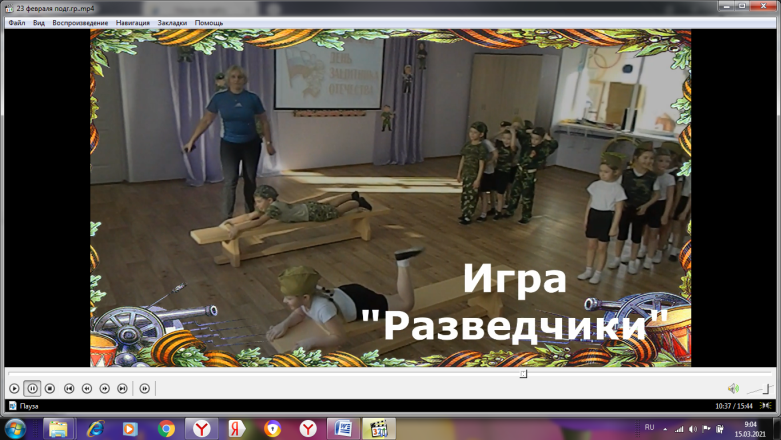 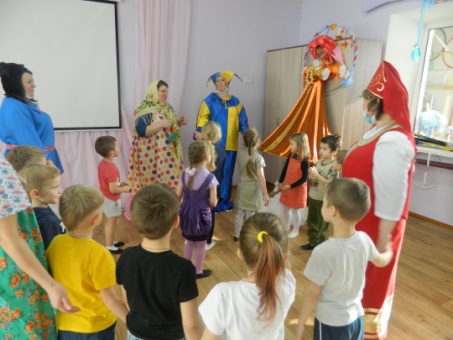 Фото 1.Праздник «Будем солдатами»Фото 2.Праздник «Масленица»МесяцНеделяТемаСентябрьIII нед.«Наши игрушки»СентябрьIV нед.«Напоим куклу чаем»ОктябрьI нед.«Оденем куклу на прогулку»ОктябрьII нед.«Соберём урожай»ОктябрьIII нед.«Стирка кукольного белья»ОктябрьIV нед.«День рождения куклы»НоябрьII нед.«Купание куклы»НоябрьIII нед.«Стирка кукольного белья»НоябрьIV нед.«Семья»ДекабрьI нед.«Семья»II нед.«В гости к бабушке»III нед.Практическое занятие «Бабушкины помощники»IV нед.«Семья готовится к празднику»ЯнварьII нед.«Покатаем кукол с горки»III нед.«Продуктовый магазин»IV нед.«Магазин игрушек»ФевральI нед.«Книжный магазин»ФевральII нед.«Магазин одежды»ФевральIII нед.Практическое занятие «Шьём одежду для кукол»ФевральIV нед.«Новая комната для кукол»МартII нед.«Сделаем Кате красивую причёску»МартIII нед.«Парикмахерская»МартIV нед.«Покатаем куклу на машине»АпрельI нед.«Мы шофёры»II нед.«Путешествие на автобусе»III нед.«Кукла заболела»IV нед.«Больница»МайII нед.«Больница»III нед.Знакомая игра по выборуIV нед.Знакомая игра по выборуМесяц, неделяТема игрыПрограммное содержаниеОборудование Предварительная работаОктябрь 2 неделя«Соберём урожай»Знакомить со способами уборки некоторых овощей; учить выполнять действия по образцу взрослого с одновременным проговариванием; учить совместным действиям по уборке и вывозу овощей.Грузовые машины; муляжи грядок, овощей, корзиныЗнакомство с овощами на занятии по познанию, способами их произрастания и уборки; экскурсия в огород.Октябрь 4 неделя«День рождения куклы»Обогащать содержание знакомой игры, способствовать объединению детей для игры, учить договариваться, закреплять знания по теме «овощи-фрукты»Кукла, её гости: зайчик, мишка, собачка и т.п.; муляжи фруктов, овощей, кукольная посуда.Празднование дней рождений детей в группе.Декабрь 3 неделяПрактическое занятие «Бабушкины помощники»Учить работать со слоёным тестом, пластмассовыми формочками, стеками; развивать сюжет знакомой игры, учить принимать помощь взрослого, действовать по образцу и инструкции взрослого.Слоёное тесто, формочки, стены, скакалки, фартуки, тарелочки.Экскурсия на кухню детского знакомить с трудом повара.«Прежде чем научиться писать и считать, мы должны придать смысл тому, что мы видим и слышим, уметь спланировать наши движения и организовать наше поведение. Эта способность зависит от эффективности, с которой наша нервная система организует информацию, которую она получает от органов чувств».Джин Айрес №Содержание работыФормаМесяц проведенияОтветственные1.Рождение книгиЗнакомство с древними книгами; с оформлением страниц книг.ДистантД/з сделать фото необычной буквы моей фамилииНоябрьШрайнер С.А.2.Путешествие в типографию-Знакомство с машинами, с профессиями людей, работающими в типографии.Дистант Д/з фото с моей любимой книгой у ёлочкиДекабрьШрайнер С.А.3.По страницам детских журналов- Знакомство с любимыми журналами наших родителей, детскими журналами наших днейДистантД/з поиграй со мною папа (игры, по страницам презентации фотоотчёты).ФевральШрайнер С.А.4.Юные корреспонденты- Знакомство с понятием интервью, как правильно брать интервью.ДистантД/з интервью как я помогаю маме  «О маме с любовью…»МартШрайнер С.А.5.Семья вместе, душа на месте.Семейные традиции(создание альбома из страничек, созданных каждой семьёй)ИтоговоеДистантД/з создать фото, коллаж, семейных традицийАпрельШрайнер С.А.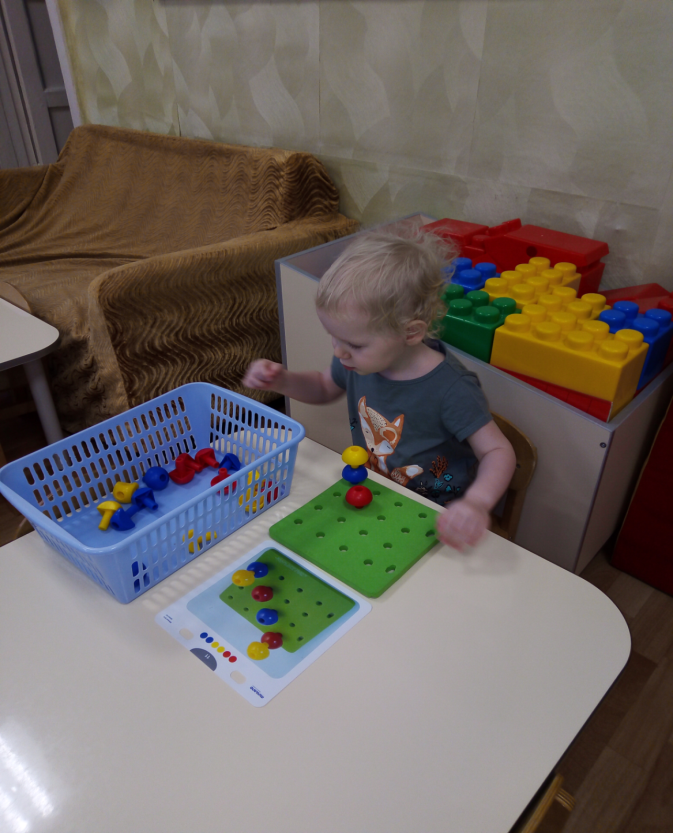 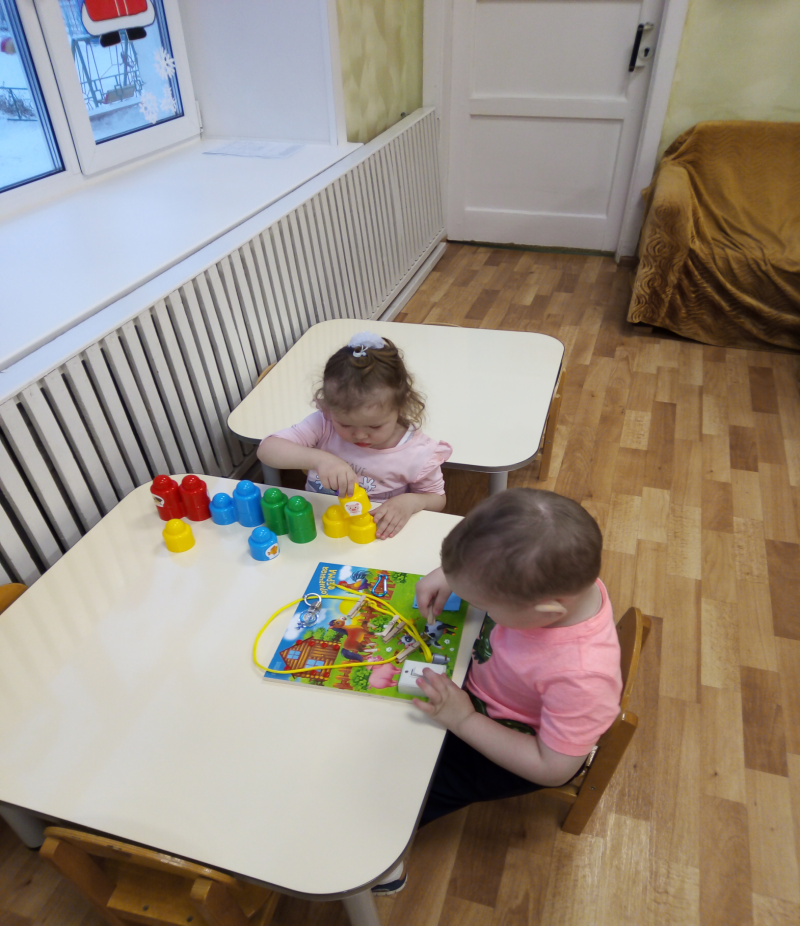 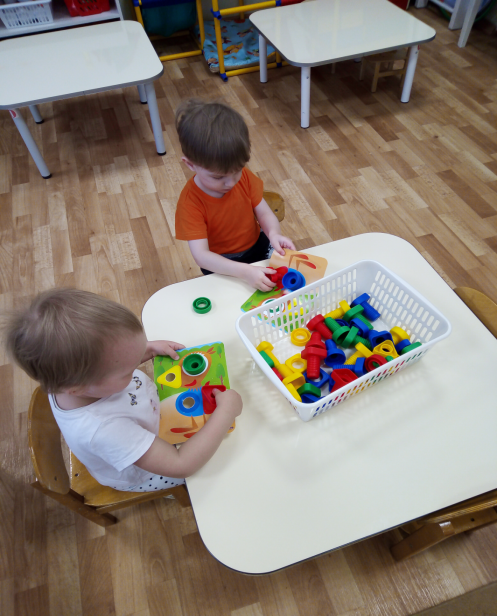 Можно сделать вывод, что с помощью использования современных дидактических игр в образовательном процессе, осуществляется сенсорное воспитание детей, развиваются познавательные процессы: мышление, речь, воображение, память, расширяются и закрепляются представления об окружающей жизни.- от 2 мес. до 6 мес.;- от 6 мес. до 12 мес.;- от 1 года до 1 года 6 мес.;- от 1 года 6 мес. до 3 лет.